دائرة الأعوانالموظفين إطار العملةالعملة المترسمين:                                                                   العملة المنظرين برتبة:النقل المغادرين:                                                       الملتحقين:                                                       الإنقطاع النهائي:                                                       التقاعد العاديالإنقطاع بسبب الوفاةالترقيات في الرتبة :الإنتدابات :العطــــل :عدد الأعوان الذين وقع النظر في مطالب التمتع بعطلة مرض تتجاوز 30 يوما : 30 ملف طيلة السنة ما يقارب 04 جلسات طبية.    - عدد أيام عطل المرض العادي : 3750 يوما - عطل الولادة : 300 يوما- عطل الأمومة : 120 يوما- العطل التعويضية  ( حراسة ) : 150 يوما- عطل الإستراحة : 20750 يوماعطل المرض طويل المدى :- العملة : العدد 01 تجاوز السنة         العدد 02 المدة شهران العقوبات التأديبية :- العملة : الرفت المؤقت : العدد 02 ( المدة : 50 يوم)- الموظفون :  *الرفت المؤقت : العدد 02 ( المدة : 35 يوما )     *التأخير في التدرج لمدة سنة  (العدد 03)دائــــــــــــرة الماليةتنقسم ميزانية المندوبية الجهوية للتنمية الفلاحية بزغوان إلى ثلاثة أجزاء و هي :	- أجور و مرتبات الموظفين والعملة،	- ميزانية التصرف،	- ميزانية التجهيز.1. ميزانية أجور و مرتبات الموظفين والعملة	شملت هذه الميزانية سنة 2015 : 	- إعتمادات مفتوحة     :   9.555.900,225 دينار،	- إعتمادات مستهلكة   : 9.551.806,512 دينار.يعود الارتفاع في مبلغ الأجور مقارنة بسنة 2014 إلى:	* الزيادة في الأجور (منحة  تعديلية  تراوحت بين 40 و60 دينارا ومنحة خاصة بأعوان وزارة الفلاحة تراوحت بين 15 و20 دينارا والزيادة في الأجور اثر المفاوضات الاجتماعية والتي شملت كافة أعوان الوظيفة العمومية بمبلغ 50 دينارا شهريا).* تسوية وضعية 47 عامل  تطورت هذه الميزانية خلال السنوات الثلاث عشر الأخيرة على النحو التالي:  الوحدة :دينار2. ميزانية التصرف1.2. المداخيلتتكون مداخيل المندوبية الجهوية للتنمية الفلاحية بزغوان من منح الدولة ومداخيل ذاتية التي  شهدت بعض التطور مقارنة بالسنة الماضية. فيما يلي جدول ملخص للتطور منح الدولة والمداخيل الذاتية خلال السنوات الأخيرة الوحدة:ألف دينار2.2. النفقاتو في مجال النفقات فإن الجدول التالي يبين النسب المستهلكة خلال العشر (10) سنوات الأخيرة .                                                                                                         الوحدة : دينار3. ميزانية التجهيز (العنوان الثاني)تتكون ميزانية التجهيز لسنة 2015 من :	- إعتمادات الاستثمارات المباشرة والمسجلة لسنة 2015	- إعتمادات مفوضة من طرف الإدارات المركزية.	1.3.  الإعتمادات المنجزة1.1.3. إعتمادات المفوضة من طرف وزارة الفلاحة و الموارد المائيةهذه الإعتمادات تشمل بالأساس منحة المحروقات، برنامج تهيئة الحديقة الوطنية بجبل زغوان والتهيئة المندمجة الجيل الثاني، برنامج دراسة التهيئة العقارية، برنامج دعم المجامع المائية، برنامج صيانة السدود الجبلة وبرنامج حفر الآبار العميقة.2.1.3.إعتمادات الاستثمارات المباشرة- فواضل إعتمادات لسنوات سابقة : 5.263  مليون دينار تعهدا منها 3 مليون دينار فواضل قروض خارجية  و4.444 مليون دينار دفعا منها 0.960 مليون دينار متأتية من فواضل قروض خارجية.تمثل فواضل اعتمادات سنة 2015 نسبة 46.8 % من جملة الاعتمادات المتوفرة وتعود أسبابها الى:تعطل اانجاز بعض المشاريع بالنسبة لتزويد سكان الريف بالماء الصالح للشراب على غرار مشروع القصور وسيدي عامر.تعطل اانجاز بعض المشاريع بالنسبة لتعهد هياكل التزود بالماء الصالح للشراب على غرار مشروع جباس....الغاء مشروع إحداث المنطقة السقوية المقرنإن جملة الإعتمادات المرسمة تعهدا لسنة 2015 بلغت 5.978 مليون  دينار كلها على ميزانية الدولة و5.792 مليون دينار دفعا منها 1.050 مليون دينار قروض خارجية. جدول ملخص للاعتمادات المتوفرة تعهدا ودفعا خلال سنة 2015	الاعتمادات الجملية المتوفرة تعهدا خلال 2015 - خزينة : 9484 ألف دينار منها  ألف 2263 ألف دينار فواضل السنوات السابقة 5978 ألف دينار اعتمادات مرسمة سنة 2015 و1234 آاف دينارا اعتمادات مفوضة.- قروض خارجية : 3000 الف دينار فواضل ميزانيات سابقة دون اعتبار اعتمادات المشروع الايطاري للتصرف في أحواض المصبات.الاعتمادات المفتوحة تعهدا الى غاية 31 / 12/ 2015 - خزينة : 8294.7 ألف دينار )نسبة 138.7 %) من الاعتمادات المرسمة على الخزينة- قروض خارجية : 1425.9 ألف دينار الاعتمادات المستهلكة تعهدا الى غاية 31 / 12 /2015- خزينة : 8430.3 ألف دينار (نسبة 102 % من الاعتمادات الجملية المتوفرة على الخزينة)- قروض خارجية : 3738.3 ألف دينار مجموع الاعتمادات المستهلكة تعهداالى غاية 31/12/2015 : 12168 ألف دينارانسبة الاستهلاك تعهدا: 105 %الاعتمادات الجملية المتوفرة دفعا خلال سنة 2015 - خزينة : 7226.3 ألف دينار منها 2484.3 ألف دينار فواضل السنوات السابقة 5792 ألف دينار اعتمادات مرسمة سنة 2015 .- قروض خارجية : 2933 الف دينار دون اعتبار اعتمادات المشروع الايطاري للتصرف في أحواض المصبات منها 1050 ألف دينار مرسمة ضمن ميزانية 2015.الاعتمادات المفتوحة دفعا الى غاية 31 / 12/ 2015 - خزينة: 7915.4 ألف دينار )نسبة 109 %) من الاعتمادات المرسمة على الخزينة- قروض خارجية :1116.6 ألف دينار (106 % من جملة الاعتمادات المرسمة على القروض الخارجية).الاعتمادات المستهلكة دفعا الى غاية 31 / 12 /2015- خزينة : 9758.3 ألف دينار (نسبة 135 % من الاعتمادات الجملية المتوفرة على الخزينة)- قروض خارجية: 2257.5 ألف دينار (نسبة 77 % من الاعتمادات الجملية المتوفرة على القروض الخارجية).الصعوبات والعراقيل تعتبر المندوبية الجهوية للتنمية الفلاحية بزغوان من بين أحسن المندوبيات على مستوى استهلاك الاعتمادات تعهدا حيث تجاوزت نسبة 105 %. الا أنه سجلنا بعض التأخير في فتح الاعتمادات دفعا مما أثر على السير الطبيعي لتنفيذ بعض المشاريع. ولتفادي هذا الإشكال قامت الدائرة المعنية بعمليات عدة لتحويل الاعتمادات داخل بعض الفصول ومن فصل إلى فصل على غرار تحويل مبلغ 500 ألف دينارا من الفصل 06679 الفقرة 0309 الفقرة الفرعية 019 إلى الفصلين 06676 و 06681 لخلاص بعض الفواتير.دائرة المباني والمعدات    تمثل نشاط دائرة المباني و المعدات خلال سنة 2015 خاصة في :  -  صرف الإعتمادات المرصودة للمندوبية الجهوية للتنمية الفلاحية ضمن العنوان الأول و الثاني و المخصصة للتسيير وإقتناء المعدات-  صيانة و تعهد المباني-  تحيين جرد المعدات المنقولة و الغير المنقولة-  متابعة نشاط ورشة المندوبية الجهوية للتنمية الفلاحيةصرف الإعتمادات المرصودة للمندوبية الجهوية للتنمية الفلاحية:لتزويد المندوبية الجهوية للتنمية الفلاحية بمختلف لوازم العمل قامت دائرة المباني و المعدات خلال سنة 2015 بإنجاز صفقات و عدة أذون بالتزويد و ذلك في نطاق الإعتمادات المرصودة ضمن العنوان الأول و الثاني و يتلخص صرف الإعتمادات فيما يلي:1.1. الصفقات :الشراءات عن طريق الإستشارات و أذون التزود:قامت دائرة المباني و المعدات خلال سنة  2015بإنجاز عدة إستشارات و ذلك لإقتناء عدة شراءات من أهمها: -  إكساء العملة و أعوان الإستقبال        19.631.784دت-  تأثيث الإدارة                            15.020.843 دت-  تعهد و صيانة وسائل النقل             274.58921.دت          -  تعهد و صيانة المعدات و الاثاث      6.575.802 دت-  نفقات التنظيف :                        1.849.500دت-  زيوت التشحيم :                       12.571.780 دتإستهلاك الماء و التيار الكهربائي و الهاتف :و بخصوص الإعتمادات التي تم صرفها في مجال إستهلاك الماء و التيار الكهربائي و الهاتف فهي كما يلي: متابعة نشاط الورشة :بخصوص الإعتمادات التي تم صرفها : -  مصاريف التأمين                    :  25.404.472-  معلوم الجولان                        : 33.286.000-  شراء الوقود لوسائل النقل  :  206.469.980-  تعهد و صيانة وسائل النقل  :21.577.780   -  الزيوت والتشحيم                : 12.577.780-  قطع الغيار                            : 111.239.681  -  اطارات مطاطية                      :  39.847.936     جرد المعدات المنقولة و الغير المنقولة :قامت دائرة المباني و المعدات خلال سنة 2014 بجرد وسائل النقل و المعدات التي تتلخص في الجدول التالي:دائــــــــــــرة الموارد المائيةالمياه السطحيةشبكات القيس :تتكون شبكة رصد الأمطار بولاية زغوان من 76 محطة مطرية منها :واحدة مرتبطة بالقمر الصناعي بسد العقلة ستة محطات (automatique télétransmis)  موزعة كالاتي : سد الخيرات صواف , سد الرمل بوعشير   ,  بئر مشارقة (إدارة الفلاحة) ,  زغوان (الورشة حي النزهة) , الناظور منبت الغابات و هي ليست في حالة استعمال لانقطاع الشبكة.69 يدوية في حالة استعمال معدل مياه الأمطار (مم) حسب المعتمديات :تعد السنة المطرية 2014-2015 سنة غير ممطرة بالنسبة لمعتمديات زغوان الناظور بئر مشارقة أما بالنسبة لباقي المعتمديات فقد سجلنا زيادة وهي صواف 12.24% الزريبة 8.86% الفحص 2.07%.كما تجدر الإشارة أن الكميات المسجلة بجميع المعتمديات غير موزعة بصفة منتظمة مقارنة مع المعدل الشهري و قد سجلنا نقص في الكميات خلال أشهر الخريف بجميع المعتمديات وقد تدنى هذا النقص خلال شهر أفريل 2015 حيث تراوحت كميات الأمطار المسجلة خلال هذا الشهر من 0 إلى مليمتران و نصف.خلال شهري فيفري و مارس 2015 سجلنا زيادة بجميع المعتمديات مقارنة بالمعدل الشهري.حصـاد الأوديـة:يبلغ عدد محطات قيس تدفق وارتفاع سيلان مياه الأودية 27 محطة موزعة على مختلف الأودية كما هو مبين في الجدول المرافق بالملحق علما و أن المحطات الرئيسية المجهزة بمنظومة الجمع الحيني للقياسات الهيدرولوجية و الإعلان عن الفيضانات منها : - من  ليست في حالة استعمال لانقطاع الشبكة وهي: -  سد وادي الخيرات و سد وادي الرمل.- من  تم سحب المعدات من طرف االإدارة العامة منذ سنة 2012 و هي  تيبوربوماجيس .- من تم سحب المعدات مـن طـرف الإدارة الـعامة منذ سنة 2012 و استبدالها بآلة رادار ( Radar ) و هي : وادي الصبايحية جدول المحطات المجهزة بمنظومة الجمع الحيني للقياسات الهيدرولوجية و الإعلان عن الفياضانات بالأودية : في موسم 2014/2015 تم القيام بـ40 عملية قيس سيلان الأودية و أما بالنسبة لإرتفاع سيلان مياه الأودية تركزت أساسا على وادي مليان بـ05 عملية قيس ارتفاع :حصاد السدود :السدود الكبرى: معدل المخزون 73 م م3توجد بولاية زغوان 3 سدود كبرى وهي سد بئر مشارقة وسد وادي الرمل وسد وادي الخيرات. و كانت وضعيتها سنة 2015 كالاتي :* سد بئر مشارقة السعة : 43 م م3 يتراوح مخزون السد من 29.7  مليـــون م3 خلال شهر ماي 2015  إلى 20.20  مليـــون م3 خلال شهر نوفمبر2015 أما الملوحة فهي تتراوح بين 2.2 غ/ل في شهر أفريل 2015 إلى 4.1 غ/ل في شهر أكتوبر2015 . * ســد الخيـــرات السعة : 8 م م3  يتراوح مخزون السد من 3.9 مليـــون م3 خلال شهر ماي 2015 إلى 2.2 مليـــون م3 خلال شهر سبتمبر 2015 مع العلم أن السد مستغل لتغذية المائدة المائية من طرف الموارد المائية التابعة لدائرة سوسة منذ مارس 2014  إلى غاية جويلية 2015.* ســد وادي الرمــــل السعة :  22 م م3يتراوح مخزون السد من 4.97 مليون م3 خلال شهر مارس 2015  إلى 0 مليون م3 بداية من شهر جوان 2015 و بذلك تكون الكميات المعبئة من المياه السطحية بالسدود الكبرى قد بلغت أقصاها خلال شهر ماي, 2015  35.77 مليون م3 بنسبة 49 % من معدل المخزون الذي يقدر بـ 73مليون م3 وقد بلغ أدناها خلال شهر نوفمبر ,201523.3 مليون م3 بنسبة 31.92 % من معدل المخزون.السدود الجبليةبلغ عدد السدود الجبلية بولاية زغوان 18 سدا يقدر معدل مخزونها بـ 13 م م3 مع طاقة استيعاب                                       قصوى تقدر بـ27,99 م م3 و ترتبط تعبئتها بتهاطل الأمطار و تدفق مياه السيلان حيث بلغ مخزونها المائي الأقصى حوالي 11,16 م م 3 خلال شهر أفريل 2015  و هو ما يمثل 9 ,39 %  من طاقة الإستيعاب و كمخزون أدنى 5,06 م م 3 خلال شهر سبتمبر 2015 و هو ما يمثل 18,1%  من طاقة الإستيعاب.   البحيرات الجبلية:يبلغ عدد البحيرات الجبلية بولاية زغوان 115 بحيرة جبلية و يبلغ معدل مخزونها 6 م م3 و طاقة الإستيعاب 11م م3 و يرتبط مخزونها بكميات الأمطار المتهاطلة حيث بلغ هذا الأخير 2,28 م م3 خلال شهر أفريل 2015 بنسبة 38 % من معدل  المخزون و تدنت هذه النسبة إلى 19 % خلال شهر سبتمبر.4.3.1. مياه السيلان المعبأة:* يبلغ معدل مخزون المياه السطحية بولاية زغوان 92 م م3 .* بلغ أقصى مجموع شهري لمياه السيلان المعبأة عبر السدود الكبرى والسدود التلية و البحيرات الجبلية 51,06 م م3 خلال شهر أفريل 2015 و 51,02 م م 3 خلال شهر أفريل 2015 و قد بلغ هذا المجموع أدناه خلال شهر سبتمبر 2015  بكمية قدرها: 29,69 م م3 وهو ما يمثل 32,27 % من معدل المخزون . 4.  رخص ضخ المياه من السدود و الأودية و البحيرات الجبلية:	تـم إسنـاد 36 رخصة ضخ مفصلة كما يلي:-  08 رخص ضـخ من السدود الكبرى موزعـة كالآتـــي:-  17 رخصة ضخ من السدود  الجبلية موزعـة كالآتـــي:-  07 رخص ضخ من البحيرات   الجبلية موزعـة كالآتـــي:- 03 رخص ضخ من الأودية موزعة كالآتي:   - 01 رخصة ضخ من عين بالخير .   -	الحجم الجملي:  1,969200 م م3       المداخيل: 36.725,5 دينار                             الميــاه الجوفيــة:1.2. الآبار السطحية:  تم خلال سنة 2015 معالجة 113 ملفا صادرا عن الفلاحين تم دراستها   و معالجتها وهي تتوزع كما يلــي:        - الموافقة على حفـر 11 آبار سطحية جديدة موزعة كالآتــي: -         الموافقة على تعميق  بئر سطحية واحدة (01):  - الموافقة على كهربة 19 بئر سطحية  موزعة كالآتــي:-  معاينـة 82 بئر سطحية موزعة كالآتــي:الآبار العميقة:القطاع العامعدد المطالب التي لم يتم اسناد تراخيص اصحابها لاسباب فنية بحتةجرد نقاط المياه:تم جرد نقاط المياه بمائدتي الناظور- صواف و سمنجة عن طريق دائرة الموارد المائية في حين تمت عملية جرد مائدة سهل الفحص عن طريق مكتب دراسات ولكن العملية تعثرت و لم تنجز على الوجه المطلوب.عملية شحن الطبقات المائية بجهة صواف الناظور:تم شحن ما قدره 0.657 م  م3 بوادي السعادين أثناء الفترة المتراوحة بين 20/05/2015 و 09/07/2015  معدل ملوحة 1,69 غ/ل.دائــــــــــــرة الهندسة الريفيةمشاريع الماء الصالح للشراب المشاريع الجديدة قامت دائرة الهندسة الريفية بمتابعة إنجاز المشاريع الجديدة التالية : مشاريع تهيئة الشبكات القديمة 	بالتوازي مع المشاريع الجديدة لتزويد الريف بالماء الصالح للشراب قامت دائرة الهندسة الريفية بمتابعة إنجاز تهذيب شبكات الماء الصالح للشراب المتواجدة بمختلف أنحاء الولاية وذلك حسب الجدول التالي:دراسة مشاريع الماء الصالح للشرب بالتوازي مع المشاريع الجديدة وتهذيب الشبكات لتزويد الريف بالماء الصالح للشرب قامت دائرة الهندسة الريفية بإعداد ومتابعة إنجاز دراسات مشاريع الماء الصالح للشرب المتواجدة بمختلف أنحاء الولاية وذلك حسب الجدول التالي:مشاريع المناطق السقويةالمشاريع المتواصلةقامت دائرة الهندسة الريفية بمتابعة إنجاز أشغال المناطق السقوية التالية :الدراساتكما شهدت سنة  2015 إعداد ومتابعة  الدراسات التالية :الصعوبات التي تعترض انجاز الدراسات والمشاريع هذا وتجدر الإشارة إلى أن تقدم سير المشاربع تعرض إلى عدة صعوبات نتج عنه التأخير في الانجاز للأسباب التالية:عدم قدرة بعض المقاولين عن مواصلة انجاز الأشغال وإتمامها في آجالها بالنسبة للبرامج الوطنية والجهوبة والتي   لا تعتمد في اختيار المقاولين على  المراجع الفنية والقدرة المالية على تمويل المشاريع (capacité financière).تأخير في انجاز الدراسات نتج عنه تأخير في القيام بطلب العروض.عدم انجاز طلبات العروض الخاصة بالتجهيزات في آجالها نتج عنه تأخير في تزويد المنتفعين بمياه الشرب.اعتراض المواطنين على انجاز الأشغال نتج عنه إيقاف الأشغال إلى حين فض هذه الاعتراضات.المقاولات وجدت صعوبات في اقتناء القنوات من المصانع نظرا لكثرة الطلبات ونقص في توفر المواد الأولية.عدول المقاولين على المشاركة في طلبات العروض نتج عنه إعادة طلب العروض عديد المرات.هناك صعوبات مع الشركة التونسية للكهرباء والغاز متمثلة خصوصا في التأخير في الإجابة عن المراسلات المتعلقة بالقائمات التقديرية المفصلة لكهربة محطات الضخ لتمكين المندوبية من إعداد أذون التزود، كما أن انجاز الأشغال الخاصة بالكهربة معطلة منذ فترة طويلة وهناك عدة مشاريع (ماء صالح للشرب ومناطق سقوية) تم انجاز أشغال الهندسة المدنية وتنتظر الكهربة والتجهيزات.تأخير في إصلاح السيارات المعطبة نتج عنه اضطراب في متابعة سير الأشغال وتأطير المجامع المائية. ورغم هذه الصعوبات أمكن لنا إتمام انتجاز11 مشروع (09 ماء صالح للشرب و02 مناطق سقوية) وتسليمهم إلى مجامع التنمية الفلاحية  .مشاريع التجهيز الريفيخلال سنة 2015 قامت دائرة الهندسة الريفية بـمعاينة ودراسة ملفات لفائدة المنتفعين بكامل الولاية موزعة على النحو التالي :المشاريع الممولة عن طريق الصندوق الخاص بالتنمية الفلاحية  والصيد البحري:مجامع  التنمية الفلاحيةيبلغ عدد مجامع  التنمية الفلاحية التي تنشط حاليا في مجال المياه والتي تم بعثها بإحاطة من خلية المجامع بدائرة الهندسة الريفية بولاية زغوان 113، وتتوزع هذه المجامع حسب النشاط الرئيسي كالآتي:ري 		:	45ماء صالح للشراب	:	56مختلط (ري وماء صالح للشراب)	:	12	و يسهر على تأطير وتحسيس ومتابعة هذه المجامع خلية توجد على مستوى المندوبية الجهوية للتنمية الفلاحية   وتتكون هذه الخلية من رئيسة خلية، مهندسة بخطة رئيس مصلحة و4 أعضاء: فني على مستوى كل معتمدية وفني واحد بمعتمديات الزريبة وزغوان وبئر مشارقة. كما يخضع نشاط خلية المجامع المائية لبرنامج عمل سنوي يتم إعداده في بداية كل سنـة.الأنشطة المنجزة خلال سنة 2015	و نستعرض فيما يلي ما تم إنجازه هذه السنة: السهر على تنفيذ الإستراتيجية الوطنية لاستدامة الأنظمة المائية بالوسط الريفـي من خلال مؤشرات الأداء2-  القيام بتنظيم 10 جلسـات تحسيسية  لفائدة المنتفعين بالمشاريع الجديدة و15 جلسة للمنتفعين بالمشاريع القديمة3-  المشاركة في إعداد الموازين السنوية للمجامع المائية4-  إنجاز60 زيارة تأطيريـة وتحسيسيـة لفائدة هيئات المجامع و المنتفعين بمياه الشرب والمستغلين للمناطق السقوية5-  المشاركة في تنظيم عدد45 جلسة عامة عادية  وخارقة للعادة لهيئات مجامع التنمية الفلاحية المشاركة في متابعة انجاز المشاريع الممولة من برنامج الأمم المتحدة الإنمائي وتنفيذ برنامج الإحاطة بالمجامع المسيرة للمنظومات المائية في إطار مشروع الحوكمة المحلية لمياه الشرب بالوسط الريفي 7-  متابعة معطيات الاستغلال وكذلك تأطيـر المجامع ومساعدتهم على احتساب وتعديل تعريفة المـاء8- تم خلال سنة 2015، تحسيس المنتفعين وإعداد ملفات لإحداث عدد 05 مجامع  تنمية فلاحية جديـدة وهـــي:09- التنسيق مع الصحة لتحديد ومتابعة المشاريع التي بها مياه شرب ملوثة نظرا لعدم استعمال مادة الجافال من طرف المجامع المائية وتمت مراسلتها وتحسيس المجالس الإدارية في الغرض، كما قامت الخلية بجلسات تحسيسية بالمعتمديات وكذلك على عين المكان.10- متابعة وضعيات بعض المجامع مع الشركة التونسية للكهرباء والغاز والشركة الوطنية لاستغلال وتوزيع المياه والتدخل لفض بعض الاشكاليات11- القيام بأكثر من 10 اجتماعات  إعلامية وتحسيسية مع السادة المعتمديـن (بصفة غير منتظمة).12- المشاركة في القيام بـ15 اجتماع تحسيسي لفائدة المنتفعين و بـ20 اجتماع لفائدة أعضاء المجامع المائية13- التنسيق مع السلط المعنية لفض الاعتراضات التي تعترض انجاز مشاريع الماء الصالح للشرب خاصة من جهة وفك الخلافات والنزاعات بين هيئة المجمع والمنتفعين من جهة أخرى  لضمان استمرارية عملية التزود14- متابعة الوثائق الإدارية والمالية وتوقيف الحسابات السنوية للمجامع المائية وحث المجامع على الإشهار بالرائد الرسمي15- جمع معطيات الاستغلال وتقييم نشاط المجامع المائية وذلك بالنسبة لسنة 2014 ويتم الآن جمع المعطيات الخاصة بسنة 201516- متابعة عملية تزويد المدارس الابتدائية بالماء الصالح للشراب عن طريق المجامع المائية والتنسيق مع الإدارة الجهوية للتربية لتضليل الصعوبات  17- تم التنسيق مع السلط المحلية لتعيين هيئات وقتية في الحالات التي تخلت فيها مجالس الإدارة عن تسيير شؤون المجمع 18- تم تنظيم عدد03 جلسات عمل تحت إشراف المندوب الجهوي للتنمية الفلاحية والدوائر الفنية المعنية وبحضور مجامع الماء الصالح للشرب  للاطلاع على أهم الصعوبات التي تعيق استمرارية عملية التزود بالماء واقتراح الحلول ومتابعتها حالة بحالة19- تنظيم عـدد04 زيارة للإطلاع على تجربة بعض مجامع التنمية الفلاحية الناشطة في مجال المياه في إطار مشروع الحوكمة المحلية للماء الصالح للشراب بالوسط الريفي الممول من طرف برنامج الأمم المتحدة للتنمية ومشروع الاستخدام المستدام لمصادر المياه العابرة للحدود الممول من طرف الحومة السويدية 20- متابعة الدورات التكوينية حول موضوع التصرف البيئي والاجتماعي في إطار برنامج الاستثمار في قطاع  المياه PISEAU    و الدورات التكوينية حول فض النزاع  في إطار مشروع الحوكمة المحلية للماء الصالح للشراب بالوسط الريفي بمشاركة رئيسة خلية المجامع وعدد من الفنيين المكلفين بالإحاطة بمجامع التنمية الفلاحية21- متابعة تنفيذ المشاريع الممولة من برنامج الأمم المتحدة للتنمية وخاصة العنصر المتعلق بتنمية قدرات مجامع التنمية الفلاحية 22- متابعة الدراسات والبرامج المنجزة من طرف برنامج الأمم المتحدة للتنمية  والمتعلقة بالنوع الاجتماعي23- المشاركة في كافة الورشات و التظاهرات والأيام التحسيسية التي تهم مجامع التنمية الفلاحية على المستوى المحلي والجهوي والوطني المؤشــــراتمجامع الــري:	تمسح المناطق السقوية العمومية التي تم انجازها حتى موفى سنة 2015، 3773 هك  مع العلم وأن قرابة ثلثيها محدثة حول الآبار العميقة وعهد التصرف في المنشآت المائية الخاصة بها إلى57 مجمع ري(عدد الفلاحين المنتفعين:1933) مع معدل سعر بيع للمتر المكعب الواحد بــ 110 مليما مقابل نسبة تغطية مصاريف الاستغلال والصيانة في حدود 70% . وبالنسبة للنشاط العام لهذه المجامع تعتبر النتائج المسجلة غير مرضية بخصوص 40% منها ومتوسطة بنسبة 40% وحسنة بنسبة 20%.مجامع الماء الصالح للشراب:بلـغ عدد سكان ريف ولاية زغوان سنة 2015 قرابة 100.3 ألف ساكنا تم تزويدهم بالماء الصالح للشراب عن طريق الهندسة الريفية والشركة الوطنية لاستغلال وتوزيع المياه وذلك في حدود نسبة 96.8 %. نسبة التزود عن طريق الهندسة الريفية:  49.69 % (56 مجمع خاص بالماء الصالح للشراب و12 مجامع ري وماء صالح للشراب) لاستغلالها والمحافظة عليها، غير أن نسبة تغطية مصاريف الصيانة والاستغلال من طرف هذه المجامع لازالت دون المرضي حيث لم تتجاوز معدل 60 % مع الإشارة إلى وجود مجامع غطت بصفة كلية مصاريفها السنوية (30%). وبالنسبة للنشاط العام لمجامع الماء الصالح للشراب، تعتبر النتائج المسجلة غير مرضية بخصوص 30 % منها ومتوسطة بنسبة 40 % وحسنة بنسبة 30%.الصعوبات التي تعترض مجامـع التنمية الفلاحيـةشهدت هذه السنة عدة صعوبات وعراقيل على مستوى التنظيم الجمعياتي نذكر منها بالأساس:عزوف المنتفعين للترشح لهيئة المجمع والمطالبة بمقابل ماديامتناع بعض الهيئات وخاصة الوقتية على القيام بالمحاسبة المالية وتنظيم الجلسات العامةتخلي بعض المجامع على القيام بدورها في التصرف وتسيير الأنظمة المائية الموضوعة تحت تصرفهاعجز بعض الهيئات على تسديد مصاريف الطاقة وأجور الحراس نتيجة امتناع المنتفعين عن تسديد معلوم استهلاك الماءالري العشوائي باستعمال القوةمجامــع الـــريالصعوباتضعف نسبة الاستغلال بالمناطق السقوية وعدم تعاطي النشاط السقوي وإهمال الأراضيتعرض بعض محطات الضخ ومقرات مجامع التنمية للسرقة والتخريبسوء تصرف بعض الهيئات وامتناعهم عن القيام بالمحاسبة المالية وتنظيم الجلسات العامة العادية ضعف مساهمة المجامع في تعهد وصيانة الشبكات المائيةغياب روح التطوع لدى أعضاء مجامع التنمية الفلاحية والمطالبة بمنح ماديةالحلـول والمقتـرحاتتفعيل عمل اللجان المحلية المحدثة على مستوى كل معتمدية للتصدي للاعتداءات على الشبكات المائيةمراجعة الفصل عــــدد30 من القانون الأساسي لمجامع التنمية الفلاحية والمتعلق بمجانية عمل هيئة المجمعتفعيل قانون الإهمـالتمكين الفلاحين من المزيد من الإرشاد والتكوين وخاصة في مجال الزراعات وتثمين الماءتكثيف المراقبة المالية للمجامع من طرف مصالح وزارة المالية وتتبع المخالفين قانونيا مع مراجعة بعض فصول القانون الأساسيدعم صغار الفلاحين بالتجهيزات ومستلزمات الإنتاجالإسراع بإتمام تسوية الوضع العقاري وفتح المسالك المصادق عليها بأمثلة التهيئة العقاريةإدخال زراعات ذات مردودية وجدوى عاليةمجامـع المــاء الصالـح للشرابالصعوبـاتضعف نسبة استخلاص معلوم استهلاك الماء لدى المنتفعين وبالتالي ضعف نسبة تغطية مصاريف الصيانة والتسيير مما انجر عنه عدم صيانة النظام المائي وانقطاع التيار الكهربائي في بعض الأحيانعدم تنظيف المنشآت المائية وتطهير مياه الشرب بصفة منتظمةالطلب المتزايد من طرف المنتفعين على الربط الخاص الفردي وقيام البعض بالربط الفوضوي المطالبة بالتزود بالماء الصالح للشراب عن طريق الشركة الوطنية لاستغلال وتوزيع المياهتكرر الاعتداء على الشبكات المائية صعوبة تسيير بعض المشاريع المعقدة الحلـول والمقترحـاتتفعيل عمل اللجان المحلية المحدثة على مستوى كل معتمدية للتصدي للاعتداءات على الشبكات المائية مراجعة الفصل عـــــدد30 من القانون الأساسي لمجامع التنمية الفلاحية والمتعلق بمجانية عمل هيئة المجمعدراسة بعض المشاريع المعقدة والنظر في إحالتها إلى الشركة الوطنية لاستغلال وتوزيع المياهدراسة تهيئة بعض المشاريع القديمة مع اعتماد الربط الفردي المنظمحث المجامع على التعامل مع الخواص في مجال صيانة وإصلاح الأنظمة المائيةتكثيف المراقبة المالية للمجامع من طرف مصالح وزارة المالية وتتبع المخالفين قانونيا مع مراجعة بعض فصول القانون الأساسيالمجامع المائية التي تلاقي صـــعوبات مجامع المائية المتوقفة عن النشـاطالخلاصةقامت دائرة الهندسة الريفية خلال سنة 2015 بإنجاز ومتابعة جملة من المشاريع في ميدان التهيئة المائية باعتمادات قدرها     19101.963 ألف دينارا مقسمة بين مشاريع جديدة للماء الصالح للشراب ) 1718.621 ألف دينارا لفائدة 1239 منتفع( وتهيئة مشاريع الماء الصالح للشراب القديمة) 14152.242 ألف دينارا لفائدة 23260 منتفع( وإحداث مناطق سقوية جديدة ) 3231.1 ألف دينارا على مساحة 439 هك ولفائدة 184 فلاح(. و إلى جانب متابعة إنجاز هذه المشاريع قامت دائرة الهندسة الريفية بمتابعة إنجاز دراسات لتزويد مناطق ريفية بالماء الصالح للشراب وتهذيب المشاريع عن طريق مكاتب دراسات بتكلفة قدرها 103.640 ألف دينار. كما قامت مصالح الدائرة بمتابعة إنجاز دراسة مناطق التغدق بسهول سمنجة من معتمدية بئر مشارقة وتبيكة من معتمدية الفحص بتكلفة قدرها 57 ألف دينار على مساحة 1750 هك.	وبالتوازي مع ذلك تقوم دائرة الهندسة الريفية بمتابعة وتأطير مجامع التنمية الفلاحية التي تنشط في مجال المياه بالولاية وعددها  113 مجمع.كما واصلت دائرة الهندسة الريفية خلال نفس السنة القيام بمعاينات واستقصاءات فنية خاصة بالمنح والقروض المسندة لصغار وكبار الفلاحين ويبلغ مجموعها 65 عملية. هذا وتجدر الإشارة إلى أن تقدم سير المشاربع تعرض إلى عدة صعوبات نتج عنه التأخير في الانجاز للأسباب التالية:عدم قدرة بعض المقاولين عن مواصلة انجاز الأشغال وإتمامها في آجالها بالنسبة للبرامج الوطنية والجهوبة والتي      لا تعتمد في اختيار المقاولين على  المراجع الفنية والقدرة المالية على تمويل المشاريع (capacité financière).تأخير في انجاز الدراسات نتج عنه تأخير في القيام بطلب العروض.عدم انجاز طلبات العروض الخاصة بالتجهيزات في آجالها نتج عنه تأخير في تزويد المنتفعين بمياه الشرباعتراض المواطنين على انجاز الأشغال نتج عنه إيقاف الأشغال إلى حين فض هذه الاعتراضات.المقاولات وجدت صعوبات في اقتناء القنوات من المصانع نظرا لكثرة الطلبات ونقص في توفر المواد الأولية.عدول المقاولين على المشاركة في طلبات العروض نتج عنه إعادة طلب العروض عديد المرات.هناك صعوبات مع الشركة التونسية للكهرباء والغاز متمثلة خصوصا في التأخير في الإجابة عن المراسلات المتعلقة بالقائمات التقديرية المفصلة لكهربة محطات الضخ لتمكين المندوبية من إعداد أذون التزود، كما أن انجاز الأشغال الخاصة بالكهربة معطلة منذ فترة طويلة وهناك عدة مشاريع (ماء صالح للشرب ومناطق سقوية) تم انجاز أشغال الهندسة المدنية وتنتظر الكهربة والتجهيزات.تأخير في إصلاح السيارات المعطبة نتج عنه اضطراب في متابعة سير الأشغال وتأطير المجامع المائية. ورغم هذه الصعوبات أمكن لنا إتمام عديد المشاريع (11 مشروع) وتسليمها إلى مجامع التنمية الفلاحية وذلك بتضافر الجهود خصوصا من طرف المندوب الجهوي للتنمية الفلاحية الذي تدخل عديد المرات لتذليل الصعوبات والعراقيل ومساعدة الدائرة في انجاز المشاريع التنموية بالولاية.دائرة المناطق السقويةالتوزيع الحالي للمساحاتتتوزع المساحات السقوية الحالية جغرافيا ( حسب المعتديات ) و حسب مصدر الرّي ( مياه سطحية و جوفية ) والقطاع ( عمومي ، منظم و خواص ) كما هو مبين بالجدول عـ4ـدد حيث يلاحظ ما يلي :% 63- من المساحات تروي من المياه الجوفية و % 37 من المياه السطحية في حين أن هذه الأخيرة تمثل قرابة ثلثي الموارد الجملية بالولاية ممّا يتيح مجالا للتوسّع في المساحات على السدود و البحيرات.% 54- من المساحات السقوية تابعة للقطاع الخاص مقابل% 27  للقطاع العمومي و% 19  للقطاع المنظّم.توجد غالبية المساحات السقويّة بمعتمديتي : 	- بئر مشارقة : حيث شركات الإحياء و التنمية الفلاحيّة ( حول سد بئر مشارقة ).- الناظور : التّي تتضمن حوالي نصف المناطق السقوية العمومية بالولاية ( حول الآبار العميقة ).- تسقى نسبة هامّة من المساحة السقويّة الخاصّة ( 3963هك من جملة9550 هك ) من المياه السطحيّة لأنّ أغلبها راجع بالنّظر لشركات إحياء (1500 هك) أو مستغلات خاصة معظمها تتزوّد بمياه الري من سدّ بئر مشارقة التي تضم ما يقارب2800 هك.- تتضمن معتمديّة الناظور النسبة الهامّة من المساحة الجمليّة السقويّة و الخاصّة بالمناطق العموميّة ( 24 منطقة من جملة 57 منطقة عموميّة ) جلّها يسقى من الآبار العميقة إضافة إلى تنوّع زراعاتها ( فصليّة، آخر فصليّة، إلخ ).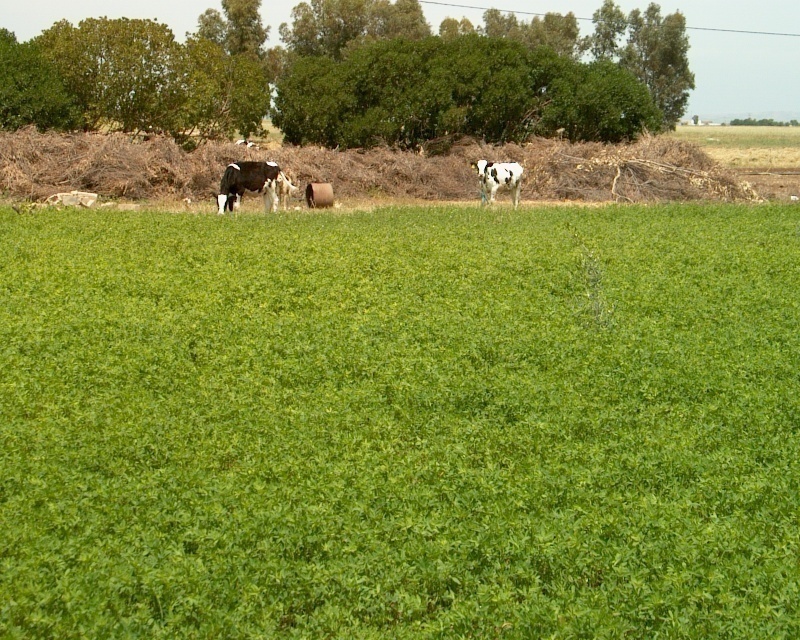 ليكون المجموع حسب القطاع وخلال الموسم 2014/2015 كما يلي : جدول عدد4جـدول إستغلال المناطق السقوية العمومية بولاية زغوان موسم  زغوان موسم 2015/2014* المناطق السقوية ببير مشارقة مستغلة على الآبار و الضخ على وادي مليان .*( : ري على سد جبلي .  (+) : ري على سد كبير . (-) : ري على آبار عميقة.  (×) مياه معالجة .ولكن تبقى مراقبة استهلاك الماء مهمة صعبة بقدر ما هي هامّة لتحديد مدى تمشّي المستهلكين مع توجهات الدولة في الاقتصاد في مجال استهلاك الماء. و تكمن هذه الصعوبة في عدم توفر عدادات مراقبة ببعض المآخذ المائية أو أحيانا في عدم اعتماد هذه العدّادات من طرف بعض المجامع بحيث يضبط الاستهلاك من طرف المجامع حسب ساعات الريّ.و عليه تسعى المندوبية جادة لتلافي هذا النقص باخذ الإجرات التالية :- تعميم العدادات بكامل محطات الضخ ) إحترام مواصفات التجهيز المعمول بها (- تحسيس المجامع المائية لمتابعة وحصر كميات الماء المضخوخة و المستهلكة.- إعتماد العدّادات بالمآخذ المائيّة و تبديلها إن لزم الأمر.- تركيز عدّادات بنقاط الري غير المجهّرة مع تعميم هذه التجهيزات ضمن المشاريع الجديدة- تعهد و صيانة العدادات المعطبة ( نقاط ري ).إستهلاك مياه الريّ بالمناطق السقوية :قدّرت كميّات الماء المستهلكة خلال سنة 2015 بالمناطق السقويّة العموميّة بسبعة ملايين متر مكعّب (7 مليون م3 ) وهي كمية تعتبر أكثر من الكمية المسجلة في الموسم الفارط . 1.2 - تعريفة استهلاك ماء الريّ   جدول تعريفة استهلاك ماء الري المتداولة لدى المجامع (2014/2015))*( : ري على سد جبلي   (+) : ري على سد كبير  (-) : ري على آبار عميقةالاقتصاد في مياه الري أهمّية الاقتصاد في مياه الرييعتبر الاقتصاد في مياه الري من ضمن أوليات الإستراتيجية الوطنية المتعلّقة بتدعيم و تطوير القطاع السقوي ( انظر القوانين و القرارات الخاصّة بالاستثمارات الفلاحيّة في مجال الريّ ) نظرا لكونه يحفظ المخزون المائي من جهة ( إحكام التصرّف في الكميات المائية ) و يؤمّن المنتوج الفلاحي بالقدر الكافي خاصّة عند التحكّم بالتوازي في بقية عناصر الإنتاج  ,و لا يمكن أن يتحقّق الاقتصاد في مياه الري إلاّ إذا توفّرت العناصر التالية :تأمين صيانة دوريّة للمنشآت المائيّة مع تحسيس المستغلّين بالمساهمة الفعليّة في العملية و المحافظة على هذه المنشآت و حمايتها و هو شرط أساسي لحسن إستغلالها و تثمينها.توسيع التجهيز الحقلي حتّى يشمل كامل المساحة المهيّأة مع إحكام إختيار التجهيزات المستعملة لتوزيع المياه  Distributeurs )  )التي تتلاءم و نوعية المياه ( درجة الملوحة ) و نوعيّة التربة ( رملية أو طينيّة ) من جهة و الزراعات ( خضروات، حبوب ) أو الغراسات ( أشجار مثمرة، إلخ ) من جهة أخرى.ترشيد المستغلّين لتثمين الماء ( تكثيف الزراعات و تنويع الإنتاج ) و حسن توزيعه ( التحكّم في تقنيات الريّ ) بالتوازي مع بقية العناصر المذكورة أنفا.الإستثمارات الفلاحية المنجزة خلال الموسم الحالي شملت الإستثمارات الفلاحية المنجزة سنة 2015 و المتعلّقة بإقتناء معدّات التجهيز الحقلي المقتصدة لمياه الري 159 هك موزعة كالتالي :وذلك بكلفة جمليّة بلغت 500 ألف دت منها حوالي 250ألف دينار دعم من الدولة في شكل منح تشجيع .تطوّر التجهيز الحقلي بلغت نسبة التجهيز الحقلي بولاية زغوان إلى نهاية سنة 2015ما قدره 75 % مع إعتبار نظام الـري السطحي المحسـّن (على مساحة %1 ) ويمكن الترفيع في هذه النسبة بتظافر الجهود من كل الأطراف المتدخّلة في القطاع الفلاحي بالجهة من سلطة إشراف و هياكل, فهي مطالبة بالمزيد من التنسيق و أخذ المبادرة لتدعيم النسيج الجمعياتي في أوساط الفلاحين حتى يتمكّنوا من الإستفادة من الإمتيازات التي وضعتها الدولة على ذمّتهم بعنوان الاقتصاد في مياه الري ومن المؤمل أن تبلغ نسبة تجهيز تفوق 80 % في نهاية.  2016 تطوّر التّجهيز الحقلي  بالمناطق السقويةحيث أصبحت وضعية التجهيز الحقلي إلى غاية 31/12/2015 مفصلة كما يلي :الإصلاح الزراعي في نطاق تحسين ظروف استغلال المناطق السقوية الجماعية و حل الإشكاليات العقارية التي تمثل عائقا رئيسيا أمام حسن الإستغلال في جل المناطق السقوية، عهدت المندوبية الجهوية للتنمية الفلاحية بزغوان إلى الوكالة العقارية الفلاحية بإعداد دراسات في إعادة التنظيم العقاري بهدف تصفية الأوضاع العقّارية بالمناطق السقوية و الحدّ من  تشتّت الملكيّة  و تجزئتها وفق تقسيم عقّاري يراعي مقاييس الجدوى و المردوديّة بحيث تكون المستغلاّت المحدثة متجانسة و ذات أشكال هندسية منتظمة و تحاذيها مسالك فلاحية. وتمت الدراسة في إطار ثلاثة مراحل موزعة كما يلي :المرحلة الأولى : التنظيم العقاري بالمناطق السقوية العمومية . شملت هذه المرحلة دراسة 47 منطقة على مساحة 4754هك,وصدر أمر الإحداث ل46منطقة على مساحة 4759هك وقرار المصادقة على 34منطقة على مساحة 3586هك.المرحلة الثانية :التنظيم العقاري بالمناطق البعلية . شملت هذه المرحلة دراسة8245هك وصدر أمر الإحداث لكامل المساحة أما قرار المصادقة فق شمل 1968هك . المرحلة الثالثة:التنظيم العقاري بالمناطق السقوية الخاصة .تبلغ المناطق السقوية الخاصة بولاية زغوان حوالي 8500هك أي قرابة 70%من المساحة المروية بالولاية وقد تم جرد 40 منطقة وتظم 846مستغلة .آفاق تطوّر المناطق السقوية بولاية زغوان1.5. إشكاليات استغلال المناطق السقويةلا زال قطاع السّقوي بزغوان يشكو بعض الصعوبات مقارنة بالموارد المائية المتاحة والإستثمارات المسخرة لهذا الغرض  خاصّة بالنسبة للمناطق العموميّة حيث نسجّل بكلّ وضوح نقصا على مستوى نسبة التكثيف الزراعي و بالتالي على الحجم الإجمالي للإنتاج بهذه المناطق و من أهمّ الإشكاليّات المطروحة نذكر ما يلي :بالنسبة لكافة المناطق السقوية :- عدم تنويع الزراعات على كامل فصول السنة ( نقص في تعاطي الخضروات الشتوية ) رغم الظروف المناخية الملائمة.- نقص في توفر تعاضديات خدمات سواء بالنسبة لمراكز التزويد بمستلزمات الإنتاج أو المشاتل أو ترويج الإنتاج خاصة بالنسبة لصغار الفلاحين.- صعوبات في مسالك ترويج و خزن النتوج الفلاحي. - المديونية لدى البنك الوطني الفلاحي وعدم حرص الفلاحين على سدادها.- عدم وجود اليد العاملة المختصة بخصوص بعض القطاعات ( تربية الماشية، خضروات و أشجار مثمرة ).بالنسبة للمناطق السقوية العمومية :- صغر حجم المستغلات في أغلب المناطق مما لا يسمح بالتداول الزراعي.- عدم مباشرة بعض المستغلين لأراضيهم.- نقص في التجهيز الحقلي رغم التشجيعات ( قروض و منح حتى 60 % كلفة الاستثمار ) المرصودة في الغرض من قبل الدولة ( مديونية لدى البنوك، صغر حجم المقاسم مع محدودية الدّخل، …)- الوضع العقّاري للمناطق السقوية ( عدم توفّر وثائق ملكيّة، ورثة…… )- نقص في إحكام التصرّف في المنشآت المائية العموميّة و استغلال الماء بالجدوى الكافية- عدم توفّر عملة مختصّين لدى المجامع يتكفّلون بتشغيل محطّات الضخّ و المحافظة على المنشآت المائية - عدم إيفاء بعض المنخرطين بمعلوم استهلاك ماء الري ( ميزانية محدودة جدّا لدى المجامع ) - عدم توفّر مسالك فلاحيّة مهيّأة داخل المناطق السقوية ( تمّ إحداث مناطق دون اعتبار المسالك )- مستلزمات الصيانة غير متوفّرة بالقدر الكافي لدى المندوبية مقارنة بحجم الخدمات المطلوبة إضافة لغياب المساهمة الفعلية للمجامع.2.5.آفاق تطوّر المناطق السقوية بولاية زغوانفي نطاق تحسين ظروف استغلال المناطق السقوية بولاية زغوان أعدت المندوبية الجهوية للتنمية الفلاحية عدة مشاريع تدخل تتوزع على المحاور التالية:أ- تعبئة الموارد المائية :في نطاق المخطط الحادي عشر تمت برمجة :***-  10 بحيرات جبلية ، أنجز منها06*** - 40  منشأة لتغذية المائدة ، أنجز منها 10*** - 27  بئرا عميقة ، 5 منها استكشافية ، أنجز منها 6  ب- توسعة المناطق السقوية :شملت توسعة المناطق السقوية العمومية دراسة ستة مناطق سقوية جديدة تمسح 317هك موزعة كالآتي :ت- تهيئة عقارية ( انظر 4. الإصلاح الزراعي ) :في نطاق تهيئة المناطق السقوية العمومية عقاريا أبرمت المندوبية الجهوية مع الوكالة العقارية الفلاحية ثلاث اتفاقيات شملت بالتوالي الأقساط التالية :الاتفاقية الأولى:   ( 2002-2000) شمل 18  منطقة بمساحة 2447 هك الإتفاقية الثانية:   ( 2005-2003) شمل 22  منطقة بمساحة 1145 هك الاتفاقية الثالثة:   ( 2011-2009) شمل 13  منطقة بمساحة 1036 هكث- الاقتصاد في مياه الري ( انظر 3. الإقتصاد في مياه الري ) :لمزيد رفع نسب التجهيز الحقلي بالمناطق السقوية يجب اتخاذ الإجراءات التالية :- تحسيس الفلاحين إلى الاستفادة من تشجيعات الدولة المرصودة في هذا الغرض - المحافظة على المنشآت المائية و مزيد إحكام التصرف فيها. ح- التصرف و الاستغلال :في نطاق مزيد تفعيل دور مجامع التنمية المسيرة للإنظمة المائية وجعلها مؤهلة للقيام بالدور المنوط بعهدتها على أكمل وجه وللرفع من مر دودية المناطق السقوية الجماعية لا بد من أخذ التدابير التالية :- تكوين و رسكلة أعضاء المجامع في ميدان التصرف الإداري و المالي ( إبرام عقود التصرف ،عقود الاستغلال ،إعداد الميزانية........).- دمج المجامع الصغرى التي لها قواسم مشتركة ( مصدر الماء، أشغال صيانة، ترويج المنتوج......) في مجامع موحدة.  - تشجيع المجامع على إحداث شبه مقاولات راجعة لها بالنظر مكلفة بأشغال الصيانة الصغرىدائرة الإنتاج النباتيالزراعات الكبرىالأمطارتميزت بداية الموسم الفلاحي بنقص في كميات الأمطار المسجلة وإرتفاع ملحوظ في درجات الحرارة خلال الأشهر الأولى من الموسم مع انحباس الأمطار خلال فترة بذر الزراعات الكبرى،فيما شهد الوضع تحسنا نسبيا بداية من العشرية الأخيرة من شهر جانفي ساهمت في إنبات الزراعات الكبرى، كما شجعت أمطار شهر فيفري ومارس الفلاحين على القيام بعمليات العناية ومباشرة إثر نزول الأمطارخلال شهر مارس شهدنا هبوب رياح قوية تواصلت لأكثر من أسبوع ساهمت في تعطل عملية مداواة التدارك للأعشاب الضارة وتبعتها إرتفاع كبير في درجات الحرارة الشيء الذي أضر بمساحات هامة من الحبوب خاصة منها المتواجدة بجنوب الولاية والمساحات المبذورة بالأراضي الخفيفة والهامشية. وتراوحت هذه الكميات بين 245 مم بمعتمدية الناظور (نسبة التغطية 70.6 %) و 369 مم بمعتمدية الزريبة  (نسبة تغطية 97 %).المساحات المبذورة بلغت مساحة الزراعات الكبرى المبذورة خلال الموسم الحالي حوالي 95.200 هك منها 1.600 هك مروية من جملة 99.500 هك مبرمجة منها 1.575 هك مروية ( نسبة انجاز  96 %) وتحتل مساحات الحبوب 72% من مجموع الزراعات الكبرى المبذورة  (68.400 هك منها 880 هك حبوب مروية) ولم تتجاوز نسبة انجاز الحبوب 94 %. أما بالنسبة للأعلاف الخريفية والبقول فقد بلغت تباعا 25.160 هك (منها 340 هك مروية) و1.660 هك (منها 420 هك مروية). وقدرت نسبة انجاز هذه الزراعات بحوالي 99 % من المساحة المبرمجة .الحبوب  الأعلاف* الأعلاف الخريفية* الأعلاف الصيفيةبلغت مساحة الاعلاف الصيفية المبذورة  65 هك تتوزع هذه المساحة كما يلي:  درع علفي: 40 هك و فصة: 25 هك.  مستلزمات الإنتاجشهدت بداية الموسم صعوبات في عملية التزويد حيث لوحظ تأخير ونقص في وضع كميات البذور الممتازة على ذمة المزارعين حيث لم تتجاوز نسبة التزود بالبذور الممتازة 63.5 % من الكمية المبرمجة في حين بلغت نسبة التزود بالفوسفاط 89 % والـ د،أ،ب 78 %عمليات العناية بمزارع الحبوب  التسميد الازوطي بلغت مساحة الحبوب التي تم تسميدها بمادة الامونيتر حوالي 59100 هك أي بنسبة انجاز تقدر بحوالي  90% من المساحة المبرمجة للتسميد قسط اول  . اما بالتنسبة للقسط الثاني فقد بلغت المساحة المسمدة 34680 هك أي بنسبة انجاز تقدر بحوالي  53% من المساحة المبذورة، فيما ناهزت المساحة المسمدة بالقسط الثاني 17% من المساحة المبذورة.مقاومة الاعشاب الطفيلية بلغت المساحة التي تمت مداواتها ضد الأعشاب الضارة حوالي 42640 هك أي بنسبة انجازتناهز 89 %.  ري الحبوبقدرت مساحة الحبوب المروية المنجزة بحوالي 880 هك  وقد تم  ري 830 هك رية واحدة و 750 هك 3 ريات و 518 هك أكثر من أربع ريات.  مداواة الامراض الفطرية :  حش القرط والسيلاج.ملاحظة: تم تحويل 300 هك قصيبة قرط إلى بذور.الزراعات الربيعيةتقديرات إنتاج الزراعات الكبرىالتقديرات النهائية للأعلاف الخريفية2.6.1. التقديرات النهائية للحبوب المطرية3.6.1. التقديرات النهائية للحبوب المروية(رى تكميلي)الحصاد والتجميعالتجميع ونوعية الحبوبالأشجار المثمرة والزياتين 	الوضع الحالي للأشجار المثمرة والزياتين حسب الأصناف تبلغ مساحة الاشجار المثمرة حوالي 59778 هك منها: 53661 هك زياتين ,  5572 هك اشجار مثمرة   , 382 هك كرومو164.5هك قوارص                                                                                    الوحدة :هك توجد بالولاية حوالي 5000 هك من الزياتين في النمط البيولوجي و04 معاصر تستغل لتحويل الزياتين البيولوجية من جملة 39 معصرة متواجدة اضافة الى وحدة لتصبير الزياتين بزغوان  كما توجد 03 وحدات تعليب الزيت.   تركيبة غابة الزيتون :تبلغ المساحة الجملية للزياتين53661 هك منها 4358 هك مروي  ( 8.2 % من مجموع الغابة ) وتتوزع كما يلي : - زياتين زيت : 52590 هك وتعد 6716298 اصل زيتون ( 97 % من مجموع الغابة) منها 3355 هك مروي  (2028876 أصل)  - زياتين طاولة: 1071 هك وتعد 180268 اصل زيتون ( 03 % من مجموع الغابة) منها 1003 هك مروي (173468 أصل) توزيع غابة الزياتين حسب المعتمديات وعمر الغراسة تعتبر غابة الزيتون بولاية زغوان غابة فتية منتجة في مجملها حيث لا تمثل الغراسات الهرمة سوى 02 % من مجموع مساحة الغابة كما يبينه الجدول التالي :تركيبة غابة زياتين الزيت: تبلغ المساحة الجملية لزياتين الزيت 52590 هك وتعد 6716298 اصل زيتون وتمثل97 % من مجموع الغابة علما ان المساحة  المروية تقدر بـ3355 هك (2028876 أصل).  وتتميز هذه الغابة بوجود مساحات ذات غراسات مكثفة تقدر بـ2464 هك (04 % من مجموع الغابة ) وتعتبر هذه الزياتين غراسات فتية وفي بداية الإنتاج وهي موزعة  كما يلي:- مساحات الزياتين الشبه مكثفة :1265 هك أي 2.4 % من المساحات الجملية للزيتين الشبه المكثفة بالبلاد التونسية.- الزياتين ذات تكثيف عالي : 1199 هك أي 28.5 % من المساحات الجملية للزياتين المكثفة باللبلاد التونسية.وتبلغ كثافة هذه الغراسات 127 اصل/هك وتتفاوت حسب المعتمديات كما يلي: الإنتاج :1.5.2. تطور إنتاج زيتون الزيت: يبلغ المعدل السنوي لإنتاج الزيتون بالولاية حولي 40 ألف طن وحولي   6500 طن زيت في السنة.                                                                         الوحدة :طن  2.5.2. تطور إنتاج زيتون الطاولة: يبلغ المعدل السنوي لإنتاج الزيتون بالولاية حولي 1100 طن في السنة               الوحدة:طن معطيات عامة حول موسم جني الزيتون للموسم الفارط 2014/2015. 1.6.2. الجني - افتتاح الموسم : 01 نوفمبر 2014- الإنتاج النهائي :52780  طن -  كمية الزيت 9961 طن زيت - مدة الجني : 120 يوم- تقديرات اليد العاملة : 880000 يوم عمل    -       6600 عامل2.6.2  التحويل :- المعاصر الجديدة التي تم إحداثها عند بداية هذا الموسم : 013.6.2. الخزن :طاقة الخزن الجملية المتوفرة   4300 طن (لدى الخواص)  4.6.2. التكوين والتمويل والتشجيعات   موسم 2014/2015 : * تكوين اليد العاملة المختصة في تقليم الزياتين : تم بالتنسيق بين المندوبية الجهوية للتنمية الفلاحية والديوان الوطني للزيت القيام  بـ 03 دورات تكوينية في ميدان تكوين اليد العاملة المختصة في تقليم الزياتين لفائدة 42 منتفع (23 متكونين نجحوا في الدورة التكوينية من جملة 42) ولقد تم بعث لجنة فنية تضم ممثلين عن الادارة العامة للإنتاج الفلاحي ومعهد الزيتونة، معهد الزيتونة، الديوان الوطني للزيت، والمندوبية الجهوية للتنمية الفلاحية بزغوان عملت على تأطير ومتابعة الضيعات المنتجة للزياتين خاصة في مجال عملية التقليم بالغراسات المكثفة والمروية ولقد امتدت على ثلاث معتمديات وأشرفت على 15 ضيعة. * عملية تسميد الزياتين : تم اقتناء حوالي 236.8 طن من السماد الازوطي المدعم من الديوان الوطني للزيت لفائدة 20 منتفع منهم 18 من الخواص و02 شركات الإحياء والتنمية الفلاحية * عملية اقتناء الآلات الفلاحية : تم اقتناء  03 آلات جني لفائدة 03 منتفعين منهم 02 من الخواص وشركة الاحياء والتنمية الفلاحية الزيتونة 1.* المنح التشجيعية على موارد الصندوق الخاص لتنمية قطاع الزياتين لسنة 2015: بلغ مقدار المنحة المسندة للفلاحين حوالي 4621.125 دينار لفائدة 09 فلاح ولمساحة حوالي 177 هك.* عملية رش المرجين بالاراضي الفلاحية: شملت عملية استعمال مادة المرجين لتسميد الزياتين بولاية زغوان خلال موسم 2014/2015  اربعة ضيعات بمساحة جملية تقدر بـ 290 هك (126400 أصل زيتون)، وقد تم الاتصال بالمعنيين بالأمر وتأطيرهم بخصوص طرق وشروط استعمال هذه المادة طبقا للأمر عدد 1308 لسنة 2013 المؤرخ في 26 فيفري 2013 والمتعلق بضبط شروط وطرق التصرف في المرجين بغرض استخدامه في المجال الفلاحي.* متابعة المعاصر بولاية زغوان  موسم 2014/2015 : تنفيذا للأمر عدد 3726 لسنة 2009 المؤرخ في 14 ديسمبر 2009 المتعلق بتنظيم جني الزيتون ونقله تم عقد جلسات عمل بمقر  الولاية وتم تكوين اللجنة الجهوية لزيارة المعاصر ومصبات المرجين المتواجدة بالجهة خلال:*الفترة الممتدة بين 27 أكتوبر و21 أكتوبر 2014ولقد أسفرت الزيارات الميدانية للمعاصر إلى النتائج التالية:* مصبات المرجين : في نطاق المحافظة على البيئة والمائدة المائية من التلوث بمادة المرجين تمت تهيئة 04 مصبات جماعية لمادة المرجين بكل من معتمدية زغوان ( مصب بمنطقة جيملة ) ومعتمدية الناظور وهناك مصب ثالث بمنطقة الزريبة واخيرا مصب جماعي بمعتمدية الفحص بمنطقة خنيقة مقرة.كما يوجد 03 مصبات تم تهيئتها عن طريق الخواص 01 بالفحص و01 بزغوان و01 مصب ببئر مشارقة.*  أسعار التحويل موسم 2014/2015 : يقترح :85 مليم للكيلوغرام بالنسبة لنظام الضغط العالي مع ترك الفيتورة مقابل 85 مليم الموسم الفارط85 مليم للكيلوغرام بالنسبة لنظام الضغط العالي مع رفع الفيتورة مقابل 85 مليم الموسم الفارطتوزيع الغراسات حسب نمط  الاستغلال: تبلغ المساحة المروية للأشجار المثمرة والزياتين والكروم والقوارص بحوالي 6810 هك أي بنسبة 11 % من المساحة الجملية وتتوزع هذه المساحات المروية كما يلي : 4358 هك في قطاع الزياتين ( 8.2 % من المساحة الجملية للزياتين)1906 هك اشجار مثمرة( 32% من مساحة الاشجار المثمرة)383 هك كروم( 100% من مساحة الكروم)163 هك قوارص( 100% من مساحة القوارص)     الوحدة :هكالغراسات الجديدةبلغت المساحة الجملية للغراسات بـ 894 هك حيث تقدرغراسات الزيتون بـ 64% من مجموع الغراسات موسم 2014/2015 وفي المرتبة الثانية نجد غراسات الأشجار المثمرة ذات النوى بـ 26.5 % والباقي تجمع غراسة الأشجار المثمرة ذات البذرة بـ 7.4% غراسات القوارص بـ 0.5% وغراسة الكروم ب 1.6%  . الإنتاج الجملي للأشجار المثمرة والزياتين حسب الأنواع:الإنتاج الجملي للأشجار المثمرة والزياتين حسب نمط الإستغلال:يمثل الانتاج الجملي في النمط السقوي بـ 43% من الانتاج الجملي للولاية مقارنة بالمساحة الجملية للغراسات السقوية التي تمثل 12% من المساحة  الجملية للأشجار المثمرة .تقديرات إنتاج الكروم موسم 2014/2015:* انتاج عنب المائدة:1- المساحة الحالية المغطاة :المساحة المغطاة بالشباك الواقية :     284 هك 2- المساحة المبرمجة للتغطية : 25 هك 3- المساحة الجملية الحالية المخصصة للأصناف البدرية  : 40 هك* انتاج عنب التحويل :الإعداد لموسم الاتجار في الأشجار المثمرة:يبلغ عدد المنابت بولاية زغوان 06 كلها معدة للإنتاج مشاتل الأشجار المثمرة ويقدر معدل الإنتاج السنوي ب 140 ألف شتلة منها 32%شتلات الزيتون و35% شتلات القوارص و 33% مشاتل أشجار مثمرة. كمية شتلات القوارص والزيتون المصادق عليها موسم 2014/2015 :كمية شتلات الأشجار المثمرة المزمع انتاجها موسم 2014/2015:     * الشتلات المراقبة بالعين المجردة* الشتلات الخاضعة للتحاليلبالنسبة للقوارص ستقع عملية التركيب في شهر فيفري 2016 متابعة ومراقبة نقاط البيع للمواد الفلاحية:يبلغ عدد نقاط بيع البذور والشتلات والمبيدات ذات الاستعمال ألفلاحي بولاية زغوان 23  نقطة بيع موزعة على 04 معتمديات ونقوم بعمليات تفقدية دورية بالتنسيق مع الادارة الجهوية للتجارة والامن الوطنيالخضروات بلغت المساحات المخصصة للخضرالسقوية بولاية زغوان خلال موسم 2014/2015 حوالي3943 هك مقابل 3667 هك خلال موسم 2013/2014. وقد ساهمت هذه الزراعات بإنتاج 148441 طن مقابل 131380 طن خلال موسم 2013/2014 الخضر الآخر فصليةتم انجاز  803 هك من الخضر الآخر فصلية مقابل 810 هك مبرمجة وقد قدر الإنتاج الجملي بحوالي 15630 طن.       *البطاطا : تم انجاز  156 هك مقابل 100 هك مبرمجة و قد تميّزت الزراعة بنمو خضري جيّد وقد أثّر المناخ ايجابيّا على تكوين الدرنات و نموّها بالإضافة إلى الحالة الصحّية الجيّدة حيث لم نسجّل تواجد الأمراض الفطريّة وخاصّة الملديو . وتجدر الإشارة أنّ المندوبية قد قامت بتوزيع كميات من المبيدات لصغار الفلّاحين ضمن البرنامج الوطني لحماية مزارع البطاطا الآخر فصليّة من مرض الملديو .يقدّر الإنتاج الجملي لهذه الزراعة بحوالي 2750 طن و امتدّت عملية التقليع من 10 ديسمبر إلى آخر مارس وقد تراوح سعر البيع من 600 مي/كغ إلى 800 مي /كغ على مستوى الضيعة وقد بلغ في بعض الأحيان 1000 مي /كغ.           *الطماطم: تم انجاز 176 هك مقابل 250 هك مبرمجة.وقد سجّلنا تراجعا ملحوظا في المساحات وذلك نتيجة لتخوّفات الفلاحين من الإصابات بالأمراض الفيروسية التي قد تتعرّض لها زراعة الطماطم الآخر فصلية على غرار ما تمّ تسجيله خلال الموسم الفارط, بالإضافة إلى التكلفة المرتفعة و خاصّة في عدد المداواة . هذا وقد اتّجه العديد من الفلاحين إلى تعويضها بزراعة البطاطا التي ارتفع سعر بيعها طيلة كامل الموسم .    يقدّر الإنتاج الجملي لهذه الزراعة بحوالي 7000 طن.انطلقت عملية الجني منذ بداية شهر نوفمبر وتواصلت إلى أواخر ديسمبر وتراوح سعر البيع بين 800 إلى 1200مي /كغ على عين المكان   .الخضر الشتوية بلغت المساحات للزراعات الشتوية 718 هك مقابل 710هك مبرمجة و من أهمّ الزراعات نجد الجلبانة والفول(230هك) و الخضر الورقيّة ( 215هك). وقد اتّسم هذا الموسم بسير عادي إذ لم يقع تسجيل إشكاليات تذكر.    يقدّر الإنتاج الجملي لهذه الزراعات بحوالي 13410 طن3.3. الخضر البدرية1.3.3. تحت البيوت المحميةتمّ إنجاز8 بيوت محميّة من الطماطم لدى 02 فلاحين بمنطقة الناظور وقد دخلت هذه الزراعات مرحلة الإنتاج منذ نصف شهر مارس و قدّر الإنتاج الجملي لهذه الزراعات بحوالي 28 طن . وقع تسجيل هبوب رياح قوية في الليلة الفاصلة بين 30 و31 مارس2015 ما تسبّب في إتلاف 4 بيوت بصفة كليّة .2.3.3. تحت الأنفاق الصغيرةتم انجاز 422 هك من الخضر البدرية مقابل 400 هك مبرمجة ومن أبرز الزراعات نجد الدلاع الذي يمثّل 320هك وكلّ هذه الزراعات متواجدة أساسا بمعتمدية الناظور.يقدّر الإنتاج الجملي لهذه الزراعات بحوالي 30000 طن وهذا الإنتاج ساهم في تزويد السوق خلال شهر رمضانالخضر الصيفية تم إنجاز 2000 هك من الخضر الصيفية مقابل 1420 هك  مبرمجة ويقدّر الإنتاج الجملي لهذه الزراعات بحوالي 89353 طن.                *البطاطا: تم انجاز 122 هك من البطاطا الفصلية مقابل 90هك مبرمجة ويقدّر الإنتاج الجملي لهذه الزراعة بحوالي 3200طن . تراوح سعر البيع بين 450 و 500 مي /كغ على عين المكان.  بلغت مخزونات البطاطا الفصلية 388 طن موزّعة كما يلي :           * 258 طن مخصصة  للاستهلاك منها 210 طن ضمن المخزون التعديلي التابع للمجمع المهني المشترك للخضر و 28 طن بالتبريد لدى الخواص و 20 طن بطريقة الخزن التقليدي (تقليدي و تقليدي محسّن).          * 130 طن مخصصة للبذور منها 20 طن بالتبريد والباقي بطريقة الخزن التقليدي .                    * الطماطم :  تمّت برمجة 400 هك من الطماطم الفصلية وقد تم انجاز 590 هك موزّعة كما يلي :                - 90 هك للتحويل مع معامل سيكام, ماجول, بنينة و سوكودال.    - 460 هك مخصصة للتجفيف ضمن عقود مع إيطاليين.    - 40 هك مخصصة للاستهلاك الطازج .تمّت غراسة 60 هك ميكانيكيا و ذلك بمعتمدية بئر مشارقة وتمّت عملية الجني بنفس الطريقة.دخلت الزراعة مرحلة الإنتاج منذ 15 جوان بالنسبة للاستهلاك الطازج و بداية جويلية بالنسبة للتحويل ويقدّر الإنتاج لهذه الزراعة بحوالي 42000طن وجّه منه 7000 للتحويل و 32000 طن للتجفيف و 3000 طن للاستهلاك الطازج .وقد وقع تحيين الإنتاج وذلك بالأخذ بعين الاعتبار تضرر 15 هك من الطماطم الفصلية من معتمدية الفحص إثر نزول حجر البرد بتاريخ 18أوت 2015 تضررا كليا وكذلك تراجع المردود بفعل ضربات الشمس خاصة بمعتمدية الناظور..           * الخضر الورقية : تمّ إنجاز 242 هك من الخضر الورقية الصيفية منها 29 هك ضمن البرنامج الجهوي للتنمية وقد ساهمت هذه الخضر في تزويد السوق خلال شهر رمضان.دائــــــــــــرةالإنتاج الحيوانيالإنتاج الحيواني:	يلعب قطاع تربيـة الماشيـة دورا هاما  في الإقتصاد الفلاحي لولاية زغوان إذ تبلغ قيمة الإنتاج الحيواني ما يقارب 40% من قيمة الإنتاج الفلاحي بالجهة. وقد تميز الموسم الفلاحي ( 2014-2015) بظروف مناخية  غير ملائمة عموما مما انعكس سلباعلى مردودية الأعلاف والحبوب و المراعي و بالتالي على الحالة العامة للقطيع .أما بالنسبة  لقطاع الدواجن، فتعد ولاية زغوان من بين المناطق ذات الكثافة الكبيرة من حيث عدد المداجن، و قد  تقرر خلال سنة 2015 تعليق إسناد  الرخص لمنشآت  تربية الدواجن لمدة سنة للقيام بالمسح الشامل للمداجن فيما تواصل إنجاز البرنامج الوطني للتوقي من أنفلونزا الطيورالذي إنطلق منذ شهرأكتوبر2005. و قد شهدت  سنة 2015  انطلاق العمل بمنشآت الدواجن التالية : -  مفرخ دجـــــــاج اللحم التابع لشركة -  بولينا بمنطقة صواف  بطاقة 1601600 بيضة في الشهر. -  ( 04)مداجن لتربية دجاج البيض بطاقة 211200 طيرومفرخة بطاقة 108000طير تابعة للشركة الوطنية لتربية الدواجن وذلك من جملة 7 مداجن مبرمجة بمنطقة المقرن زغوان . - (01) مركز لتربية أمهات دجاج اللحم – زقطون 4 - بطاقة 7000 طير في السنة .- (02) مراكز  لتربية أمهات دجاج اللحم تابعة لشركة بولينا وبطاقة 128000 طير في السنة وذلك من جملة (06) مراكز مبرمجة بمنطقة الغريفات- الفحص .و من المنتظر أن تشهد سنة  2016 إعـــــــادة نشاط مفرخ تونس-  بيض بزغوان لإنتاج دجاج اللحم و بطاقة 141400 بيضة في الشهر .بخصوص مراكز تجميع الحليب،فقد شهدت سنة 2015 إعادة نشــــــاط مركز تجميع الحليب – سيدي عويدات – الفحص التابعة لشركة الحليب و الخدمات الفلاحية – الفوز. كما تواصل توقف مركز تجميع الحليبMILK-RESPECT  الكائن بالمنـــاقع – بئر مشارقة عن النشاط منذ شهر نوفمبر 2013  لأسباب  مادية تتعلق بالباعث .كما شهدت الولاية سنة 2015 احداث وحدة لإنتاج الملحقات الفيتامينية والمعدنية '' بريميكس سبري'' تابعة لشركة - بولينا  و كذلك مصنع لإنتاج العلف المركب ،كائنان بجبل الوسط – بئر مشارقة . و لاتزال الوحدتان المذكورتان  بصدد اتمام الإجراءات المطلوبة طبقا لكراس الشروط للحصول على الترخيص والدخول  في طور الإنتاج .القطيع :يتركب قطيع الماشية من 12150 بقرة منها 3750 بقرة حلوب من النوع المؤصل أغلبها من سلالة الهولشتاين و من 190.000 أنثى أغنام  80 % منها من سلالة البربري و 32500 أنثى ماعز من النوع المحلي و3000 رأس من الدواب موزعة حسب المعتمديات كما يلي :  و يمثل قطيع الأبقار المؤصلة بولاية زغوان ما يقارب 2 % من القطيع الوطني .  وقد شهد قطيع الماشية خلال سنة 2015 إنخفاظا بالنسبة للأبـقـار المؤصلة (3,8 %)والأبقارالشركية والمحلية (7,7%) و إناث الماعز ( 0,3%)بينما سجلت إناث الأغنام نموا يقدربـ: 2,7 %. ويتركزالبقرالحلوب خاصة بمعتمديات بئرمشارقة(41%) والــفـحـص(39,5%)وزغوان(5%13,).       ويوجد بالقطاع المنظم قرابة %16 من البقرالحلوب وحوالي  6% من انـــــاث الأغنام  و 1من اناث الماعز موزعة  كما يلي : *115  بقرة  و 25 أرخى  شركية متواجدة بـ: (04)  شركات إحياء تم اقتناءها خارج البرنامج و ذلك بهدف تربية عجول  تسمين .الموارد العلفية : تشـمـل الـمـوارد العلــفــية الأعـلاف البعلية منها  والمروية و المراعي الطبيعية و الغابية وكذلك المدخرات  الغابية و المراعي المحسنة و المخلفات الزراعية .كما يوجد بالولاية وحدتين (02)  لإنتاج العلف المركز الخاص بالمجترات ساهمت في توفير حاجيات الماشية علاوة على توفر  مادة الشعير العلفي و السداري  بنيابات ديوان الحبوب   .الزراعات العلفية البعلية : بلغــت مساحة الزراعات العـلفية البعلية المنـجزة بالولاية  22428هك منها20562 هك تم حصادها خـلال موسم (2014 -2015 )مـقابـل 23353 هـك منجزة خـلال مـوسـم (2013- 2014). وتتوزع هذه المساحات كالآتي  :              * قرط     :   18700 هك منجزة  منها 17700 هك تم حصادها.             * سيلاج   :   457 هك منجزة و تم حصـــادها و 24 هك تحولت من قرط الى سيلاج .             *علف أخضر( شعير- نفلة - سلة) : 3271 هك منجزة منها 2381هك تم حصــــــادها.الزراعات العلفية المروية   :   شهدت مساحة الزراعات العلفية المروية خلال موسم ( 2014-2015  ) تطورا طفيفا حيث بلغت 269 هك مقابل 249 هك خـلال مـوسـم (2013-2014) .وتتـوزع هـذه الـمساحات كما يلي :               * الأعلاف الخريفية :(قرط - سيلاج – شعيرأخضر ، برسم، فصة ومنجور): 204هك .              *  الأعلاف الصيفية : ( درع علفي و فصة) : 65 هك . المراعي:  تشمل المراعي، المراعي الطبيعية والغابية وكذلك المدخرات العلفية بالمناطق الغابية  والمراعي المحسنة عن  طريق عمليتي  إستغلال الأراضي البور وزراعة الشجيرات العلفية و الهندي الأملس  التي تقوم بها مصالح ديوان تربية الماشية و توفير المرعى ودائرتي الغابات والمحافظة على المياه والتربة  بالمندوبية .المخلفات الزراعية :-  بقايا الحصاد(حبوب): على مساحة تقدربـ:  49725هك. -  التبن : 49725هك  من الحبوب تم حصادها لإنتاج  التبن .-  البور: و يمسح قرابة 35000هك .-  الزبيرة و الفيتورة المتأتية من مساحة زياتين تقدر بـ53000 هك .-  بقايا الخضروات و البقول الجافة : على مساحة 5598هك . -  بقايا الزراعات الخاصة بإنتاج البذور المقدرة بـ2720 هك -  بقايا الزراعات ( حبوب وأعلاف)التي لم يتم حصادها  على مساحة 20241هك. مادة الشعير العلفي المدعم : بلغت المبيعات الجملية من الشعير العلفي خلال سنة ( 2015)  87246 ق تم توفيرها عن طريق ديوان الحبوب مقابل 61116,7 ق خلال سنة 2014. مادة السداري :تم تزويد الولاية خلال سنة 2015 بـ 89525 ق من مادة السداري أي بنسبة تزويد بلغت ,577% من الحصة المرصودة للولاية مقابل 60660 ق خلال سنة 2014.كما تواصل نشاط  اللجنة الجهوية لمراقبة مســــالك توزيع المواد العلفية المدعمة خلال سنة 2015 . أما بخصوص المنشور عدد  214 بتاريخ 02 نوفمبر 2015 الصادر عن السيد وزير الفلاحة و الموارد المائية و الصيد البحري حول تنظيم توزيع مادة السداري  فقد تم  عرضه  و مناقشته  خلال جلسة اللجنة الجهوية لتوزيع مادة السداري  المنعقدة بمقر الولاية بتاريخ 27 نوفمبر 2015 حيث تقرر اعتماده و الشروع  خاصة في تكوين لجان محلية على مستوى المعتمديات  الى حين صدور دليل الإجراءات المتعلق به . ويتم توزيع الأعلاف المدعمة  ( شعير علفي  و سداري ) على المربين بإعتماد على قائمات  يتم ضبطها من طرف مصالح المندوبية  ( دائرة الإنتاج الحيواني )و يقع تحيينها بصفة دورية تبعا للتغييرات المسجلة و تتم المصادقة عليها من طرف اللجنة الجهوية لتوزيع مادة السداري  .الأعلاف المركزة : توجد بولاية زغوان وحدتين(02) لإنتاج العلف المركز الخاص بالمجترات.وبلغ الإنتاج الجملي من علف المجترات خلال سنة ( 2015 ) قرابة  3475,5 طن مقابل 2871,45 طن سنة 2014 .كما توجد وحدة لإنتاج علف الدواجن ( الشركة الصناعية للعلف المركب SIAC ) بلغ إنتاجها سنة (2015) ، 6252,35 طن مقابل 7390,8 طن سنة 2014.ويتوزع الإنتاج كما يلي :تحسين المراعي  : لمزيد النهوض بالموارد العلفية ، يسهر ديوان تربيــة الـماشية و توفير المرعى على تنفيذ برنامج تحسين المراعي عن طريق غراسة الشجيرات العلفية و الهندي الأملس التي تستعمل بالخصوص في تغذية قطيع الأغنام و في هذا الإطار تم خلال سنة (2015) غراسة حوالي 20 هك من الهندي الأملس و 13 هك من الآكاسيا و القطف .   كما قامت مصالح المندوبية ( الغابات و المحافظة على المياه و التربة)  بإنجاز 85 هك  من الشجيرات الرعوية خلال سنة 2015.زراعة السلة:   في إطار المحافظة على خصوبة التربة و إثراؤها واستغلال الأراضي البور لتوفير كميات اضافية من الأعلاف ذات الجودة العالية ، قامت الإدارة الجهوية لديوان تربية الماشية و توفير المرعى خلال خريف 2015 بإنجاز 526,75 هك من السلة .   الموازنة العلفية (2014 – 2015 )أ - الموارد : توفر الموارد العلفية الزراعية قرابة  102,4 مليون وحدة علـفـية مـنها حوالي 30 مليون وحدة علفية متأتية من الزراعات العلفية  الحولية و 72,4 مليون وحدة  مصدرها المراعي و المخلفات الزراعية : و تتوزع كما يلي  :-  الزراعات العلفية البعلية           :  28,80 مليون و.ع-  الزراعات العلفية السقوية        :  1,20  مليون و.ع-  المراعي                                             : 31,55 مليون و.ع-  المخلفات الزراعية                       :  40,85 مليون و.عب – الحاجيات : بــلغت حاجيات القطيع قرابة 127,9 مليون وحدة  علفية  منها 37 مليون وحدة  للبقر و 90,9 مليون وحدة لبقية الماشية .ج - الميزان العلفي :-  الحاجيات  : 127,9 مليون وحدة علفية -  الموارد   :  * أعلاف     : 102,4مليون وحدة علفية       :80 %                    * أعلاف مركزة  : 25,5مليون وحدة علفية   :20  %الميزان العلفي:تحسين السلالات : يــوجد بولايــة زغــوان مركــزان خاصان للـــتلــقــيح الإصـطـناعي قاما خلال سنة 2015 بـ  4845 تلقيح أول و 7540 تلقيح جملي موزعة كما يلي :كما قامت شركة الاحياء و التنمية الفلاحية-  الشباب و المربيان مراد الماجري و محمد فيصل خذر  بانجاز 111 تلقيحة أولى و 276 تلقيحة جملية تتوزع كالآتي : وبـذلك تكون نسبة التـغطية بالنسبة للبقرالحلوب من الـنوع المؤصل 74.5% )مقابل 76.1% سنة 2014 ( و  بـالنسبة للبقر المحلي و الشركي 25.7 % ( مقابل 27.9% سنة 2014 ) أما بالنسبة لمجموع القطيع فتكون نسبة التغطية 39.8 % )مقابل  42.39% سنة 2014(.و بلغ عدد فحول الأغنام المحسنة التي وقع بيعها للمربين عن طريق الإدارة الجهوية لديوان تربية الماشية وتوفير المرعى بزغوان 23 رأس لفائدة 03 منتفعين. و بلغ عدد البقر ضمن مراقبة النتائج صنف6 أ  347 بقرة ب 9  ضيعات  و صنف 4 ب343 بقرة بـ46 ضيعة  وبذلك تكون نسبة التغطية للبقر الحلوب المؤصل 18.4% مقابل 19.7% سنة 2014.وبلغت إنجازات برنامج ترقيم الماشية حسب النظام الجديد خلال سنة 2015، 4219رأس بقر و1443 رأس غنم و195 رأس ماعز و 32 رأس إبل .العجول الموردة :تم خلال سنة  2014 اقتناء 186عجل مورد لفائدة  شركة تربية الماشية و اللحوم  لصاحبها عبد الكريم بن سليمان و الكائنة بمنطقة ( المنـــــــــاقع – بئر مشارقة) منها 106عجول وقع تسمينها و بيعها خلال سنة 2015 و 80 عجل لازالت بصدد التسمين  . 5.1.  تربية الأراخي  المؤصلة و المنتجة محليا :يوجد بالولاية مركز واحد لتربية الأراخي المؤصلة و المنتجة محليا  ( شركة الإحياء و التنمية الفلاحية  - الشباب ) مصادق عليه  و مسجل  بالقائمة العامة .وقد قام خلال سنة  2015 بعرض  04 أراخي عشار للفرز  وافقت اللجنة الجهوية  على 03 منها لعرضها للبيع : توفير الضأن لعيد الإضحى :  يقدر عدد الأضاحي لعيد الإضحى 2015  بولاية زغوان بحوالي 13500 رأس موزعة كالآتي  :  الإنتاج :إنتاج الحليب : بلغ إنتاج الحليب لسنة ( 2015 ) ، 24700 طن مقابل 25770 طن سنة 2014 أي بإنخفاض  قدره 4,15  % نتيجة تراجع  عدد الأبقار  بالولاية  .و يساهم القطاع المنظم بحوالي 11,8 % من إنتاج الحليب بالجهة، ويتوزع الإنتاج حسب القطاع و حسب المعتمديات كما يلي : وتـقـدر مـساهـمة ولايــة زغـوان في الإنتاج الوطني من مادة الحليب بـحوالي  2,2 % .  وقد شهدت سنة 2015 إعادة نشاط مركز تجميع الحليب-  سيدي عويدات التابع لشركة الحليب والخدمات الفلاحية الفوز ( طاقة 18000 ل / اليوم )  كما تواصل نشاط مركز تجميع الحليب – الخير ( طاقة 8000 ل / اليوم ) خلال سنة 2015.وقد بلغت الكمية المجمعة بمركز  سيدي عويدات – الفحص خلال سنة 2015  ، 742,825 طن أي بنسبة استغلال تقدر بـ 11,3%   مقابل 1174,992 سنة 2014 . كما بلغت الكمية المصنعة بهذا المركز 664,714 طن مقابل  1085,846 طن سنة 2014 .في حين بلغت كمية الحليب  المجمعة  بمركز الخير – الفحص  خلال سنة 2015 ، 569,433 طن أي بنسبة  استغلال  تقدر  بـ 19,5 %  مقابل 934,061 طن سنة 2014. كما بلغت الكمية  التي تم توجيهها  لمصانع  التحويل  من  نفس المركز  170,615 طن مقابل  697,357 طن  سنة 2014.إنتاج اللحوم الحمراء : بـلغ إنـتاج الـلحوم الحمراء لسنة ( 2015 ) 5690 طن  منها  حوالي  40 طن متأتية  من عجول تسمين موردة  اواخر سنة 2014 مقابل 5715 طن  سنة 2014 أي بنقص قدره 0,4 % نتيجة  تراجع عدد الأبقار بالولاية .ويتوزع الإنتاج كما يلي  :    و يساهم القطاع المنظم في إنتاج قرابة 6,8 % من لحوم الأبقار و 5 ,8 % من لحوم الأغنام  و 1,1 % من  لحوم الماعز كما هو مبين بالجدول الآتي :و تقدر مساهمة ولاية زغوان في الإنتاج الوطني من مادة اللحوم  الحمراء 4,5 % .إنتاج لحوم الأرانب :بلغ إنتاج لحوم الأرانب لسنة ( 2015 ) قرابة 71 طن مقابـــل 76 طن سـنـة 2014  أي بإنخفاض يقـدر بـ 6,6 % ويبقى مشكل الترويج قائما بالنسبة لهذا القطاع .كما يقوم ديوان تربية الماشية و توفير المرعى بعملية المتابعة والتأطير للمشاريع المنتصبة بالولاية و ذلك ضمن المشروع الوطني للنهوض بقطاع الأرانب . و يتوزع القطيع و الإنتاج حسب المعتمديات كما يلي : إنتاج العسل:تعد ولاية زغوان قرابة 9250 خلية نحل عصرية و250 خلية نحل تقليدية ( جبح ) موزعة حسب المعتمديات كما يلي :و قــد تـميز الموسم الفلاحي (2014-2015)  بـظروف مـناخية  غير ملائمة عموما. أما بخصوص الإنتاج فقد تم تسجيل نقص في المردودية  بسب عدم تنوع النباتات العسلية حيث بلغ إنتاج العسل سنة (2015) قرابة 82 طن مقابل  98 طن سنة 2014 أي بإنخفاض قدره 16,3 % .قطاع الدواجن شهد قـــطاع الــدواجن بولاية زغوان خلال السنوات الأخيرة تطورا ملحوظا في عدد المفارخ و مراكز أمهات الدجاج كما هو مبين بالجدول الآتي :       تأهيل القطاع  : مــنذ بداية شهر جويلية 1998 بدأت دائرة الإنتاج الحيواني بعملية تأهيل قطاع الدواجن التي تندرج ضمن الخطة الوطنية لتأهيل هــذا القطاع وذلك بمعاينة البنية الأساسية والشروط الصحية لحماية القطيع من الأمراض المعدية و قد تم خلال سنة 2015 منح :منشآت تربية الدواجنأمهات دجاج يـوجد بـالولاية 14 مـركز لأمـهات دجـــاج الـلحــم ( 11 مركز إنتاج و عدد (03)  مفرخة)  بها قــرابــة 233500 طــيــر ( أمـهــات و ذكور ) و تتوزع المراكز حسب المعتمديات كما يلي: كما يوجد مركز لتربية  أمهات دجاج  البيض ) برج اسكندر- زغوان – بولينا ( بطاقة 24000 طير به حاليـــا 23350 طير .دجاج اللحم : تعد ولاية زغوان 441 مــنشأة دجـــاج لحــم بها 538 مدجنة طاقة إستيعابها 1499510 طير فـي الدورة. و قـد تم خـلال سنة 2015  معاينة 19 منشأة بها 27 مدجنة بطاقة 79700طير في الدورة .وتتوزع منشآت تربية دجاج اللحم كالآتي: مع العلم و أنه تم تزويد الولاية بـحوالي 1600.000  من فراخ اللحم خلال سنة 2015 .دجاج البيضيوجد بالولاية 04 منشآت تضم (12) مدجنة لتربية دجاج البيض في طور الإنتــــــــاج بها 314000  طير موزعة كما يلي :المفارخ يبلغ عدد المفارخ بالولاية أربعة بطاقة 2353120 بيضة في الشهرموزعة كما يلي :3.2.الإنتاج لحوم الدواجن :بلغ إنتاج دجاج اللحم لسنة (2015) حوالي 2180طن مقابل 2350 طن سنة 2014 أي   بانخفاض قدره بـ 7,2 %  في حين يقدر إنتاج لحوم  الديك  الرومي  لسنة 2015بـ 1770 طن مقابل 2420طن أي بنقص قدره  26,8 % .إنتاج البيضبيض التفقيس: بلغ إنتاج البيض المعد للتفقيس بمراكز تربية أمهات دجاج اللحم  سنة 2015 ، 27687718 وحـدة مـنها 16224192 بــيضة تـم حضنها بـمفـارخ الـولاية ( سوبراف و زقطون و بولينا  ). مع الملاحظ و أن مفرخ  – سوبراف – بزغوان قام سنة 2015 بحضن 915997بيضة تفقيس دجاج لحم متأتية من شركة " ديك " (بولينا ) في نطاق مناولة. وبلغ بيض التفقيس المنتج الذي تم تحويله خارج الولاية 11463526 وحدة. كما بلغ انتاج البيض المعد للتفقيس بمركز تربية أمهات دجاج البيض)برج اسكندر– زغوان( التابع لشركة بولينا  4609642  وحدة  تم تحويلها الى خارج الولاية . و يتوزع  انتاج البيض  المعد  للتفقيس )  دجاج لحم(   حسب المراكز كما يلي :    مع العلم و أن مفرخ بشيو بمعتمدية الزريبة تزود خلال سنة 2015 بـ 3577403 بيضة معدة للتفقيس من خارج الولاية .بيض الإستهلاكيقدر إنتاج بيض الإستهلاك لسنة 2015 بـ 66,4 مليون وحدة مقابل16,5 مليون وحدة سنة 2014  أي زيادة  تقدربـــــــــــــــ ـ302% نتيجة  تطور عدد القطيع من 76000 طير سنة 2014 الى 314000 طير سنة 2015.إنتاج الكتاكيت :تـم خـلال سنـــة 2015، إنــتــاج 19654876 كتكوت لإنتاج اللحم منها 6955975 كتكوت متأتية من بيض تفقيس من خارج الولاية . و يتوزع الإنتاج حسب المفارخ كما يلي : المراقبة الصحية للدواجن :تهدف إلى حماية الدواجــــــن من الأمراض المعدية وتركزت  خـــلال سنة 2015على تنفيذ برامج مراقبة مرضي السلمونيلا و الميكوبلازما وذلك بأخذ عينات  دورية من المفارخ و من منشآت أمهات الدواجن وأثمرت المتابعة سنة 2015 ما يلي : مراقبة الرواسب بلحوم الدواجن :تطبيقــا لبرنامـــــج وزارة الفلاحــة  لمراقـبــة الـرواســب  (أدوية، هرمونات، معادن ثقيلة، مبيدات و مواد ملونة بمنتوجات الدواجن)، شرعت دائرة الإنتاج الحيواني بتنفيذ هذا البرنامج بداية من أكتوبر 2000 .وخلال سنة 2015 لم يتم قبول العينات من طرف المخبر لأسباب خارج عن نطاق الدائرة.الصيد بالسدوديبقى الصيد العشوائي  مهيمنا بسدّ بئر مشارقة.علما و أن سد وادي الرمل سجل انخفاظا ملحوظا في منسوب المياه مما أثر سلبا على الثروة السمكية و توقف الصيد به  . الصحة الحيوانية:  الحملات الصحيّة :تهدف برامج الصحة الحيوانية إلى حماية القطيع من الأمراض  المعدية والتي تؤثر سلبا على الانتاج والانتاجية وصحة الانسان و الحيوان و يتمثل برنامج التدخل في مقاومة الأمراض التالية :  الحمى المالطية، الحمى القلاعية، الجدري و اللسان الأزرق، داء الكــلــب ، ســـل الأبـقـار، والطفيليات الداخلية والخارجية. شملت الإنجازات 860461 رأسا منها 841838 في نطاق الحملات الوطنية أي بنسبة 112,5%من التوقعات.مراقبة و رصد الأوبئة :  داء الكلب :وقع تسجيل 08 بؤر لداء الكلب بكل من الفحص (01) و بئر مشارقة (01 ) و الناظور (06) سنة 2015.المراقبة الصحية البيطرية  : تهدف المراقبة الصحية البيطرية إلى تأمين سلامة المواد الغذائية الحيوانية أو من أصل   حيواني في جميع مراحل الإنتاج و الخزن و النقل و التسويق .المراقبة الصحية للمسالخ :  يبلغ عدد المسالخ المراقبة بالولاية خمسة (05) .	وقد بلغت كميات اللحوم المراقبة خلال سنة ( 2015 ) 727,066 طنا تتوزع كما يلي: مع العلم و أن المسالخ البلدية لا تستجيب للمواصفات الصحية الضرورية المنصوص عليها بالقانون والتراتيب الجاري بها العمل . و بلغت كميات  الدجاج (وزن صافي ) التي تمت مراقبتها بمسلخ الدواجن بزغوان خلال سنة 2015،  592,314 طن.مراقبة منتوجات البحر :تتم يوميا بمختلف الدوائر الفرعية مراقبة منتوجات البحر قبل عرضها في نقاط البيع   وقد بلغت الكمية المراقبة خلال سنة (2015 ) 548023 كغ .القطيع و الإنتاج – سنة 2015الصحة الحيوانية : إنجازات سنة 2015البرامج الوطنية لمقاومة الأمراض الحيوانية	1.6. البرنامج الوطني لمقاومة الحمى القلاعية-  اللقاح المستعمل Aftovax pur. كلفة اللقاح : جرعة أبقار  2D 786جرعة أغنام 0D763...-  فترة إنجاز الحملة :  البداية شهر  سبتمبر  النهاية شهر  ديسمبر 2015 - برنامج حملة 2016 (عدد الحيوانات :……430765 توقعات التلقيح :.262000 .)2.6. البرنامج الوطني لمقاومة داء الكلب- اللقاح المستعمل :......Rabisin......كلفة اللقاح ( الجرعة ):..........0.624د............     -  فترة إنجاز الحملة :  البداية شهر .....جانفي..............      النهاية شهر ....مارس........- عدد الكلاب الموجودة بالولاية:........24500-  توقعات التلقيح :.........12000.............- التلقيح المنجز:..............12285...- نسبة التلقيح  :................... % 102.3.........- نسبة التغطية :.................... %50.1 ........- كمية اللقاح المستعملة:  1229     قارورة- باقي كمية اللقاح إلى حد 31 –12 –2015 مع ذكر أجل الإستهلاك 1020    قارورة (03/2017)  - قتل الكلاب السائبة (عدد) :......................كلفة الحملة ( لقاح ومحروقات ).....9734 د..................................................       - برنامج حملة 2016 (عدد الحيوانات :..23000... توقعات التلقيح :...............12000..........)3.6.  برنامج الوطني لمقاومة الحمى المالطية- اللقاح المستعمل :.............occurev......كلفة اللقاح (الجرعة المحقونة injectable)..0.887 د...- فترة إنجاز الحملة  البداية شهر :.فيفري.... النهاية شهر :.افريل...................- إستراتيجية التلقيح :  تلقيح صغار إناث الأغنام والماعز4.6. البرنامج الوطني لمقاومة الإجهاض المعدي 1.4.6. القطاع المنظم  : ديوان الأراضي الدولية، تعاضديات الإنتاج الفلاحي ، شركات الإحياء والتنمية                           الفلاحية ، ديوان تربية  الماشية، ضيعات الخواص التي تستجيب إلى الشروط المطلوبة ( الترقيم ، الإلتزام ).أ. الإستراتيجية:تلقيح إناث الأبقار إبتداء من 4 أشهر( تلقيح أولي)وضع علامة بالأذن اليمنىتلقيح تذكيري 6 أشهر بعد التلقيح الأوليوضع علامة بالأذن اليسرىإختبار سيرولوجي للأبقار التي يفوق سنها 18 شهرا مرة في السنة على الأقلذبح إختياري للأبقار المصابةتسليم شهادة في سلامة القطيع الصحيةضبط قائمة للقطعان السليمة وتحيينها سنويا.الإنجازات :2.4.6. اللقاح والكلفة:اللقاح المستعمل :..............B19.Lio....كلفة الجرعة المحقونة(inj).........0.775.د.............الكلفة الجملية للقاح المستعمل :..............د.......................................................... ...عدد التحاليل:....245.....................................كلفة التحليل الواحد:..2د او4.د.............................الكلفة الجملية للتحاليل:.......980.د.................................................................الكلفة الجملية للتلقيح والتحاليل والمحروقات:....1500.د.....................................................باقي كمية اللقاح إلى حد 31/12/ 2015 مع ذكر أجل الإستهلاك:..0 ق. 5.6. البرنامج الوطني لمقاومة مرض الجدري- اللقاح المستعمل :........ovipox......كلفة اللقاح  (الجرعة)...0.177دد.............................. -  فترة إنجاز الحملة :  البداية شهر ...فيفري..... النهاية شهر ..افريل 2015....................... - تقدير العدد الجملي للأغنام في فترة الحملة ………361580…………….......................... - توقعات عدد الرؤوس المبرمج تلقيحها ……………220000……….................................... - التلاقيح المنجزة ………229655……………………….. - نسبة الإنجاز ………………104.3%…………………… - نسبة التغطية …………………63.5%………………  الملاحظات:...................................................................................................................... - برنامج حملة 2016 (عدد الحيوانات :361580..       .... توقعات التلقيح  2200006.6. البرنامج الوطني لمقاومة مرض اللسان الأزرق- اللقاح المستعمل :..........BTvac...كلفة اللقاح : (الجرعة)..........0.434. د..................-  فترة إنجاز الحملة :  البداية شهر .... .فيفري.... النهاية شهر ... افريل  2015  ............- تقدير العدد الجملي للأغنام في فترة الحملة ……361580……………….........................- توقعات عدد الرؤوس المبرمج تلقيحها …………220000………….........................- التلاقيح المنجزة …220886………………...............................................................- نسبة الإنجاز ………100.4%……………………………................................................- نسبة التغطية …………61%………………………....................................................الملاحظات...............................................................................................................برنامج حملة 2016(عدد الحيوانات ..361580     توقعات التلقيح  :220000..).7.6. تدخلات أخرى8.6. البرنامج الوطني لمقاومة سل الأبقار1.8.6. القطاع المستهدف: قطاع البقر الحلوب المنظم، ديوان الأراضي الدولية، تعاضديات الأنتاج                             الفلاحي، شركات الإحياء  والتنمية الفلاحية، ديوان تربية الماشية  ضيعات الخواص التي تستجيب إلى الشروط المطلوبة( الترقيم –الإلتزام ).2.8.6.  الإنجازات والنتائج:9.6. المراقبة الصحية البيطرية لمنشآت الدواجن:1.9.6. متابعة انتصابات منشآت الدواجن:أ. الانتصابات الجديدةب. عدد  تمديد صلوحية رخص الانتصاب:03 –عدد نغيير نشاط مدجنة04- عدد الحصص المسندة0     أمهات دواجن0                دجاج بيض ألغي نظام العمل بالحصص المسندة2.9.6. المصادقات الصحية3.9.6. المراقبة الصحية لمنشات التفريخ	* عدد المفارخ الموجودة بالمندوبية :.04......................	* عدد المفارخ المراقبة خلال السنة :...04...................               * عدد زيارات المراقبة للمفارخ :.....18 زيارة..................3.9.6. المراقبة الصحية لمؤسسات أمهات الدواجن	عدد  المؤسسات الموجودة بالمندوبية :....13............. 	عدد المؤسسات المراقبة خلال السنة :...13................	عدد زيارات المراقبة للمؤسسات :.........14..............الملاحظات : انتصاب مركزين لتربية أمهات دجاج اللحم بالفحص بطاقة استيعاب جملية 130000 طير في الدورة.3.9.6. مراقبة مرض أنفلونزا الطيورعدد أخذ العينات في حالات الاشتباه:مخزون التلاقيح والأدوية البيطرية إلى حد 31 /12/ 2015الملاحظات:................................................................................................. ............................................................................................................................10.6. المراقبة الصحية للحوم الحمراء  داخل المسالخ1.10.6.  عدد ووزن الرؤوس المذبوحة              * إستعمال رمز 1 أصيل 2 مهجن 3 محلي    إضافة جدول أخر إذا إقتضى الأمر2.10.6.  كميات اللحوم المحجوزة (كغ)3.10.6.  عدد الأعضاء المحجوزة 11.6. مراقبة مذابح الدواجن1.11.6. عدد ووزن الرؤوس المذبوحة2.11.6.  كميات اللحوم المحجوزة (كلغ)      *ذكرسبب الحجز: cadavre, non eviscération, manque de plumaison, autres(préciser)مراقبة صحية بيطرية رسمية من طرف المندوبية    مراقبة صحية بيطرية رسمية من طرف طبيب بيطري مكلفإسم الطبيب المراقب:...د.توفيق بالطاهر.......................................... 12.6. المراقبة الصحية لتجميع الحليب 1.12.6. الكميات المجمعة بمراكز تجميع الحليب2.12.6.  المراقبة الصحية لمراكز تجميع الحليبدائرة الفـــــــــــلاحة البيــــــــــــــــــــولوجيةالوضع الحالي للفلاحة البيولوجية المساحات البيولوجية بولاية زغوان : 33000 هكعدد المستغلات و المؤسسات الناشطة في الميدان: 40المساحات و الإنتاج لسنة 2015 :الإنتاج الحيواني لسنة  2015:الصعوبات و مقترحات الحلول و الإشكاليات:  - المستغلات الفلاحية الصغيرة : عدم إمكانية تحويلها إلى النمط البيولوجي نظرا لضعف المداخيل من الإنتاج الذي يجعله غير قادرا على تسديد تكلفة المراقبة و التصديق.- ارتفاع سعر المدخلات الفلاحية البيولوجية مما يحد من استعمالها عند الاقتضاء و الذي ينعكس سلبا على المردودية.- غياب الهياكل المهنية في مجال الفلاحة البيولوجية لاستيعاب الفلاحين الصغار الراغبين في الاندماج في المنظومة البيولوجية إلى جانب إحداث فراغ في آلية توفير الخدمات للمتدخلين في القطاع بالجهة و عدم الاستفادة من فرص المنح أو الخدمات المقدمة من الدولة لفائدة الهياكل المهنية.- عدم وجود أسواق قارة داخليا لتسويق المنتوجات البيولوجية مع صعوبة إيجاد أسواق خارجية للتصدير.تقلص المساحات الفلاحية لنبتة النسري في ظل غياب مشروع فعلي لتطوير النبتة.الحلول و المقترحات:- مراجعة منحة المساهمة في تغطية مصاريف المراقبة و التصديق- العمل على الاستثمار في قطاع الفلاحة البيولوجية خاصة فيما يتعلق بصناعة المدخلات و إنتاج الأعلاف.- تقديم امتيازات خاصة عند بعث مشاريع فلاحية بيولوجية مندمجة.- التعجيل بالمصادقة على مساحات الغابات المقترحة من طرف إدارة الغابات لمزيد تثمين منتوجها و توفير مراعي بيولوجية لتربية الماشية و تربية النحل.- تثمين المنتوجات الفلاحية البيولوجية عبر عمليات التحويل و التعليب مثل زيت الزيتون و المنتوجات الغابية.....- تركيز منظومة سياحية بيئية تثمينا لما تزخر به الجهة من ثروة طبيعية تكون رافدا رئيسيا لتسويق المنتوج البيولوجي و تنشيطا للمشاريع الفلاحية بالولاية ذات الصبغة السياحية الفلاحية.- تحفيز شركات الأحياء و الفنيين( مساحات شاسعة تفوق 12000 هك) لتحويل غراسات الزياتين وفق النمط البيولوجي و الاستثمار في مجالات أخرى( خضروات- تربية النحل).- العمل على تطوير نبتة النسري من حيث البحث العلمي.- تثمين نبتة النسري التي تختص بها جهة زغوان و التي أصبحت نادرة في موطنها الأصلي و الغير المؤهل لأنبت خارجها و ذلك من خلال تطوير البحث العلمي و التأهيل الفني و غرس مساحات جديدة وفق النمط البيولوجي لتشكل بذلك رافدا اقتصاديا نوعيا بالجهة من حيث توفير اليد العاملة و تحقيق مداخيل مالية هامة( علما و أن اللتر الواحد من زيت النسري يقارب 50000 دينارا). دائــــــــــــرة التمــــــــــــــــــويل والتشـــــــــــــجيعــــــــــــــــات  قروض ومنح الاستثمار: بلغت جملة الاستثمارات الفلاحية الخاصة صنف "أ" صغار الفلاحين  خلال سنة 2015 بولاية زغوان حوالي 950 ألف دينارا منها 314 ألف دينارا منح تشجيعية تمتع بها 171 فلاحا. وتتوزع هذه الاستثمارات حسب موارد التمويل كما يلي جدول عدد (1) :                                                                                  الوحدة : الدينارومقارنة بالسنة الـماضية فقد سجلت الاستثمارات الفلاحية الخاصة المنجزة من طرف صغار الفلاحين بولاية زغوان خلال سنة 2015 ارتفاعا بنسبة 170% حوالي 950 ألف دينارا سنة 2015 مقابل 558 (أد) سنة 2014.وقد مثل نشاط الزراعات السقوية  والري الفلاحي النصيب الأوفر من جملة الإستثمارات يليه نشاط تربية الماشية ثم غراسة الأشجار.1.1.  الإعتمادات الـمرصودة: بلغت الاعتمادات الـمرصودة خلال سنة 2015 :-  300 ألف دينارا لصندوق الخاص للتنمية الفلاحية .- 20 ألف دينارا لصندوق تنمية قطاع الزياتين.إلى جانب الإعتمادات المرصودة للبنك التونسي للتضامن وتنمية القدرة التنافسية في قطاع الفلاحة والصيد البحري والتي تصرف على النطاق المركزي في شكل منح. إنجازات الصندوق الخاص للتنمية الفلاحية :وقد تم عقد 04 جلسات خلال سنة 2015 للجنة الجهوية لإسناد الامتيازات تم خلالها النظر في 200 مطلبا تمت الموافقة على 171 تتعلق خاصة بالري الفلاحي وتربية الماشية وتنمية الغراسات.توزيع الاستثمارات المنجزة عن طريق الصندوق الخاص للتنمية الفلاحية حسب المعتمدياتالإنجازات عن طريق الصندوق الخاص لتنمية قطاع الزياتين : في ما يخص الإنجازات عن طريق الصندوق لتنمية قطاع الزياتين فقد تمتع 11 فلاح بمبلغ قدره 7471,625 دينارا في شكل منح تشجيعية وذلك لغراسة 19 هكتارا زيتون وإنجاز 02 هكتار حراثـة عميقة وقد بلغ إجمـــالي الإستثمـــار29786,5 دينارا.الإنجازات عن طريق صندوق  تنمية القدرة التنافسية في قطاع الفلاحة والصيد البحري: في هذا الإطار تمت الموافقة على 06 ملفات بقيمة استثمار جملية قدرها18321,781 دينارا تخص تنمية زراعة أشجار الزيتون وتحويله وتعليبه.الإنجازات عن طريق البنك التونسي للتضامن:يتمحور نشاط دائرة التمويل والتشجيعات في بعث المشاريع الفلاحية عن طريق البنك التونسي للتضامن في القيام بالدراسات الفنية وإسناد المنح عن طريق الصندوق الخاص للتنمية الفلاحية والصيد البحري إلى جانب القيام بمتابعة للمنتفعين بهذه القروض قصد الوقوف على مدى تقدم إنجازاتهم وحثهم على تسديد ديونهم في الآجال المحددة وقد تواصل قبول مطالب القروض الصغرى خلال سنة 2015 حيث بلغ عددها (04) مطلبا لبعث مشاريع فلاحية عن طريق موارد البنك التونسي للتضامن وتتعلق أساسا بنشاط تربية الماشية ومنظومة الري وقد بلغته جملة الإستثمارات 181615,125 دينارا والمنحة 52994,25 دينارا.* ملاحظة: يحمل القرض على موارد البنكتحمل المنحة على موارد  الصندوق الخاص للتنمية الفلاحية (تمويل مركزي)القروض الـموسمية:في نطاق تمويل الـموسم الفلاحي للزراعات الكبرى 2015/2016 قامت الدائرة بالاشتراك مع خلايا الإرشاد الفلاحي بحملات تحسيسية لفلاحي الجهة لاستخلاص الديون الـمتخلدة بذمتهم وتسوية وضعياتهم مع البنك الوطني الفلاحي وتقديم مطالبهم قصد الحصول على القروض الضرورية لتمويل الموسم وقد تم النظر في 325 مطلبا تمت الموافقة على 208 مطلبا بقيم جملية 3183,800 دينارا وتتوزع هذه المطالب حسب مصادر التمويل كما يلي :تقـدم عمليـة إسنـاد القـروض الموسميـة  للزراعـات الكبـرىإلـى غايـة 06/01/2016وإذا قارنا المبالغ المسندة هذا الموسم بالموسم الفارط فإنا نلاحظ إرتفاعا في حجم القروض المسندة بنسبة 11,5 % وهذا راجع إلى عملية طرح الديون وتسوية الوضعيات المالية لدى الفلاحين.الهياكل الـمهنيّة الفلاحيّة القاعديّة : الشركات التعاونية للخدمات الفلاحية : أ.  قبل إصدار القانون عدد 94 لسنة 2005 المتعلق بالشركات التعاونية للخدمات الفلاحية كانت توجد بولاية زغوان 03 تعاضديات خدمات فلاحية :  - تعاضدية الخدمات الفلاحية ببئر الشاوش (الناظور)متوقفة عن النشاط.  - تعاضدية الخدمات الفلاحية بصواف (دواجن) متوقفة عن النشاط.   - التعاضدية الجهوية لمربي الدواجن بزغوان : متوقفة عن النشاط. ب.  بعد صدور القانون عدد 94 لسنة 2005 المؤرخ في 18 أكتوبر2005 والذي أعطى للتعاضديات القائمة ومنذ تاريخ دخوله حيز التنفيذ، أجلا بثلاثة سنوات للامتثال لأحكامه.وبمرور هذا الأجل لم تمتثل لأحكام هذا القانون سوى تعاضدية الخدمات لمربي الدواجن بزغوان حيث قامت بالإجراءات اللازمة وتطورت إلى شركة تعاونية للخدمات الفلاحية.أما تعاضديتي صواف وبئر الشاوش فتعتبران منحلتان وجوبا وتنطبق عليهما أحكام التصفية.ج. الوضع الحالي : * الشركة التعاونية لمربي الدواجن بزغوان: دعوة أعضاء مجلس إدارتها من طرف دائرة الشؤون الاقتصادية والاستثمار بالولاية للنظر في إمكانية إعادة تنشيطها أو القيام بالإجراءات القانونية لحل الشركة وتصفيتها .* تعاضدية الخدمات الفلاحية الإزدهار بصواف: دعوة أخر رئيس لها وكذلك المصفي الذي تم تعيينه من طرف الجلسة العامة الخارقة للعادة للنظر في ما آلت إليه عملية التصفية. * تعاضدية الخدمات الفلاحية بئر الشاوش _ الناظور: مكاتبة السيد رئيس المحكمة الابتدائية بزغوان من طرف سلطة الإشراف المتمثلة في السيد الوالي لتعيين مصفي.* الشركة التعاونية للخدمات الفلاحية "مليان" الفحص – بئر مشارقة:قامت الهيئة الوقتية بالجلسة العامة التأسيسية بتاريخ 02 أفريل 2014 حيث تمت المصادقة على القانون الأساسي وانتخاب مجلس إدارة يتكون من 06 أعضاء  أتمت الإجراءات وبدأت النشاط المتمثل في تزويد الفلاحين بمستلزمات الفلاحة.* الشركة التعاونية النسائية للخدمات الفلاحية "دار النسري بزغوان":التأمت الجلسة العامة التاسيسية بتاريخ 24 أفريل 2014 بمقر الاتحاد الجهوي للفلاحة والصيد البحري بزغوان وتم انتخاب مجلس الإدارة المتكون من 06 أعضاء وقد أتمت الإجراءات وبدأت النشاط الفعلي المتمثل خاصة في تثمين نبتة النسري بزغوان.* الشركة التعاونية للخدمات الفلاحية عين البطرية:عقدت جلستها العامة التاسيسية بمقر الاتحاد الجهوي للفلاحة والصيد البحري بزغوان بتاريخ 25/12/2014 حيث تمت المصادقة على النظام الأساسي للشركة وانتخاب مجلس إدارة متكون من 06 أعضاء وهي بصدد إتمام اجراءات النشر بالرائد الرسمي التونسي.* الشركة التعاونية للخدمات الفلاحية لتربية الماشية عين البطرية:عقدت جلستها العامة التأسيسية يوم 06/01/2015 بمقر الاتحاد الجهوي للفلاحة والصيد البحري للمصادقة على النظام الأساسي للشركة وانتخاب مجلس إدارة المتكون من 06 أعضاء وتم النشر بالرائد الرسمي وتقديم دراسة مشروع وإتمام الملف للحصول على التمويل.د.  الاقتراحات المستقبلية: تكوين شركات تعاونية للخدمات الفلاحية على أسس صحيحة وبمشاركة المنخرطين أنفسهم. تطبيق خطة النهوض بالشركات التعاونية للخدمات الفلاحية التي صادقت عليها الحكومة خلال سنة 2012 والتي تهم خاصة :* مراجعة الإطار القانوني المنظم للشركات التعاونية.* مراجعة منظومة التشجيعات والتمويل.* دعم الإحاطة والتأطير والمتابعة.منحة المحروقات المستعملة في تشغيل التجهيزات الفلاحية :بالنسبة لسنة 2015 قامت اللجنة الجهوية المكلفة بإسناد منحة المحروقات المستعملة في تشغيل التجهيزات الفلاحية بجلستين .الجلسة الأولى : يوم 29أفريل 2015بالنسبة للفترة المتراوحة بين  01/04/2015 و 30/09/2015 فكانت نتائجها كالآتي  - عدد المطالب المقدمة                           : 270مطلبا- عدد المطالب الملغاة                                 : 04 مطالبا- عدد المطالب المصادق عليها                   : 266مطلبا- كمية المحروقات المصادق عليها               : 2152523لترا- مبلغ المنحة المصادق عليها                     : 154.981.656د-أسباب رفض بعض المطالب :- وصول بعض الملفات بعد الآجال القانونية.- عقد الكراء منتهى الصلوحية.- غياب توكيل في التصرفالجلسة الثانية : يوم 30 سبتمبر2015 بالنســبة  للفترة المتــراوحة بين 01 أكتـوبر 2015 إلى 31 مارس 2016 وكانت نتائجها كالآتي :   - عدد المطالب المقدمة                   : 246 مطلبا   - عدد المطالب الملغاة                     : 04 مطلبا   - عدد المطالب المصادق عليها            : 242 مطلبا   - كمية المحروقات المصادق عليها        :  2270648 لترا   - مبلغ المنحة المصادق عليها              : 163.486.656 دينارا- أسباب رفض بعض المطالب : -  المعدات المصرح بها غير موجودة - عقد الكراء منتهي الصلوحية.أما في ما يتعلق بمتابعة ملفات المحروقات فقد قامت اللجنة المكلفة في الغرض بزيارات ميدانية شملت كل معتمديات الولاية وكل أصناف الفلاحين (قرابة 60 فلاح).وقد تبين ان جل الملفات تستجيب للشروط القانونية والفنية.كما سجلت اللجنة بعض الملاحظات والمخالفات تتمثل في :* بعض الجرارات المصرح بها غير صالحة للاستعمال * تضاربين المساحات المصرح بها والمساحات المستغلة فعليا.معالجة مديونية قطاع الفلاحة والصيد البحري : عملا بالمنشور المشترك بين وزارتي المالية والاقتصاد والفلاحة المؤرخ في 24 أفريل 2014 وفي إطار تنفيذ الفصل 79 من قانون المالية لسنة 2014 المتعلق بمعالجة مديونية قطاع الفلاحة والصيد البحري بالتخلي عن المبالغ المستحقة أصلا وفائضا بعنوان القروض الفلاحية المتحصل عليها إلى موفى 31 ديسمبر 2012 والتي سجل بشأنها ديون غير مستخلصة ولا يفوق مبلغها من حيث الأصل خمسة آلاف دينار للفلاح الواحد، تم إحداث لجنة فنية جهوية يرأسها والي الجهة لدراسة الملفات المقدمة للتخلي حيث عقدت هذه الأخيرة عدد  04 جلسات تم خلالها الموافقة على التخلي لـــ154فلاحا بمبلغ جملي قدره 770.240.000 دينارا منها ورفض 39 مطلبا.وكانت أسباب الرفض تتراوح بين عدم المباشرة للعمل الفلاحي أو القدرة على الخلاص.وقد توقف عمل اللجنة منذ انعقاد آخر جلسة بتاريخ 15/04/2015 في انتظار صدور القانون الجديد المنظم لعملية الإعفاء وتحديد فئات الفلاحين المستهدفين بالإجراء.دائــــــــــــرة الغـــابــاتتحتل الغابات مكانة هامة في ولاية زغـوان حيث تمسح 70000 هك , أي ما يعادل 24,9% من المساحة الجملية للولاية التي تبلغ 284.000 هك.وتتكون هذه الغابات أساسا من الصنوبر الحلبي الطبيعي والمحدث , ترافقه مجموعات نباتية متنوعة حسب التربة والظروف المناخية نذكر منها : الكشريد – الزيتون البري – العرعار- العرعر البربري– الخروب-الذرو-القتم- الاكليل – الزعتر – الشيح ... الخ, إضافة إلى الكالتوس وعدة أنواع أخرى من الشجيرات العلفية  كالسنط الأزرق , الفصة الشجيرية والقطف والهندي الأملس والتي وقعت غراستها في نطاق تحسين المراعي.	تتمركز أغلبية الغابات بمناطق الفحص والناظور.- المساحة الغابية : 70.000 هك : منها :     	 - 53.000 هك دوليـة       - 17.000 هك خاصـة.  وتحتل الأصناف المذكورة أعلاه المساحات التالية : - الصنوبر الحلبي      : 39.981 هك. - الكالاتوس          : 2.038  هك. -العرعر البربري      : 6.146  هك. -أكاسيا              : 4.128   هك. -غابة شعراء وأنواع أخرى  : 17.707  هك. -المنابت الغابية : عددها 4 منابت وهي زغوان والناظور وصواف وجوقار بمعدل انتاج سنوي يقدر ب 1,5 مليون شتلة ، وقد وقع تهيئة منبت زغوان ليصبح عصريا ويمكنه انتاج مليون شتلة وحده وذلك خلال سنة 2014 على حساب المشروع الياباني.-أبراج المراقبة : عددها 9 كلها مجهزة بوسائل الاتصال اللاسكي.-المسالك الغابية : تمتد شبكة المسالك الغابية المتواجدة بدائرة الغابات بزغوان على 1098,5 كلم تقع صيانتها بصفة دورية.- الطرائد النارية :توجد بغابات زغوان حوالي 517,5 كلم من الطرائد النارية.ويلعب قطاع الغابات دورا أساسيا و محوريا في التنمية الاقتصادية و ذلك بضمان التوازن البيئي و المحافظة على المحيط و الوقاية من خطر الانجراف و الانجراد، هذا إضافة إلى دوره الاقتصادي ,الاجتماعي و المتمثل في توفيـر عـدة موارد طبيعية ذات مردودية اقتصادية عالية و بالخصوص التشـغيل لمتساكني الغابات.حيث يوفر هذا القطاع المنتجات التالية : - إنتاج الخشب    : 25.000م3 سنويا.- استغلال الإكليل : 6.000 هك تنتج حوالي 9.000 ل من زيت الإكليل.- استغلال الكبار  : 1.000 هك.- إنتاج الزقوقو   : 5 طن. - إنتاج البذور    :  4 طن خروب و بذور مختلفة. - وحدات علفية   : 17 مليون وحدة علفية سنويا.- إنتاج العسل و لحوم حيوانات الصيد البري.هذا المورد الهام يتعرض إلى الاستغلال المفرط من طرف متساكني الغابات وقد أخذت الإستراتيجية التنموية الغابية بولاية زغوان بعين الاعتبار هذا العائق وذلك بإيجاد حلول وبرامج للمصالحة بين المواطن ومحيطه الطبيعي ويتمثل التدخل في هذا الميدان بتنمية الفجوات الغابية،  التشجير الغابي والرعوي , التهيئة الغابية والرعوية , تحسين البنية الأساسية , المحافظة على المياه والتربة , صيانة وحماية وتنمية الثروة الغابية والمحافظة على مكونات هذا القطاع وتنوعه البيولوجي والنهوض بالجوانب الاجتماعية لمتساكني الغابات.إنجازات سنة 2015البرنامج الوطني :الاعتماد المرصود : 2.000.000 دينار و قد كانت  الإنجازات  كالآتـي:- التشجيـر الغابـي: تم إنجاز 102 هك. - التشجير الرعوي :  7 هك- انتاج المشاتل الغابية : 1203610 شتلة غابية رعوية وزينة.- تسيير غابات الصنوبر الحلبي: تم إنجاز 160 هك.- مقاومة الحشرات : تم إنجاز 112 هك- جمع البذور الغابية : 1500 كلغ- صيانة المسالك الغابية: تم إنجاز 131  كلم.- صيانة القواطع النارية:تم إنجاز 103كلم.- مقاومة الحشرات: 112 هكأشغال البرنامج الوطني لسنة 2015المشروع الثاني للتصرف المندمج في الغابات:يمتد إنجاز هذا البرنامج على فترة مدتها 07 سنوات انطلاقا من سنة 2009 إلى نهاية سنة 2016 و يشتمل برنامج سنة  2015 على ما هو مبين بالجدول التالي : الأشغال الغابية المبرمج انجازها عن طريق المقاولات.قائمة محاضر الجنح الغابية لسنة 2015ملاحظة : على إثر ضبط مخالفات تعاطي الصيد البري بدون رخصة وتحرير محاضر جنحة غابية في الغرض تم حجز فعلي لبندقية  صيد و إيداعها لدي كتابة المحكمة الابتدائية بزغوان .قائمة المصالحات الغابية المبرمة خلال سنة 2015قائمة تلخيصية لرخص صنع الفحم لسنة 2015قائمة المنتفعين بكراس الشروط الخاصة للقبض على عصفور الزيتون لسنة 2015قائمة تلخيصية لرخص قص أشجار غابية على ملك الخواص  لسنة 2015الكميات والمداخيل الجملية للمنتوجات الغابية لسنة 2015إنتاج الخشب لسنـــة  2015تمويـــل مشروع التصرف المندمج في للغابات القسط  2 عن طريق المقاولاتموضوع طلب العروض عدد 39/2013- القسط عدد 01   : أشغال تسيير غابات العرعر البربري على مساحة 155 هك  بغابة سيدي زيد  بقيمة 91.450.000   د .- القسط عدد 02 : أشغال تسيير غابات الصنوبر الحلبي  على مساحة 114 هك بغابة عين الزرس بقيمة 51.300.000 د .القيمة الجملية للصفقة : 142.750.000 د- المساحة المبرمجة :  269  هك- المساحة المنجزة : 83  هك متأتية من القسط عدد 01.- كمية الحطب المنتجة : 253 م3 متأتية من القسط عدد 01.- ملاحظة : مدة إنجاز الصفقة لكل من القسطين هي ثلاثة أشهر ولا يمكن تجزئة الخلاص  عملا بالفصل 3.2 من كراس الشروط الخاصة بطلب العروض  والفصل الخامس من العقد المبرم بتاريخ 07/02/2013.كشف لكمية الحطب المنتجة على حساب وكالة استغلال الغابات خلال سنة 2015نتائج سنة  2015تهم أنشطة دائرة الغابات البرامج التالية:- البرنامج الوطني للغابات - المشروع الثاني للتصرف المندمج في الغابات.- برنامج التمويل الإطاري للتصرف في أحواض الأودية.   عـلاوة على الأنشطـة المخصصة للمحافظة على الثروة الغابية و الحيوانية  البرية و السهـر على تطبيق القوانين التشريعية لمجلة الغابات والتوقي من الحرائق .كما تجدر الإشارة إلى أن من ضمن الأسباب التي لم تمكن من إنجاز بعض العناصر خصوصا محدودية كمية الوقود المخصصة للجرارات وتعطلها وقلة الإطار الفني.بصفة عامة تشكو دائرة الغابات بزغوان من عدة نواقص وعراقيل ويتلخص الوضع الحالي في ما يلي:1.2.  الإطار الفني النقص الفادح في الإطار الفني الغابي وذلك على الصعيدين الجهوي والمحلي مما أدى إلى تعدد مهام أعوان الغابات وتحملهم أعباء تفوق قدرتهم رغم بعض الانتدابات ضمن العنصر النسائي والذي لم يثبت إلى حد الآن حسن الإمتهان ولا يتلاءم مع حاجيات التدخل ميدانيا والعمل على مستوى المراكز الغابية  . وتسعى المنتدبة إلى العمل على مستوى الإدارة ولا ترغب في العمل الميداني ويقتصر عملها في عنصري المنابت والإدارة . ويوجد شغور بالمراكز التالية :- مراكز الغابات : يوجد شغور بمركزي الغابات بصواف والناظور بالنسبة للدائرة الفرعية بالناظور. وشغور بمراكز الغابات بالفحص وسيدي عويدات و أم الأبواب و جوقار بالنسبة للدائرة الفرعية بالفحص . وشغور بمركز الغابات ببئر مشارقة بالنسبة للدائرة الفرعية بزغوان ،-  شغور كامل بالنسبة لمنشطي مشروع التصرف المندمج للغابات 2  على مستوى مركز الدائرة،  - شغور خطة مركز حماية الغابات بالدائرة. 2.2.  السلك الإداري والعملة - النقص في اليد العاملة المختصة وخاصة سواق الشاحنات ،عدم وجود اليد العاملة المختصة (maitre d’exploitation)في ميدان استغلال الغابات مما أثر سلبيا على عمليات التطريق،- عدم وجود السلك الإداري بكل الدوائر الفرعية للغابات،-  عدم وجود مختصين في الإعلامية على مستوى الدوائر الفرعية3.2. النقائص المسجلة :-النقص في وسائل النقل والمعدات،-تهالك أسطول حماية الغابات  -نقص سواق الشاحنات بالنسبة لمركز حماية الغابات حيث لا يمكن تغطية 1/3 من حصص الاستمرار للتوقي من حرائق الغابات في الفترة الصيفية،-اعتماد دائرة الغابات عند المقاومة الفعلية للحرائق على عملة الحضائر وهم عملة غير مختصين يفتقرون إلى أدنى الحاجيات مما يؤثر على مردودية التدخل -عدم تصفية الوضعية العقارية للأراضي الغابية وضياع الحدود مما تسبب في مشاغبات مع أملاك الجوار وأدى ذلك إلى تعطيل أشغال مقاولات في بعض الأحيان وغيرها من المشاكل الأخرى ،انتهاء مدة صلاحية أمثلة التهيئة الغابية ووجوب مراجعة هذه الأمثلة ،وضعية العقارات الغابية التي هي على ملك الدولة والتسريع في إحالتها لملك الدولة للغاباتتسيب للعنصر البشري وذلك جراء الانفلات الأمني الكلي مما أسقط هيبة الدولة وأثر سلبيا على الغابات بكل عناصرها:التعدي على أعوان الغابات (تعنيف لفظي :تهديد ،سب وشتم ) وكله بعنوان الثورة مما جعل العون ينأ بنفسه عن رفع المخالفات الغابية ويبحث عن سلامته ، ناهيك عن شطب الدوريات الليلية لمقاومة الصيد العشوائي.التعدي على الكساء الغابي بالحرق ،والتكسير وخاصة بالغابات الخاصة لتغيير صبغتها نهائيا إلى أرض فلاحية،تعرض بعض حراس الغابات للاعتداء البدني،إزالة حدود سياج الحديقة الوطنية مما أثر سلبا على إنجاز مكوناتها.تعرض مشاريع وطنية للإيقاف عن الإنجاز لاعتراض مواطنين على ذلك.عدم مردودية الحضائر حاليا واستمرارية العمل وعدم إمكانية إيقاف أي حضيرة ولو وقتيا (وجود حضائر تشتغل مند جانفي 2011).الآفاق لتنمية القطـــــــاع الغــــــــــــــــــــابي للنهوض بقطاع الغابات ولتمكين فنيي الغابات من الإيفاء بتعهداتهم يستوجب ما يلي :-  فتح الانتدابات في هذا السلك مع العمل على استصدار النظام  الأساسي لفنيي الغابات في ظل العمل بالتوقيت الإداري الجديد حيث تعطل الإدارة أيام السبت والأحد والأعياد الرسمية بينما يطالب عون الغابات بالعمل خلال هذه الأيام،- إعداد دراسة إستراتجية  لإعادة تأهيل قطاع الغابات ،- تفعيل المجتمع المدني  للمحافظة على هذا القطاع ،- تشريك سكان الغابات و ذلك بتكريس المقاربة التشاركية في إعداد و انجاز و متابعـة المشاريع الغابية لتنمية القطاع الغابي و ضمان ديمومة الموارد الطبيعية و حسن استغلالها ولخلق موارد رزق إضافية دون إخلال بالمنظومة البيئية وهذا المنهج يجب إتباعه  في الحاضـر و المستقبل و ذلك بتنظيم المتساكنين داخل الغابات ضمن مجامع تنمية فلاحيه - مراجعة العلاقة بين الإدارة والمواطن لضمان عدم التعدي على الغابات مستقبلا كما وقع خلال الثورة .- تشجيع الخواص على التشجير الغابي والرعوي بأراضيهم الخاصة مقابل مدهم بتشجيعات مالية هامة ( منح )- حـث فلاحـي المناطـق السقويـة على غراسة  مصدات الرياح والعناية بها و ذلك لحماية مزروعاتهم والترفيع في مرد وديتها الإنتاجية .- وجوب مراجعة أمثلة التهيئة الغابية ،- تصفية الوضعية العقارية الغابية وذلك بإعادة تحديد ملك الدولة للغابات- مراجعة منظومة الحضائر حيث تنعدم مردودية هذه الحضائر مع عدم إمكانية إيقاف أي حضيرة ولو وقتيا (وجود حضائر تشتغل مند جانفي 2011) وبالتالي  لا يمكن تجسيم مشروع الميزانية حسب الأهدافجرد العقارات الغابيةالمجموع العام : 70150 هكالتوقي للحد من حرائق الغابات لسنة 2015معدات التدخل لمقاومة الحرائق لسنة2015*) م.م = مركز متقدم .أبـراج المراقـبة بولايــة زغـوان  نتائج حرائق الغابات لسنة 2015للحفــاظ على المكاسب الوطنية ومن أهمها الغابات الطبيعية و الاصطناعية المحدثة و الكساء الغابي المتكون من الأحراج ومنابت الحلفاء والمراعي الطبيعية أحكمـت وزارة الفلاحـة بمعيـة الهياكـل المختصـة إستراتيجية وطنية  لمكـافحـة آفة حرائــق الغابـات . وفي هذا الإطار فإن العناية متواصلة لحماية الثروة الوطنية المكونة لكل الموارد الفلاحية والغابية التي يمكن أن يتلف البعض منها أو كلها بواسطة هذه الآفة . الإستراتيجية الوطنية لمكافحة حرائق الغابات :تهـدف هذه الخطـة لتجهيز كل المناطق الغابية بالبنيـة الأساسيـة اللازمة وتهيئة كل  الغابات المنتجة للوقاية من حرائق الغابات وذلك بتركيز كل الآليات اللازمة للمراقبة والإعلام السريع و  المبكر حتى يكون التدخل ناجعا مما يمكننا من التحكم في الحريق وإطفائه منذ اندلاعه،  ومـن ضمن الإنجازات التي تحققـت بالجهـة هي: - تركيز مراكز متقدمة لحماية الغابات من الحرائق بكل من المركز الغابية ب: سيدي عويدات ، أم الأبواب ، جوقار ، عين الزرس. .- تجهيـز الدائـرة الجهويـة بشاحنة صغيرة للنجـدة المبكـرة ذات سعة تبلغ 500 لترا.- تركيـز شبكـة للاتصـال اللاسلكي وتجهـيـز أبـراج المراقـبـة ومـراكـز الغـابـات و الدوائـر الفرعيـة و الدائرة الجهوية والوسائـل المتنقلـة بوسائل الاتصال اللاسلكي .      - إحداث 9 أبراج مراقبة تغطي كل المناطق الغابية . - شبكة المسالك الغابيـة  يبلغ طولها 1078,5 كلم - شبكة القواطع النارية يبلغ طولها  517,5 كلم .نتائج موسم الحرائق لسنة 2015 : المساحات المحروقة خلال صيف 2015نلاحظ هذه السنة تراجع عدد الحرائق المسجلة  تزامنا مع تراجع المساحة المحروقة الشئ الذي انجر عنه  انخفاض  القيمة المادية للخسائر وهذا مؤشر إيجابي يدل على نجاعة الإستراتيجية المعتمدة لمكافحة الحرائق  بالإعتماد على المراكز المتقدمة  بالمراكز الغابية وبصفة عامة فإن الحد من مساحة كل حريق يدل قطعا على نجاعة الأطراف المتدخلة في مقاومة الحرائق . التوزيع الزمني و الجغرافي للحرائق :أما فيما يخص التوزيع الجغرافي للحرائق المسجلة سنة 2015 فهي موزعة كالآتي :- زغــوان           : 06 حريق.- الفحــص       : 09 حريق.- بئر مشارقة   : 02 حريق. - الـزريبـة         : 01 حرائق.- صـواف          :  01حريق.- الناظور        : 00 حرائق.     جدول ملخص للحرائق المسجلة خلال الفترة من  1986 إلى2015    إن أغلـب الحرائـق قـد سجلـت بمعتمديـة الفحــص ( 09 حريق)و زغوان (06 حريـق )، بئر مشارقة (02 حرائق)، صواف (01حرائق )   ، و الزريبة (01حريق ). وكل هذه الحرائق هي نتاج  إهمال بعض متساكني المناطق الغابية و الفلاحين لأبسط شروط الوقاية و السلامة المدنية كما يلاحظ تفشي ظاهرة إحراق الغابات لتغيير صبغة الأرض من غابية إلى زراعات كبرى.التوزيع الزمني للحرائق : سجـل موسم 2015 :19 حريقا على امتـداد السنة و ذلك إنطلاقا من شهر: جانفي إلى موفى ديسمبر وكانت على النحو التالي:      - ماي     : 01          - جــــوان      : 03                       - جويلية     : 04          - أوت   : 04        - سبتمبر : 05                - اكتوبر : 01                     نلاحظ أن أغلب الحرائق سجلت خلال أشهر جوان ، جويلية ، أوت ، سبتمبر (84.21 %) وهذا طبيعي حيث أن ارتفاع الحرارة خلال الصيف يجعل النباتات تفقد نسبة كبيرة من مخزونها المائي فتصبح ذات قابلية عالية للاشتعال مما يساهم في اندلاع الحـرائق إذا وجـدت الشرارة الأولى و هذا ناتج بالأساس عن إهمال أو تعمد إشعال النار .الـخــلاصــة :إن المتمعـن في الحرائــق المسجلة خـلال سنة 2015  يلاحظ بصفة جلية بأن جل الحرائق وقعت بالغطاء الغابي .(مساحة14.677هك من الصنوبر الحلبي و0.7هك من الغابة الشعراء ) منها 11 تم تسجيلها بملك الدولة أي ما يمثـل 57.9 % و 14 حريق سجلت بالملك الخاص أي ما يمثل 42.1 % .وهذا يدل على أن الهجمة على الغابات الدولية قد تضاعفت أما المساحات المحروقة بالغابات الخاصة فإن الغاية منها هي تغيير صبغة الأرض من غابية إلى فلاحية دون مراعاة المصلحة العامة للوطن حيث يعمد البعض إلى تقليص الغطاء الغابي، و هذا مؤشر سلبي يجب العمل على معالجة أسبابه و تلافيه مستقبلا كي نحافظ على المساحات الغابية و الحد من إتلافها  بنفس الاهتمام الذي يوليه المواطن للحفاظ على ممتلكاته الخاصة بما في ذلك الأراضي الفلاحية. كما أنه لوحظ أن  73.68 % من الحرائق وقع تسجيلها مابين الساعة 06:00 والساعة 18.00 صباحا.  إن المحافظة على ثرواتنا الغابية و الفلاحية من كل تلف مسؤولية الجميع و المواطن الواعي هو أساس نجاح خطط الوقـاية مـن الحـرائق و هو الطرف الفاعل الذي يعول عليه في مكافحة الحريق .	الإشكاليات :   تفشي ظاهرة حرق الغابات الخاصة  بجيملة من معتمدية زغوان لتغيير الصبغة .  مصب الفضلات بجيملة هو معضلة بيئية وهو في حالة إشتعال دائم على مدار السنة ويشكل خطرا على المزارع و الغابة المجاورة خاصة في فصل الصيف مما تسبب في عدة حرائق بالجهة في السنوات الأخيرة .  تعـدد الزيـارات الغيـر منظمة  و تردد بعض الشبان المتهورين على حديقة جبل زغوان ليلا و نهارا لذا وجب تكثيف الدوريات الأمنية لمقاومة هذه الظاهرة التي لها إنعكاس سلبي على المحيط بصفة عامة.  تهالك أسطول مكافحة الحرائق.  النقص الحاد في سواق الشاحنات الثقيلة.  عدم الإختصاص بالنسبة للغابات في مقاومة الحرائق  . الإقتراحات :  النظر في إمكانية تحويل مصب الفضلات من  جيملة إلى جهة أخرى بعيدة عن المزارع والغابة .  تكثيف الزيارات الميدانية من طرف الأمن للتصدي لبعض السلوكيات اللامسؤولة .  منع حرق الهشيم من طرف بعض الفلاحين في الفترة الصيفية أو خارجها إلا عند الحصول على رخصة مسبقة من طرف السلط الجهوية .  تعهد المسالك الريفية بالمعدات اللازمة لصيانتها وتسهيل التنقل فيها .  دعم الدائرة بوسائل الوقاية من الحرائق.   دعم الإطار الفني بالدائرة.   إنتداب سواق الشاحنات الثقيلةدائرة المحافظة على المياه والتربةالإنجازات المسجلة خلال سنة 2015 :* إنجازات البرنامج الوطني : تم إنجاز ما يلي :صفقة بالتفاوض المباشر لانجاز 160 هك مصاطب ميكانيكية ببئر حليمة زغوان برنامج 2015 تمت بنسبة 100 % صفقة بالتفاوض المباشر مع وكالة المعدات لتسوية الأراضي الفلاحية لانجاز 300 هك مصاطب ميكانيكية بدلايل العروس  : نسبة الانجاز 100 % (باقي سنة 2014 ) حيث انتهت الأشغال  بتاريخ 27/03/2015 .انجاز 05 منشئات بالقبيون  واد العقلة –الناظور ط ع عدد 22/2015 نسبة الانجاز 100  % انتهاء الأشغال بتاريخ 16/10/2015.تم انجاز أشغال جهر وتقويم أجزاء على وادي الشعير من معتمدية الفحص  قسط عدد 1 استشارة عدد 21/2015 نسبة الانجاز 100 % , انتهاء الأشغال بتاريخ 14/08/2015 .تم انجاز أشغال جهر وتقويم أجزاء على وادي البهيمة من معتمدية الفحص  قسط عدد 2 استشارة عدد 21/2015 نسبة الانجاز 100 % , انتهاء الأشغال بتاريخ 21/08/2015 .أشغال صيانة مفيض سد الجرف – زغوان قسط عدد 1ط ع عدد 10/2015  : نسبة الانجاز إلى غاية جانفي 2016  50 % أشغال صيانة مفيض سد العقلة و الساحل  قسط عدد 2  ط ع عدد 10/2015  : نسبة الانجاز إلى غاية جانفي 2016  50 %مشروع التنمية الفلاحية المندمجة بجنوب شرق ولاية زغوان:  - دراسة  تهيئة و تعبيد 32 كلم من المسالك الريفية في إطار مشروع التنمية الفلاحية المندمج لجنوب شرقي ولاية زغوان : تم فرز العروض  و اختيار مكتب الدراسات TEC بمبلغ قدره  ستون ألف و تسع مائة و سبعون دينارا ( 60.970,000 دينارا , ( و قد تم إرسال التقرير النهائي الفني و المالي و العقد ممضي من طرف مكتب الدراسات للبنك الإفريقي للتنمية  في انتظار مصادقة عليه . الأشغال اليدوية : 	- تهيئة مصبات المياه : نسبة الانجاز 89 % - تهيئة فلاحية ورعوية : نسبة الانجاز 56 % - صيانة وتعهد  : نسبة الانجاز 47 %خلاصة انجازات برنامج سنة 2015الدراسات بدائرة المحافظة على المياه و التربة أصبحت الدراسات ضمن البرنامج الوطني تنجز من قبل أعوان دائرة المحافظة على المياه و التربة دراسة 32 كلم مسالك فلاحية ضمن مشروع التنمية الفلاحية المندمجة بجنوب شرق ولاية زغوان ممول من طرف البنك الافريقي للتنمية  . الخطة الخماسية 2016-2020لقد تم إعداد إستراتيجية جهوية للمحافظة على  المياه و التربة بالنسبة  للخطة الخماسية المقبلة  2016-2020   وذلك بتشريك الفنيين و المنتفعين من فلاحين للتقييم الأولي لتأثير أشغال المحافظة على المياه و التربة في الوسط ألفلاحي و التوجهات المبدئية  لخطة عاجلة  و التطرق لعدم إقبال الفلاحين على أشغال المحافظة على المياه و التربة و مقترحات حلول لهذه المشكلة .وقد تم إعداد هذه الخطة بالاعتماد على مؤشرات التنمية : الهدف 4.2.4 الحد من المساحات المهددة بالانجرافتقديم الهدف : الحد من المساحات المهددة بالانجرافمبرر اعتماد المؤشرات. الھدف 5.4 : الحد من ضیاع میاه السیلان و تعبئتھا لفائدة عملیات الإحیاءتقديم الهدف : مبرر اعتماد المؤشرات :المشروع الخصوصي التوسع في غراسات الزياتين بولايات الشمالأهــداف المشــروع : - 	تنمية مساهمة غابة الزياتين في الإنتاج الوطني- استصلاح الأراضي الفلاحية وحمايتها من الانجراف - تثمين الموارد المائية التي تمت تعبئتها بالبحيرات - معاضدة مجهودات الهياكل الجهوية لضمان نجاح المشاريع والبرامج الجهوية الخاصة بغراسة الزياتين.- مساعدة صغار الفلاحين لإنجاز الغراسات الجديدة.البرنامج الـمادي الخاص بالمحافظة على المياه و التربة: - المساحة الجملية المبرمجة : 400 هك - معدل المساحة السنوية : 80 هك (8000 عود سنويا) - فتـرة الإنجاز : 2015 - 2020  - عـدد البحيرات التي سيتم غراسة الزياتين حولها : 25 بحيرات كلفـة المشروع : 530 الف دينار     - اقتناء مشاتل زيتـون : 130 ألف دينار      - اقتنـــاء معـــدات ري (مضخات، صهاريج، قنوات ري...) :  400  ألف دينار تقـــدم الإنجـــاز : (جانفي 2016) 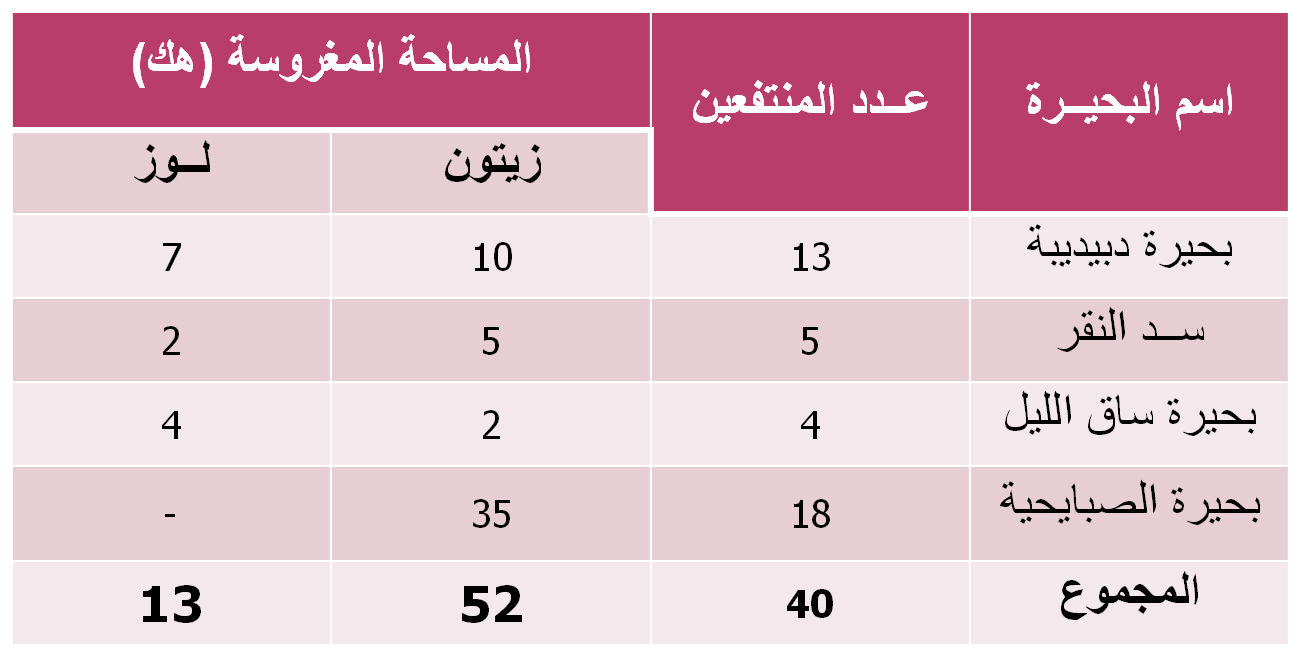 متابعة الإستغلال الفلاحي للبحيرات والسدود الجبلية توزيع إنجاز البحيرات الجبلية والسدود التلية بولاية زغوان حسب المعتمديات:البحيـرات الجبليــة :تم إنجاز 115 بحيرة جبلية بالولاية تقدر طاقة الاستيعاب بـ 11,633 مليون متر مكعب موزعة على النحو التالي :* الفحــــــص : 44* زغــــــوان :  19* الناظــــــور:  16* صـــــواف : 21* الزريبـــــة :  09* بئرمشارقـــة :  06ينقسم دورها إلى قسمين:*70 بحيرة معدة للاستغلال الفلاحي ( منها 64  بحيرة مجهزة بمضخات ومعدات ري)   - المساحات الممكن ريها  :  1700 هك  - عــدد المنتفعين  : 330    نمط الاستغلال : - 39 بحيرة: استغلال جماعي (لجنة تصرف)- 31 بحيرة: استغلال فردي*45 بحيرة معدة للحماية وتغذية الموائد المائية التالية : سيسب العلم ، مريح والعمايم . * البحيرات المترسبة: 38 بحيرة .الســدود التليــة : يوجد بولاية زغوان 19 سد تلي تقدر طاقة الاستيعاب بـ 35,991 مليون متر مكعب موزعة كما يلي :* الفحــــــص: 09 * زغــــــوان : 03* الناظــــــور: 02* صــــــواف :05وينقسم دور هذه السدود التلية إلى :-15  سد للاستغلال الفلاحي ;و 4 سدود تلية للحماية وتغذية المائدة:07 سدود : تم إنجاز مناطق سقوية حولها.06 سدود: استغلال فردي02 سدود :مستغلة من طرف شركات الإحياء- المساحات الممكن ريها :2200  هك           - المساحات المروية حاليا:800 هك           - عدد المنتفعين : 730        - عدد المستغلين: 21004 سدود لتغذية المائدةدائرة التربةالمخبر الجهوي لتحليل التربة	    يقوم المخبرالجهوي لتحليل التربة التابع للمندوبية الجهوية للتنمية الفلاحية بزغوان بتقديم خدمات لفائدة الفلاحين والباعثين الشبان وشركات الاحياء والمشاريع الفلاحية الجهوية بانجازالعديد من التحاليل الفيزيائية والكيميائية للتربـة  الاهم بالنسبة للميدان الفلاحي، كما يتم القيام بالتحاليل الفوسفاطية والعضوية لفائدة مزارعي الحبوب . دراسة و جرد الاراضيإختبار وتحليل التربة* الإختبارات تنجز هذه العملية لتشخيص التربة و تحديد امكانيات استغلالها الفلاحي و ملائمتها للزراعات  و هذا النوع من       الإختبارات يمثل المحور الأساسي للتنمية الفلاحية لما يوفره مــن نصائح و تأطير للفلاحيــن والمستثمرين في الميدان الفلاحي. عادة ما تكون هــذه الإختبارات متممة بتحليل الخصائص الفزيائيــة (والكميائيــةالقوام، نسبة الملوحة، نسبة الكلس الكلي، نسبة الكلس الفعال ... ).* الجــدول التالـي يعطـي توزيعهـم الجغرافـي حسب المعتمديــات. التحاليل المعمقة:   تكون هـذه الاختبارات متممـة بتحليل الخصائص الفزيائيـة والكميائيـة ( القوائم ، نسبة الملوحة، نسبة الكلس الكلي، نسبة الكلس الفعال...)تحاليـل خصوبة الارض:   بالتعاون مع دائرة الانتاج النباتي تم رفع عينات من اراضي مخصصة للزراعات الكبرى وذلك لتحديد كمية الفوسفاط ( P2O5 assi ) وكانت  النتائج كالآتي: وتعمل دائرة التربة بالتنسيق مع كل هياكل المندوبية والفلاحين على مزيد توعية المزارعين للقيام بهذه التحاليل    التى من شأنها أن تعود بالفائدة على مردودية قطاع الحبوب.تقييم و متابعة تدهور التربة :في إطار تقييم و متابعة تدهور الأراضي الفلاحية من جراء عوامل التغدق و التملح تم تركيز أربع أجهزة قياس ضغط السائل لرصد و متابعة التغدق بمنطقتي سمنجة و المقرن.-إثنان بضيعة الزيتونة (2) بسمنجة 600 هك-إثنان بأراضي خواص بالمقرن 50 هكتطبيق تقنيات نووية للمتابعة :المشاركة في البحث عن طرق جديدة لمتابعة الإنجراف :تم بالتعاون مع الإدارة المركزية (إدارة موارد التربة) الإنخراط في مشروع الوكالة الدولية للطاقة الذرية الخاص بالتعاون الجهوي و الفني المتعلق بالطرق الزراعية المجددة لمقاومة تدهور الأراضي و في هذا الإطار تم :إبرام إتفاقية إطارية في مجال إستعمال التقنيات النووية السلمية لدراسة و تقييم تدهور التربة بين الإدارة العامة للتهيئة و المحافظة على الأراضي الفلاحية و المركز الوطني للعلوم و التكنولوجيا النووية، تم على إثرها إنجاز برنامج عمل بمصب الصبايحية من معتمدية زغوان لتقييم تدهور التربة بإستعمال التقنيات النووية السلمية.و قد تم أخذ عينات التربة و يجري قياس الإشعاعات الطبيعية للتربة بمخبر المركز الوطني للعلوم التكنولوجية النووية بسيدي ثابت. حماية الأراضي الفلاحية	      تطبيقا للقانون 87 لسنة83 المؤرخ في 11/11/1983 بتنقيحاته والمتعلق بحماية الأراضي الفلاحية وقعت    دراسة ملفات طلب تغيير الصبغة و ملفات تراخيص البناء بالمناطق الفلاحية و اعـداد و توسيع امثلة التهيئة العمرانية وملفات طلب فتح و استغلال المقاطع ( قانون عدد 89/20 المتعلق باستغلال المقاطع).مراجعة خارطة حماية الاراضي الفلاحية لولاية زغوانخلال هذه السنة تم إنجاز المرحلة الثالثة من دراسة مراجعة خارطة حماية الأراضي الفلاحية كما تم تعليق النسخة النهائية بسلم 25.000/1 للعموم حسب ما جاء بالفصل عدد 4 من قانون حماية الأراضي الفلاحية كما وقع إحالة كل الملف المتعلق بالدراسة إلى الإدارة العامة للشؤون القانونية بوزارة الفلاحة لإستكمال إجراءات إستصدار أمر.صبغة الاراضي:تنجز هذه الخدمة بطلب من الإدارة (الولاية أو دائرة الشؤون العقارية ، الادارة المركزية) وكذالك الفلاحين والمستثمرين فــي الميادين الاخرى.والجدول التالي يعطي توزيعهم الجغرافي حسب المعتمديات .     تسدى هذه الخدمة بعد المعاينة الميدانية :    - الإستظهار بها كوثيقة لدى إدارة الملكية العقارية لتسجيل عقود بيع الاراضي الفلاحية.تسوية وضعيات تخصيص الاراضي الدولية  لفائدة البلديات والتجمعات السكنية الريفية وذلك ضمن     مراجعة أمثلة التهيئة العمرانية للبلديات والتجمعات السكنية الريفية .* جدول تخصيص أراضي فلاحية لفائدة مشاريع تنموية: - قامت الدائرة بدراسة 02 ملف على مساحة تقدر بحوالي 353 هك لإنجاز مشاريع تنموية بطلب من المؤسسات الخاصة والجماعات المحلية.ملفات التقسيمات وامثلة التهيئة العمرانية: بطلب من الإدارة الجهوية للتجهيز والإسكان والتهيئة الترابية بزغوان والبلديات والوكالة العقارية الصناعية          وقعت دراسة : 44 ملف تقسيم على مساحة جملية تقدر بـ : 47 هك 51 آر موزعة كالاتي:المساهمة في مناقشة دراسة امثلة التهيئة العمرانية للبلديات والتجمعات السكنية لولاية زغوان مع الأطراف المعنية تحت إشراف اللجنة المكلفة بحصر التجمعات السكنية والتوسعات العمرانية بالأراضي الفلاحية عملا بالمنشور عدد 94 المؤرخ في 15 جانفي 2003 .تغيير صبغة الاراضي الفلاحية:     تخص :    *  التقسيمات العمرانية و أمثلة التهيئة    *  بعث المشاريع السياحيةخلال السنة الحالية تمت الدراسة للإجابة عن 3  ملفات على مساحة جملية تقدر بحوالي: 23  هـك 83 آر والجدول التالي يبرز التوزيع الجغرافي لهذه الملفات حسب المعتمدياتالمدخرات العقارية الصناعية و السكنية:   تمت معاينة وتشخيص المناطق المقترحة لوضعها كمدخرات عقارية صناعية و سكنية  :*جدول المناطق المقترحة كمدخرات عقارية و صناعية :*جدول المناطق المقترحة كمدخرات عقارية سكنية :ملفات فتح واستغلال المقاطع:أصبحت ولاية زغوان تستقطب الكثير من الباعثين في ميدان المقاطع و ذلك لتميزها بمخزون هـام و جيد من المواد المطلوبة من حجارة و رمال و طين و جبس في نطاق مشاريع البناء و مد الطرقـــات و كذلك لقربها من تونس و نابل و سوسة وهي مناطق ذات طلبات مرتفعة و متزايدة من المواد المذكورة و في كل الحالات كان هذا على حساب المحيط الفلاحي من اراضي فلاحية و غابات.خلال هذه السنة قامت دائرة التربة بالتعاون والتنسيق مع دائرة الغابات ودائرة الموارد المائية بدراسة  26 ملف طلب فتـح واستغلال مقاطع و كانت هذه الطلبات موزعة حسب المعتمديات والمواد المستخرجة  كما يلي:قائمة أولية في المقاطع المرخص لها بولاية زغوان:تعتبر زغوان منطقة ذات أهمية مقطعية بحيث يوجد بها أكثر من أربعين مقطع تتوزع كالآتي :	22 مقطع حجارة	18 مقطع رمل	7 مقاطع طينإضافة إلى مقاطع جبس و مقاطع غير مرخص فيها و كل هذا له إنعكاس سلبي على المحيط الفلاحي و على المسالك الفلاحية.التسجيل بالمعلوم القار :تشجيعا على تجميع العقارات الفلاحية المشاعة الملك وكذلك على حسن استغلال الارض لمدة تفوق 9 سنوات حسب التشاريع الجاري به العمل. قامت الدائرة خلال هذه السنة بدراسة  28 ملف  وهذا للانتفاع بالتسجيل بالمعلوم القـار. ( قانون عدد 53 لسنة 1993 المؤرخ في 17/5/1993)تراخيص البناء بالمناطق الفلاحية:قامت الدائرة بدراسة كل الطلبات التي وردت عليها و كانت  104 ملف والجدول التالي يعطي توزيعهم الجغرافي حسب المعتمديات و حسب نوعية البناية.تعلقت هذه التراخيص بالرغبة في بناء المساكن الريفية والاسطبلات والمخازن الفلاحية ومعاصر الزيتون والمنشآت الاخرى المرتبطة بالنشاط الفلاحي.الأراضي  الدولية الفلاحية	* المعاينات المشتركة:   خلال هذه السنة تمت  المساهمة في إعداد 26 محضر معاينة على مساحة جملية تقـدر بـ: 938هك بالتعاون مع دائرة الشؤون العقارية بزغوان بخصوص الإنتفاع بالأراضي الدولية ( مقــرر عدد 20/5/م) و التثبت من استغلالها على الوجه القانوني الأمثل.التعويضات فـي نطـاق احـداث سـدود جبليـة:1.5.التعويضات فـي نطـاق احـداث سـدود جبليـة:في نطاق مشاريع انجاز السدود التلية تولت دائرة التربة بـ: متابعة ملفات خلاص مستحقات التعويض عن الأراضي الخاصة التي استغلت في نطاق مشاريع انجاز السدود التلية وتم تمكين المعنيين بمبالغ التعويض  كما هو مبين بالجدول التالي:خلاص مستحقات التعويض لسنة 20152.5. لجنة الاستقصاء والمصالحة:ساهمت الدائرة ضمن لجنة الاستقصاء والمصالحة الجهوية طبق "  قانون عدد26 لسنة 2003 المؤرخ فـــي 14/4/2003 بتنقيحاته والقرار الصادر عن السيد وزير املاك الدولة والشؤون العقارية عـدد 158/7/ق  المؤرخ في 26/07/2003" وقد تم انعقاد عديد الجلسات بغية التوصل إلى حلول وسطية بين الادارة والمعنيين بالانتزاع  و قد خصت كل من :-بناء جسر على وادي الخمايسية معتمدية الزريبة-بناء جسر على وادي بني دراج معتمدية زغوان-بناء جسر على وادي بوبقرة معتمدية زغوان-مشروع مضاعفة الطريق الجهوية رقم 133 (بئر مشارقة)-مشروع تهذيب الطريق الجهوية رقم 132 (صواف)-مشروع تهذيب الطريق الجهوية رقم 37 (زغوان)-مشروع إقامة معهد ثانوي بجبل الوسطالإصلاح الزراعيإعداد الخرائط التصنيفية للأراضي :هذا التدخل يعتمد أساسا على مقتضيات تشريع الإصلاح الزراعي خاصة القانون عدد 18 المؤرخ في 27 ماي 1963 المتعلق بالإصلاح الزراعي بالمناطق العمومية السقوية و المنقح و المتمم بالقانون عدد 30 المؤرخ في 6 مارس 2000 و في الغرض تمت المساهمة بإعداد خرائط تصنيفية للأراضي المقترحة كمناطق تدخل الوكالة العقارية الفلاحية . متابعة أشغال مناطق التدخل (AFA) بالمناطق البعلية  :* الاتفاقية المبرمة بين المندوبية الجهوية للتنمية الفلاحية و الوكالة العقارية الفلاحية لتهيئة المنطقة البعلية العمايم من معتمدية الفحص على مساحة 2200 هك: بصدد الانجاز من طرف الوكالة.* إتفاقية التهيئة العقارية لمنطقة سيدي مدين من معتمديتي  زغوان و الزريبة على مساحة 800 هك: بصدد الانجاز من طرف الوكالة.* تم إبرام اتفاقية جديدة على مساحة 4500 هك بالمنطقة البعلية سيدي مدين للرسم العقاري 7048 زغوان، و قد تم فتح الاعتمادات تعهدا في انتظار بداية الأشغال في سنة 2016.   أيام إعلامية ودراسيةتمت المشاركة في ورشات عمل و أيام إعلامية تتعلق بـ:- أهمية المناطق السقوية وضرورة متابعة التملح والتغدق كإحدى ظواهر تدهور التربة والبرامج التي تم اعتمادها للحد منها.- متابعة خصوبة التربة كعنصر هام لضمان ديمومة الإنتاج الفلاحي والرفع من نسبتها بالأراضي الفلاحية خصوصا أن هذه الأخيرة تقلصت بصفة كبيرة منذ الاستقلال.- المشاركة في لجان متعددة و ورشات عمل بالمندوبية الجهوية للتنمية الفلاحية كلما وقعت دعوتنا للمشاركة.- المشاركة  في ورشة عمل في إطار اتفاقية الشراكة المبرمة بين الإدارة العامة للتهيئة و المحافظة على الأراضي الفلاحية و المركز الدولي للبحث من أجل التنمية     CIRAD- القيام بدورة تكوينية حول كيفية الاستفادة من المعلومات الجغرافية للتعامل مع الخارطة بالاعتماد على برنامج Arc GIS  و ذلك لمدة 4 أيام (من 21 أفريل 2015 إلى 24 أفريل 2015).- القيام بدورة تكوينية حول استغلال منظومة SISOL و ذلك لمدة 5 أيام (من 02/11/2015 إلى 06/11/2015) بالمعهد الوطني البيداغوجي و التكوين المستمر بسيدي ثابت.- المشاركة في ندوة اقليمية حول موارد التربة التونسية بالمعهد الوطني للزراعات الكبرى ببوسالم ولاية جندوبة و ذلك يوم 28/05/2015.- تنظيم يومين إعلاميين تحت شعار " تربة سليمة لحياة مفعمة بالصحة"، و ذلك يوم 29/10/2015 بالمدرسة العليا للفلاحة بالمقرن بإشراف السادة:* 	محمد نجيب الشنوفي: المندوب الجهوي للتنمية الفلاحية*	 الهادي الحمروني: مدير ادارة موارد التربة*	 الشاذلي الدرويش: مدير ادارة تهيئة الفضاء الريفي              و يوم 26/11/2015 بالمركز القطاعي الفلاحي بجوقار.- المشاركة في ثلاث دورات تكوينية في إطار مشروع ACCBAT  و ذلك:أيام 20-21 و22 أكتوبر 2015: التصرف المالي و الإداري للمجامع المائية.أيام 03- 04 و 05 نوفمبر 2015: تحلية المياه المالحة.أيام 17-18 و 19 نوفمبر 2015: استعمال المياه المعالجة في الري.- القيام بتكوين في مادة الانكليزية و ذلك لمدة 72 ساعة ( شهر جويلية و أوت).دائرة الدراسات والإحصائيات الفلاحيةتمثلت أنشطة دائرة الدراسات و الإحصائيات الفلاحية خلال سنة 2015 خاصة في ما يلي:إنجاز إستقصاءات إحصائية لانتقاء المعلومات التالية:إستقصاء حول متابعة الموسم الفلاحي 2015-2014 أنجز على ثلاث مراحل:- المرحلة الأولى	: تحديد مساحات الزراعات الشتوية و المساحات المغروسة.- المرحلة الثانية	         : تعداد قطيع الماشية.إستقصاء حول إنتاج الحبوب عن طريق القيس الموضوعي.3.1.  إستقصاء حول المناطق السقوية و من أهدافه تحديد مساحات الزراعات السقوية.4.1.  إستقصاء حول إنتاج الزيتون عن طريق القيس الموضوعي.5.1.  إستقصاء حول إنتاج الطماطم الفصلية عن طريق القيس الموضوعي.تجميع و تحليل المعلومات المتعلقة بتسويق الخضر و الغلال و اللحوم الحمراء.أولا: الإستقصاء حول متابعة الموسم الفلاحي 2015-2014 المرحلة الأولى: تقييم مساحات الزراعات الشتوية و المساحات المغروسة:تمّ إنجاز هذا الإستقصاء خلال الثلاث الأشهر الأولى من سنة 2015 و قد وقع تنـــاول 200 عينة منهم شركات الإحياء و التنمية الفلاحية و الوحدات الإنتاجية و كانت النتائج على النحو التالي:المرحلة الثانية: تعداد المــاشيةوقع إنجاز هذا الإستقصاء خلال الثلاثية الثانية (أفريل – جوان) من سنة 2015 و أبرز بحث تعداد الماشية أن القطيع بالجهة أصبح يتكون من:- الأبقار : 10.885 أنثى منها 3.280 بقرة حلوب من النوع الأصيل- الأغنام :  177.200 أنثى- الماعز :  23.140 أنثى.أما عدد رؤوس الحيوانات فتتوزع كما يلي:1.2. الأبقــار- الأبقار	                                                  :  10.885 رأس منها 3.280 بقرة حلوب من النوع الأصيل.- الأراخي من 18 إلى 30 شهر	: 1.245 	رأس- الأراخي من 6 إلى 18 شهر  	         : 1.905	رأس- العجول			         : 4.203	رأس- العجلات			         : 3.932 	رأس- أنواع أخرى			         : 2.260 	رأسالمجموع					: 24.430	رأس2.2 الأغنـام- النعـاج	                 : 177.200 	رأس- البركوسات	 : 12.800 	رأس- علـوش	                  : 79.690	رأس- علوشـة	                  : 82.280 	رأس- بركوس	                  : 1.690	               رأس- أنواع أخرى            :   11.630             رأسالمجموع		  : 361.580         رأس3.2. المـاعز- عنز		: 23.140 	رأس- برشنية		: 9.360 	                رأس- برشني		: 8.970    	رأس- أنواع أخرى	: 1.965    	رأسالمجموع		: 43.435 	رأسثانيا: الإستقصاء حول المناطق السقوية المكثفة	قامت دائرة الدراسات و الإحصاء الفلاحي بانجاز استقصاء حول المناطق السقوية المكثفة بالولاية عن طريق المسح الشامل خلال شهري أوت وسبتمبر 2015 لضبط مساحات الزراعات السقويـة وقد أثبت هذا البحث ما يلي:توزيع المساحات المجهزة و المروية حسب مصادر المياهتوزيع مساحات الزراعات السقويةثالثا: الإستقصاء الخاص بإنتاج الحبوب عن طريق القيس الموضوعيأنجز هذا الإستقصاء على مرحلتين:المرحلة الأولى:تمّت هذه المرحلة أثناء شهري جوان و جويلية  2015 قام خلالها أعوان الإحصاء بعملية حصاد 130 حقل من الحبوب (قمح صلب: 82 حقل، قمح لين: 48 حقل) تساوي الواحدة منها متر مربع وقع حفظها في أكياس فردية.أمّا بالنسبة لزراعة الشعير فقد وقع إختيار 113 حقل بصفة عشوائية و تمّ تعمير مطبوعات إستمارة مخصصة بالإعتماد على تصريحات المستغلين.المرحلة الثانية:إثر الإنتهاء من عملية الحصاد تمّ ضبط وزن كميات الحبوب لكل عينة في مخبر الإدارة العامة للدراسات و التنمية الفلاحية و أفرز هذا الإستقصاء النتائج التالية:رابعا: الإستقصاء الخاص بإنتاج الطماطم الفصلية عن طريق القيس الموضوعيأنجز هذا الإستقصاء خلال الفترة الممتدة من 15 جويلية إلى 15 أوت  2015و وقع تنــاول 30 عينة أفرزت النتائج التالية:- المساحة المبذورة					:  590  هك- الإنتاج الجملي عن طريق القيس الموضوعي	                 : 00 8 43 طن- الإنتاجية عن طريق القيس الموضوعي		: 74  طن/هكخامسا: الإستقصاء الخاص بإنتاج زيتون الزيت عن طريق القيس الموضوعي.خلية الإعلاميةالإعلامية:- متابعة تقدم تنفيذ برنامج الاصلاح الاداري- اعداد كراس شروط الاتفاقية الخاصة بصيانة وإصلاح المعدات الإعلامية- تنفيذ الاتفاقية الخاصة بصيانة وإصلاح المعدات الإعلامية المبرمة خلال سنة 2015 تبعا لاستشارة في الغرض اثر اقتناء مضاد للفيروسات تبعا لإستشارة عـ74ـدد 2014 قام فني خلية الاعلامية بمتابعة استغلال مضاد للفيروسات لحماية المعدات الإعلامية المزمع تنفيذها خلال الثلاثة سنوات القادمة(2015-2016-2017 ) - متابعة إنجاز الدراسة الفنية حول خطوط التراسل  لربط البناءات المتباعدة ( الدوائر الفنية: التربة –الانتاج الحيواني والمحافظة  على المياه والتربة ، خلايا الإرشاد الفلاحي والورشة المركزية) من قبل شركة اتصالات تونس. حيث انبثق عنها تقدير كلفة التمويل (قرابة 4057,725 د للتركيز و قرابة 41630,400 د معلوم استهلاك سنوي) .( كما تم مد الوزارة بنسخة منه)- تم اقتناء المعدات الإعلامية الخاصة بميزانية سنة 2015 بعد القيام بتجميع الشراءات - المساهمة في انجاح مختلف الندوات و الأيام الاعلامية التي تم تنظيمها من طرف كافة مصالح المندوبية الجهوية للتنمية الفلاحية- التصرف في البريد الالكتروني الخاص بالمندوبية- مواصلة تحيين واستغلال بنك معلومات بالشبكة الداخلية للمندوبية - تكوين إطارات وأعوان المندوبية حول استغلال المنظومات وذلك بمقر المندوبية بالتنسيق مع المصالح المختصة بوزارة الفلاحة - تنسيق عملية تكوين إطارات وأعوان المندوبية حول استغلال المنظومات الوطنية وذلك بالمركز الوطني للإعلامية- المساهمة في تحيين واستغلال المنظومات الوطنية و الخصوصية بمختلف دوائر المندوبية:*	الانتاج النباتي: منظومة SIPA1 و  منظومة SIPA2 *	الانتاج الحيواني: منظومة SIPA1 و  منظومة SIPA2 *	التمويل والتشجيعات والهياكل المهنية: منظومة التصرف في القروض الفلاحية*	 الموارد المائية: منظومة التصرف في الموارد المائية*	المباني والمعدات: منظومة التصرف في الأملاك المنقولة،منظومة التصرف في المخزون،منظومة مراقبة السيارات الادارية GPS*	مكتب الضبطالمركزي: منظومة التصرف في المراسلاتالخارطة الفلاحية: تحيين البنك المعلوماتي للخارطة الفلاحيةتثمين نتائج الخارطة الفلاحية ضمن أعمال اللجان الخاصة بتنمية قطاع الزياتين بزغوان- وتطوير استغلال المناطق السقوية  الاستجابة لمختلف طلبات الباعثين الشبان وأصحاب المقاسم الفنية من نتائج الخارطة الفلاحية وكذلك الطلبة في إطار إنجاز بحوث ختم الدروس...الاعلام والاتصال:- المساهمة في إثراء موقع واب وزارة الفلاحة بنشريات حينية حول مختلف الأنشطة المنجزة بزغوان- المساهمة في انجاح مختلف الندوات و الأيام الاعلامية التي تم تنظيمها من طرف كافة مصالح المندوبية الجهوية للتنمية الفلاحية- مواكبة وتغطية زيارة السيد وزير الفلاحة و الموارد المائية و الصيد البحري للاشراف على انطلاق موسم جني الزيتون بولاية زغوان رفقة السيدة كاتبة الدولة للإنتاج الفلاحي وبحضور السيد والي زغوان و السادة أعضاء مجلس نواب الشعب و ثلة من المديرين العاميين بالوزارة و الإطارات الجهوية حيث تمت زيارة بعض الضيعات الفلاحية الكائنة بمعتمديات بئر مشارقة، الفحص و الناظور وذلك لافتتاح عملية جني الزيتون والإطلاع على عمل المعاصر الموجودة بالجهة إضافة إلى إعطاء إشارة الانطلاق  لغراسة الزياتين ضمن المشروع الخصوصي المتعلق بالتوسع في إحداث غراسات جديدة للزيتون بولايات الشمال.خلية الأراضي الدوليةتمسح الأراضي الدولية بولاية زغوان حوالي 156389 هك أي بنسبة 55 %من المساحة الجملية للولاية التي تعتبر من أهم الولايات التي شهدت هيكلة في الأراضي الفلاحية حيث تعد شركات الإحياء والتنمية الفلاحية حاليا 26 شركة  (بعد أن كانت 49 شركة قبل  ثورة 14 جانفي 2011) وتمسح 15344 هك في حين تعدّ مقاسم الفنيّين الفلاحيّين حاليا 118 مقسم وتمسح 13413هك. و قد تم تركيز 5 شركات إحياء من بين 6 كانت قد نشرتها وكالة النهوض بالإستثمارات الفلاحية بالقائمة عدد 34 في أكتوبر 2013.وفي إطار متابعة الأراضي الدولية الفلاحية شهدت بداية الموسم الفلاحي نقص في كميات الأمطار المسجلة وإرتفاع ملحوظ في درجات الحرارة خلال الأشهر الأولى من الموسم مع إنحباس الأمطار خلال فترة بذر الزراعات الكبرى التي قدرت مساحتها ب14013 هك. هذا وقد شجعت أمطار شهري فيفري ومارس الفلاحين على القيام بعمليات العناية اللازمة ولكن هبوب الرياح القوية التي تبعتها وتواصلت لأكثر من أسبوع تسبب في تعطل عملية مداواة التدارك للأعشاب الضارة كما تلاها إرتفاع كبير في درجات الحرارة الشيء الذي أضر بمساحات هامة من الحبوب.وهو ما أثر سلبا على الإنتاج الجملي لصابة 2014/2015 لدى شركات الإحياء والمقاسم الفنية التي قدرت ب  231 ألف قنطار حيث تراجعت بنسبة 37 % مقارنة بالموسم الماضي. على مستوى الإنتاج الحيواني تم تسجيل إرتفاع في عدد رؤوس الأبقار الحلوب بحوالي 120بقرة (7.6%) مقارنة بالموسم الفارط غير أن معدل الإنتاج اليومي من الحليب للبقرة الواحدة شهد تراجعا واضحا حيث أصبح 13.9 لتر عوضا عن 17.6 لتر. أما بالنسبة للأغنام فقد شهد القطيع إرتفاعا في عدد الإناث المنتجة بحوالي 3120 رأس (أي زيادة ب 7.6  %) مقارنة بالموسم الماضي كما لم نسجل حالات من النفوق  عند الكبار والصغار.بخصوص الإستثمار لدى شركات الإحياء والتنمية الفلاحية بلغت كلفة إنجاز العناصر 45 مليون دينار من جملة 46.5 مليون دينار مبرمجة أي بنسبة 97 %    على مستوى التشغيل، سجلت خلية المتابعة تراجعا تشغيل الإطارات بشركات الإحياء وذلك من خلال استيعاب نسبة 45% فقط من حاملي شهادات عليا (مهندسين فلاحين  وفنيين اخرين) مقارنة بالموسم الماضي مقابل 70% للعملة، ويعود هذا لعزوف بعض الشركات عن التشغيل.   وتجدر الإشارة إلى أنه تم تنظيم الإستشارة الوطنية  لتطوير أداء الأراضي الدولية بتاريخ 20 ماي 2015 على المستوى الوطني والإستشارة الجهوية بتاريخ  20 أفريل 2015 على المستوى الجهوي  كان الهدف منها:ضبط التوجهات المستقبلية  للدولة بخصوص صيغ التصرف في الأراضي الدولية مع المحافظة على مبدأ عدم التفويت بالبيع وعدم تشتيت الأراضي الدولية،تحيين القوانين المنظمة بما يسمح بالتعاطي مع تطلعات المرحلة و إعتماد الشراكة بين القطاع العام والخاص،تطوير آليات المتابعة والمراقبة اللازمة لضمان إحكام إستغلال الأراضي الدولية وحسن توظيفها وتعصير نظم الإنتاج بها ،دعم دورها في تحقيق الأمن الغذائي ، خلق مواطن شغل والنهوض بتصدير المنتوجات الفلاحية.وقد تم التطرق خلال ورشات عمل الإستشارة إلى جميع الإشكاليات والصعوبات المتعلقة بالأراضي الدولية الفلاحية وإقتراح عدة حلول تتماشى مع الوضع الراهن في إنتظار ما سينبثق عن التقرير النهائي للإسنشارة التي تعمل وزارة الفلاحة والموارد المائية والصيد البحري على إعداده.أهم الصعوبات والحلول المقترحة : الصعوبات:- غياب دراسة شاملة موضوعية و علمية للواقع الحالي لاستغلال الأراضي الدولية الفلاحية تبين النتائج التي أفضت إليها السياسات المتبعة في الاستغلال و التصرف في هذه العقارات،- إرتفاع عدد المقاسم المستولى عليها والمستغلة من طرف متصرفين بدون صفة قانونية،- ضعف و قصور  النصوص القانونية وصعوبة تطبيقها،- تشعب الإجراءات القانونية و طولها بخصوص تسوية وضعية المتصرفين في عقارات دولية فلاحية دون صفة قانونية،- صعوبة وضعية المتسوغين بصيغة المجموعات والذين تراكمت ديونهم ولم يبادروا بتجديد عقود الكراء إلى جانب المشاكل المنجرة عن تضارب مصالح أفراد المجموعة ووفاة البعض منهم وحلول ورثتهم محلهم، - تواصل سنوات الجفاف و ضعف إنتاج و مردودية الأراضي الدولية الفلاحية الصالحة للزراعات الكبرى، - فشل تجربة إسناد المقاسم لفائدة الفلاحين الشبان لضعف الجدوى الإقتصادية لأغلب المقاسم و صغر بعض المساحات المسندة ( 02 هك)،- كراء مقاسم الفلاحين الشبان والمتعاضدين للغير لعدم القدرة على استثمارها،- ضيعات دولية مهملة إتخذ في حقها قرار إسقاط حق ووقع إلغاؤه من طرف المحكمة الإدارية مما جعلها عرضة لسوء الإستغلال ومطمع لعديد الأطراف على غرار شركة "عين الصابون1" من معتمدية زغوان ، "عين ببوش "1 من معتمدية الزريبة و"قصر العقلة" من معتمدية صواف.- تفاقم مديونية أغلب أصحاب الشركات والمقاسم الفنية والفلاحين الشبان والمتعاضدين المتمثلة في معينات الكراء لفائدة الدولة وبعض البنوك،- عزوف شركات الإحياء والتنمية الفلاحية عن انتداب الإطارات الفنية والإدارية والعملة القارين المبرمج إنجازها في الدراسة،الحلول المقترحة :- إعداد دراسات فنية و علمية لتقييم  صيغ التصرف الحالية في الأراضي الدولية الفلاحية، - إعادة توظيف المستغلات الدولية الفلاحية في إطار شركات الخدمات أو التعاونيات التي تشغل أصحاب الشهائد العليا من أهل الاختصاص،- الأخذ بعين الاعتبار خصوصيات كل جهة عند إسناد المقاسم، - التشديد في العقوبات المتعلقة بالاستيلاء على العقارات الفلاحية،- النظر في إعادة هيكلة المساحات للمتسوغين بصيغة المجموعات،- عدم إثقال كاهل ديوان الأراضي الدولية باسناده العقارات الدولية الفلاحية المسترجعة نظرا لضعف إمكانياتة المادية والبشرية، - تغيير الأهداف من الرقابة نحو التاطير و الإحاطة بالمستثمرين و الفنيين و عدم الاقتصار على الجانب الزجري،- حث الشركات المنتصبة على تدعيم التشغيل عن طريق إنتدابات جديدة،- مساعدة شركات الإحياء على الإستغلال المكثف والمتنوع للضيعات عبر إدخال تكنولوجيات جديدة ودمج زراعات وغراسات واعدة،- وضع منهجية واضحة لمعالجة مديونية الشركات والمقاسم التي تفاقمت (معينات كراء لفائدة الدولة وقروض بنكية).- اعتماد كراء طويل الأمد خاصة بالنسبة للفنيين للتشجيع على ديمومة الاستثمار،- حماية المتسوغين سواء كانوا شركات إحياء أو فنيين أو فلاحين شبان من الإنتهاكات المسلطة عليهم من طرف الغير،- توفير أراضي للرعي الجماعي للحد من نزيف الإعتداءات المسلطة على الضيعات الدولية خاصة منها المحاذية للتجمعات السكنية،- تمكين الفلاحين الشبان من أخذ قروض بنكية بهدف استثمار أراضيهم،- إلزام المستثمرين بالإستظهار سنويا بموازنات مالية  مدققة ومصادق عليها من طرف مراقب حسابات و تقارير سنوية عن أنشطة الشركات حسب مقتضيات الفصل 14 من عقد الكراء و الإدلاء بالبرامج الموسمية وبرامج الإستثمار المنصوص عليهما ببرنامج التنمية المذكور  بالفصل 6 من عقد الكراء عن كل سنة.نتائج موسم 2014/2015شركات الإحياء والتنمية الفلاحيةالحبـــوبشهدت مساحات الحبوب المبذورة بشركات الإحياء والتنمية الفلاحية زيادة مقارنة بالموسم الفارط تماشيا مع تركيز 4 شركات ضمن القائمة 34 لسنة 2013 إلا أن الإنتاج سجل تراجعا ملحوظا ارتبط بالعوامل المناخية التي شهدها الموسم : قلة كمية الأمطار خلال فترات البذر والإنبات وهبوب الرياح القوية خلال فترة المداواة كان له الأثر السلبي على المردودية والإنتاجية.  تخص هذه المعطيات 26 شركة بالنسبة لسنة  2015 و  22 شركة لسنة 2014.الأعـــلاف:تربية الماشية:سجل قطاع تربية الماشية زيادة في عدد الأبقار الحلوب والنعاج المنتجة لهذا الموسم غير أن إنتاج الحليب شهد تراجعا نسبيا مقارنة بالموسم المنقضي بحوالي 600ألف لتر.الأشجار المثمرة:تخص هذه المعطيات 22 شركة بها غراساتالمقاسم الفنية: يوجد حاليا 118 مقسم فني فلاحي في ولاية زغوان على مساحة 13413 هك منهم 17فني تمتعوا  بالتفويت ،16 منهم إنتفعوا بتوسعة مقاسمهم و18 فني إنتفعوا بتعويض المقاسم ضعيفة الجدوى.الحبوب :بلغت مساحات الحبوب التي تم بذرها بضيعات الفنيين هذا الموسم حوالي 4785 هك أثمرت منتوجا جمليا في حدود 46616 قنطارا تراجع إلى حدود النصف مقارنة بالموسم الماضي:الأعلاف :إقتصر إنتاج الفنيين من الأعلاف هذا الموسم على زراعة القرط والعلف الأخضر على مساحة 1403 هك ورغم تزايد المساحات المبذورة إلا أن الإنتاج تراجع إلى حدود النصف مقارنة بالموسم الفارط.الأشجار المثمرة: الإنتاج الحيواني مقاسم المتعاضدين والفلاحين الشبان:مقاسم المتعاضدين : إنتفع 178 متعاضد بمقاسم فلاحية دولية بالولاية تمتد على مساحة 2177 هك.فلاحين شبان : إنتفع 192 فلاح شاب بمقاسم فلاحين شبان تمتد على مساحة 2216 هكالإرشاد الفلاحي البرنامج السنوي  للإرشاد الفلاحي :ينقسم البرنامج السنوي للإرشاد الفلاحي إلى قسمين:* قسم يهم البرامج الموجهة للقطاعات الإستراتيجية و يهم حوالي 40 % من مجموع البرامج الإرشادية.* قسم يهم البرامج الموجهة للقطاعات ذات الأولوية بالجهة و يمثل حوالي 60 % من مجموع البرامج الإرشادية.و يتمثل هذا البرنامج في جملة من الأنشطة ( أيام إعلامية، حصص تطبيقية، تدخلات على الضيعة،.. ) التي تتم برمجتها سنويا معتمدين في ذلك على مدى أهمية مختلف القطاعات حسب الجهات، و على مدى حاجة الفلاحين للتكوين و الإرشاد.1.1  القطاعات الإستراتيجية:يشتمل البرنامج الإستراتيجي للإرشاد بولاية زغوان على القطاعات المبينة بالجدول التالي:القطاعات الإستراتيجية المبرمجة لسنة 20151.2.   أولويات الجهة :تتلخص الأنشطة الإرشادية المبرمجة للقطاعات ذات الأولوية لسنة 2015 في الجدول الموالي:القطاعات ذات الأولوية المبرمجة لسنة 20152. الإنجازات خلال سنة 2015:1.2 القطاعات الإستراتيجية :بلغ عدد الأيام الإعلامية المنجزة بالنسبة للقطاعات الإستراتيجية 22 يوما مقابل 28 يوما مبرمجا و قد تمحورت هذه الأيام حول جملة من المواضيع الهامة نذكر منها بالخصوص : مقاومة مرض الملديو ,  مقاومة الأمراض الفطرية , المقاومة ضد الأمراض والحشرات ,  الحاجيات المائية وتسيير الري ,  مقاومة الأعشاب الطفيلية ,   تكثيف استغلال المناطق السقوية ,  تعديل واستعمال معدات الزراعة ,  العليقة المتوازنة للأبقار الحلوب ,  تعديل واستعمال معدات المداوات.كما هو الشأن بالنسبة للحصص التطبيقية التي بلغت نسبة إنجازها 25 % كما هو مبين بالجدول الموالي و قد تمحورت أهم الحصص حول : التداول الزراعي ,  زراعة السلة (بكرى 21) ,  المقاومة ضد الحشرات ,  تعديل واستعمال معدات الزراعة ,  التقليم , الحاجيات المائية وتسيير الري ,   مقاومة الأعشاب الطفيلية ,   تعديل واستعمال الة الحش ,  اختيار الأصناف وإنتاج المشاتل ,  تعديل واستعمال معدات المداوات  ,  تكثيف استغلال المناطق السقوية إلى جانب ذلك تم القيام بـ 1591 تدخلا على الضيعة.وتتلخص هذه الإنجازات في الجدول الموالي:القطاعات الإستراتيجية المنجزة خلال سنة 20152.2  أولويات الجهة :بالنسبة لأولويات الجهة تم تنظيم 07 أيام إعلامية  هامة خاصة بالمواضيع التالية: مقاومة مرض الملديو ,  أهمية الجمعيات المائية في تنمية المناطق السقوية ,  المقاومة ضد الأمراض والحشرات  ,  العناية بالمداجن ,  التأمين الفلاحي لهياكل الدعم ,  القروض الموسمية . إلى جانب هذه الأيام الإعلامية تم تنظيم 04 حصص تطبيقية شملت بالخصوص هذه المواضيع :  تقليم الزياتين ,  المقاومة ضد الأمراض والحشرات بالنسبة للزياتين و الأشجار ذات البذرة.كما تم القيام بــــــــــــــــ 548 تدخلا على الضيعات في مختلف المجالات المبينة بالجدول التالي :القطاعات ذات الأولوية المنجزة خلال سنة 20153.2.  المدارس الحقلية:تم خلال الموسم الفلاحي 2014-2015 بالتنسيق مع ممثل عن دائرة الانتاج الحيواني و ديوان تربية الماشية و توفير المرعى تركيز مدرسة حقلية  لتسير البقر الحلوب و تحويل الحليب الى منتجات أخرى بالجوف الغربية بداية من 16 سبتمبر 2015. حيث تم اختيار 10 فلاحات و قد نظمت 7 حصص تطبيقية معهم تظمنت التغذية المتوازنة و الملائمة لظروفهم و ذلك للضغط على الكلفة وللوصول إلى نسبة إنتاج أفضل. 4.2 . الأيام التكوينية لفائدة الفلاحين و أبنائهم: للرفع من مهارات المتكونين في تقليم الزياتين وتوفير اليد العاملة المختصة لهذا القطاع وبهدف تنمية المعارف المهنية المكتسبة لتقليم الزياتين ودعمها تم:             تركيز حضائر لتكوين اليد العاملة المختصة في تقليم أشجار الزياتين بثلاث مناطق من الولاية لفائدة 43 متكوننا تحصل 23 فقط منهم على شهائد التكوين المستمر كما هو مبين في الجدول الموالي :نتائج دورات التكوين في تقليم أشجار الزيتونلموسم 2014/20155.2. الأيام التكوينية لفائدة الفنيين : في إطار تدعيم الإرشاد الفلاحي تنظم المندوبية الجهوية للتنمية الفلاحية بالتنسيق مع وكالة الإرشاد و التكوين الفلاحي و مراكز التكوين عدة دورات تكوينية للفنيين تخص المواضيع التالية:الرتبةالعددالرتبةالعددمهندس عام2متصرف مستشار1مهندس رئيس3متصرف3مهندس رئيس في علم طبقات الأرض1متصرف مساعد في الأرشيف1مهندس أول43ملحق إدارة9مهندس أشغال3كاتب تصرف2تقني رئيس9مستكتب إدارة7تقني أول26طبيب بيطري متفقد مركزي1تقني35طبيب بيطري6مساعد تقني 13محلل إعلامية1عون تقني5المجموع العام للموظفين : 171المجموع العام للموظفين : 171المجموع العام للموظفين : 171المجموع العام للموظفين : 171عملة الوحدة الأولىعملة الوحدة الأولىعملة الوحدة الأولىعملة الوحدة الأولىالصنفالعددالصنفالعددعامل صنف 125عامل صنف 1عامل صنف 223عامل صنف 216عامل صنف 3268عامل صنف 321المجموع316مجموع 37عملة الوحدة الثانيةعملة الوحدة الثانيةعملة الوحدة الثانيةعملة الوحدة الثانيةالصنفالعددالصنفالعددعامل صنف 459عامل صنف 46عامل صنف 542عامل صنف 54عامل صنف 620عامل صنف 6عامل صنف 720عامل صنف 7المجموع141المجموع10عملة الوحدة الثالثةعملة الوحدة الثالثةالصنفالعددعامل صنف 821عامل صنف 921عامل صنف 1033المجموع75مجموع العملة المترسمين532مجموع المنظرين برتبة47المجموع العام للعملة 579المجموع العام للعملة 579المجموع العام للعملة 579المجموع العام للعملة 579الرتبةالعددالتاريخمهندس عام 012015مهندس أول032015تقني 042015ملحق إدارة012015مستكتب إدارة012015المجموع 10المجموع 10المجموع 10الرتبةالعددالتاريخالرتبةالعددالتاريخمهندس عام012015عامل صنف 1012015مهندس أول012015عامل صنف 3012015عامل صنف 5012015عامل صنف 7012015المجموع 02المجموع 02المجموع 02المجموع 04المجموع 04المجموع 04الرتبةالعددالتاريخمتصرف مستشار012015الرتبةالعددالتاريخالرتبةالعددالتاريخمهندس أول 032015عامل صنف 5032015تقني رئيس022015عامل صنف 6012015تقني أول 032015عامل صنف 7012015تقني 012015عامل صنف 10042015ملحق إدارة022015مستكتب إدارة012015المجموع1212المجموع0909الرتبةالعددالتاريخالرتبةالعددالتاريختقني012015عامل صنف 3032015المجموع01عامل صنف 2012015المجموع04الرتبة القديمةالرتبة الجديدةالعدد الرتبة القديمةالرتبة الجديدةالعددمهندس أولمهندس رئيس03عامل صنف 4عامل صنف 505تقني أولتقني رئيس04عامل صنف 5عامل صنف 604تقني تقني أول03عامل صنف 6عامل صنف 704متصرفمتصرف مستشار01عامل صنف 7عامل صنف 810المجموع11عامل صنف 8عامل صنف 905عامل صنف 9عامل صنف 1005المجموع33الرتبةالعددالتاريخطبيب بيطري022015متصرف012015مساعد تقني012015كاتب تصرف012015مستكتب إدارة022015عامل صنف  3012015المجموع08السنةالإعتمادات المفتوحةالإعتمادات المدفوعةالنسبة المئوية20032.659.599,0002.645.508,590% 99.4720042.866.800,0002.848.657,941%  99.3620053.090.150,0003.046.335,440%  98.5820063.305.678,0003.300.635,462% 99.8420073.385.473,0003.384.959,111% 99.9820083.486.011,3923.485.605,051% 99.9820093.649.023,9083.649.023,903% 10020103.637.674,8523.631.709,50199.8%20113 658 559.8773 658 559.877100%20126708675.1816.708.675.181100%20137.674.868.0857.670.535.35699.94%20148 273 465.8638 268 453.71099.9%20159 555 900.2259 551 806.51299.9%السنةالمنح(الف دينار)المنح(الف دينار)المداخيل (ألف دينار)المداخيل (ألف دينار)المداخيل (ألف دينار)السنةالمقدرةنسبة الزيادةالمقدرةالمنجزةالنسبة2001264,000% 040.00062.750+57 %2002264,000% 040.00060.400+51 %2003275,000% 350.00089.600+79 %2004275,000% 058.00088.390+52 %2005275,000% 058.00081.775+41 %2006275,000% 075.00074.84502007300,000% 975.000118.875+59 %2008361,000% 2175.00062.024-18 %2009495,000%  3877.000183.797+139 %2010426,500% 085.00068 ,00080%2011456,5007 %100.00042,65742%2012604.63220.8 %80.00054.912-31.4 %2013659.1419 %80.00026.189-67.3 %2014675.7812.5 %80.00087.803+9.7%2015662.679-2.5 %80.00081.496+2.4%السنةالإعتمادات المفتوحة (دينار)الإعتمادات المستهلكة (دينار)الإعتمادات المستهلكة (دينار)السنةالمبلغالمبلغنسبة الاستهلاك2004330.000317.00096.2 %2005333.000333.000100 %2006395.976349.47388 %2007421.970390.22193 %2008498.648423.93185 %2009569.717495.11286.9%2010636.878563.44488.5%2011514.514501.79497,5%2012604.632569.49294.2%2013659.141651.47798.8 %2014667.781651.47897.6 %2015662.679605.54991.4 %المفتوحة المفتوحة الاعتمادات المستهلكةالاعتمادات المستهلكةنسبة الاستهلاك %نسبة الاستهلاك %تعهدا (ألف دينار)دفعا (ألف د)تعهدا (ألف د)دفعا(ألف د)تعهدادفعا1243.257918.0671168.4136994 %149 %التعهد (مليون دينارا)التعهد (مليون دينارا)التعهد (مليون دينارا)الدفع (مليون دينارا)الدفع (مليون دينارا)الدفع (مليون دينارا)فواضل سنوات سابقةالمرسم الجملةفواضل سنوات سابقةالمرسم الجملة5.2635.97811.2414.4445.79210.236ع/رمحتوى الصفقةمبلغ الصفقة (دينار) مع الزيادة أو النقصان في حدود 20 %الإعتمادات التي وقع صرفها إلى غاية 31/12/201401قطع غيار160.000.000111.239.68102إطارات مطاطية50.000.00039.847.93603أدوات مكتبية و حبر لآلات الإعلامية54.000.00050.851.876و حبر لآلات النسخ04ورق05المحروقات250.000.000206.469.98006إكساء عملة144.372.064144.372.064الإعتمادات المرسمةالإعتمادات التي تم صرفها إلى غاية  31/12/2015الإعتمادات التي تم صرفها إلى غاية  31/12/2015( دينار )إعتمادات التعهد (دينار)إعتمادات الدفع (دينار)الماء الصالح للشراب9.000,0009.000,0008.996.100التيار الكهربائي و الغاز30.300.00030.300.00030.286.800الإتصالات الهاتفية19.200.00019.200.00019.193.150تراسل المعطيات10.000,00010.000,0009.924.390العدد الجمليأقل من 5 سنواتمن 5 إلى 10 سنواتمن 10 إلى 15 سنةأكثر من 15 سنةالسيارات الخفيفة51671523السيارات ذات الدفع الرباعي7__34الشاحنات ذات الدفع الرباعي641172226الشاحنات الخفيفة13-_58الشاحنات الثقيلة و شاحنات الحرائق62_22الحافلات2-_11الجرارات30-_1713الة كاسحة11الة جارفة11العدد الجملي17721146577المحطةالمعدل السنوي (مم)الأمطار المسجلة (مم)الفارق (%)زغوانRE47438119.62-الفحصSM401409.32.07+الناظور3368301.518.07-بئر مشارقةSM424395.56.72-الزريبةPV3954308.86+صوافPV38443112.24+سيدي بوبكرالسد الكبير47842012.13-      التجهيز المحطة Panneau solaireControle MCR 4G.S.MPherrographCapteur sondeTHalimedRadarسد الخيرات-11(0,25 mm)1--سد الرمل111(0,25 mm)--1مليان تبربوماجيس101(0,5 mm)-1-وادي الصبايحية-----1المجموع223112المحطةالتاريخالسلم (صم)تبربوماجيس01-01-2015482148410011027-01-201549626-02-201553609-03-201549827-03-2015508جانفيفيفريمارسأفريلمايجوانجويليةأوتسبتمبرأكتوبرنوفمبرديسمبرالمخزون(م م3)26.8227.2630.831.7429.727.9325.4822.8221.2920.4820.2020.24الملوحة (غ/ل)3.312.72.22.22.42.62.93.13.43.84.14جانفيفيفريمارسأفريلمايجوانجويليةأوتسبتمبرأكتوبرنوفمبرديسمبرالمخزون(م م3)3.53.33.153.153.93.23.052.72.23.23.12.92الملوحة(غ/ل)1.382.162.271.91.862.02.23.023.72.82.82.1جانفيفيفيريمارسأفريلمايجوانجويليةأوتسبتمبرأكتوبرنوفمبرديسمبرالمخزون(م م3)0.002.054.973.692.170.000.000.000.000.000.000.2الملوحة (غ/ل)3.142.312.023.303.75------3.6المجـمــــوعالخيـــراتوادي مليان بئر مشارقةالسـد080107عدد الرخصالمجموعالقصبالجرف هارون الريحانبولبوزالسعدينإسـم   السد 170110030102عدد الرخصالمجموعالأشبالالوافيوادي جدهموادي هيشر وادي الصيدوادي الثيرانالسفيسيفة إسـم   البحيرة0701010101010101عدد الرخصالمجموعوادي مليانالدخيلةنبهانةالوادي03010101عدد الرخصالمجمـــوعبوشةسمنجــةالناظـــور- صوافالفحـــصوادي الرمــلإســـم المائدة المائية السطحية11 01 02 00 03  05عدد الرخصالمجمـــوعصوافالزريبةبئر مشارقةالناظـــور- صوافالفحـــصزغوانالمعتمدية19  0000 02 03 09 05 عدد الرخصالمجمـــوعبئر مشارقةبوشةسمنجــةالناظـــور- صوافالفحـــصوادي الرمــلإســـم المائدة المائية السطحية82050211052435عدد الرخصالقطاع العموميإســـــم البئرإســـــم البئرإســـــم البئرالمعتمديةالعمق الدفق الملوحة الشركة أو ملاحظاتالقطاع العموميإســـــم البئرإســـــم البئرإســـــم البئرالمعتمدية(م)ل/ثغ/لالمقاولملاحظات الآبارفيض البناتفيض البناتفيض البناتالناظور20015.601.20افريك فوراج الإستكشافيةآبار الإستغلالسيدي عامرالفحص164100.59شركة سارةآبار الإستغلالبئر مقرةالفحص1505.721.92افريك فوراجآبار الإستغلالسيدي عبد القادر 03سيدي عبد القادر 03سيدي عبد القادر 03الناظور21017.441.18افريك فوراجآبار الإستغلالزقيدان 03زقيدان 03زقيدان 03صواف17115.331.09افريك فوراجآبار الإستغلالجوقارجوقارجوقارالفحص13232.000.50افريك فوراجآبار المراقبةآبار المراقبةالمجموع 1666القطاع الخاصإســـــم البئرإســـــم البئرإســـــم البئرالمعتمديةالعمق (م)الدفق ل/ثالملوحة غ/لالشركة أو المقاولملاحظاتمحمد المجدوب 04محمد المجدوب 04الفحص1505.781.40جلال الزيانيآبار الإستغلالحبيب بن محمد سليمانزغوان501.062.01عبد الفتاح العلاقيسفيان بن جبيرةزغوان501.742.02عبد الفتاح العلاقيشركة الدخلة الفحصشركة الدخلة الفحصالفحص1314.841.90احمد العلاقيعلي شنيتيربئرمشارقة180 - -سلبيشركة ام الخير 04شركة ام الخير 04الفحص508.333.12خميس العلاقيشركة ليلاسالزريبة170101.47الهادي العلويشركة ASM TRAILERSشركة ASM TRAILERSشركة ASM TRAILERSبئرمشارقة170 -  -الهادي العلويتوقف البحث مياه ساخنةالرحاحلة ( SONEDE)الرحاحلة ( SONEDE)الفحص1302.801.18الهازل لحفر الآبارادريس يحمدزغوان1325.111.80عبد الفتاح العلاقيعفيفة بالقاسمالزريبة106  -  -  افريك فوراجسلبيشركة الدخلة04صواف2415.856.90دجوارناجية حسنزغوان1523.141.90عبد الفتاح العلاقيخليفة بن عبد السلامزغوان481.50 -على سبيل التسويةمنذر الخيشيالفحص502.852.70محمد الورغميشركة بورشانةبئرمشارقة503.003.75احمد العلاقيشركة Impactالزريبة1440.752.18ايدروفوراجمازن البحيريبئرمشارقة1062.703.90محمد الورغميلنور الاشهبالزريبة10011.92عبد الفتاح العلاقيشركة ام الخير 03شركة ام الخير 03الفحص508.332.20خميس العلاقياسكندر بن عزالديناسكندر بن عزالدينالفحص1097.331.47افريك فوراجشركة ايوب للخدمات الفلاحيةزغوان1244.781.43احمد العلاقيالعربي سعيدصواف1875.786.5ياسين العلاقيعلي بن الطاهرالزريبة1288.232.18عبد الفتاح العلاقيحميدة مباركةزغوان1011.001.06عبد الفتاح العلاقيمحمد بن صالح عبيدمحمد بن صالح عبيدالناظور1221.801.31محمد الورغميمحسن اللطيفالزريبة1453.701.66عبد الفتاح العلاقيالاسعد الساحليالفحص702.201.66افريك فوراجاكرم الرياحياكرم الرياحياكرم الرياحيالفحص1215.582.73عبد الفتاح العلاقيانجي ارنازالزريبة12451.66احمد العلاقيشركة توكلالزريبة1506.114.9احمد العلاقيمحمد علي الغربيبئر مشارقة1205.501.4الهادي العلويرشيد بن باشةبئر مشارقة1601.702.11جلال الزيانيعلي العبروقيزغوان504.402.24لطفي الجلاصياسكندر بن عزالديناسكندر بن عزالدينالفحص506.871.27افريك فوراجفؤاد بن عزالدينالفحص1007.001.66افريك فوراجحمدي الكحلاويالفحص1003.072.54اقريك فوراجشركة التنمية و الانتاج الفلاحي SODEPA 07شركة التنمية و الانتاج الفلاحي SODEPA 07شركة التنمية و الانتاج الفلاحي SODEPA 07الفحص966.871.27فيصل الفرشيشيمحمد المنصف بن شريفةالزريبة22618.004.08شركة سلامة للحفرعلي بن محمد بن عبيدالفحص911.731.51افريك فوراجرفيق محجوبيزغوان1040.690.9لطفي الجلاصيالمجموع 2414141المجموع العام474747ملفات طلب اسناد قرار للببحث و التنقيب عن المياه  الجوفيةملفات طلب اسناد قرار للببحث و التنقيب عن المياه  الجوفيةملاحظاتعدد المطالبالمعتمدية20زغوان21الزريبة30بئر مشارقة06صواف25الفحص07الناظور119المجموعاستخلاص معاليم  استغلال المياه الجوفية:- متابعة استخلاص معاليم استغلال المياه الجوفية لسنة 2015  : 55036.708 د*  عدد المطالب التي لم يتم اسناد تراخيص اصحابها لاسباب فنية بحتة : 21                                             الموافقة على كهربة 41  بئر عميقة   موزعة كما يلي:                                              الموافقة على كهربة 41  بئر عميقة   موزعة كما يلي:                                              الموافقة على كهربة 41  بئر عميقة   موزعة كما يلي:                                              الموافقة على كهربة 41  بئر عميقة   موزعة كما يلي:                                              الموافقة على كهربة 41  بئر عميقة   موزعة كما يلي:  المجموعالناظورالفحصصوافبئر مشارقةالزريبةزغوانالمعتمدية41041102050613العددملاحظاتنسبة تقدم الإنجاز الحالية إلى موفى ديسمبر 2015التكلفة   ( بألف دينار )عدد المنتفعينعناصر المشروعاسم المشروعالبرنامجالعدداستغلال المشروع بتاريخ26/02/2015%  100292.994350- بناء خزان سعة 50 م3 - مد قنوات على طول 5400م– بناء محطة إعادة الضخ وكهربتها وتجهيزها و بناء منشآت مختلفة الوكواك(معتمدية الناظور)برنامج الوطني20111استغلال المشروع بتاريخ19/02/2015%  100281.592160- بناء خزان سعة 20 م3 - مد قنوات على طول 7700م و بناء منشآت مختلفةتلة اللبن (معتمدية الفحص)البرنامج الوطني(AFD)20122استغلال المشروع بتاريخ04/11/2015%  100355.035188بناء محطة إعادة الضخ  بناء خزان سعة 50 م3 ارتفاع 12 م مد قنوات على طول 4000م- بناء منشآت مختلفة- كهربة محطة الضخ وتجهيزهاأولاد علية والجبارنيةالبرنامج الوطني(BAD)20133تاريخ انطلاق الأشغال07/12/2015بصدد إعداد الملف التنفيذي  % 2789.000541– بناء محطة الضخ- بناء خزان سعة 50 م3 - مد قنوات على طول 14000م- بناء منشآت مختلفة- كهربة محطة الضخ وتجهيزهاالقصور وسيدي عامر(معتمدية الفحص)لبرنامج الوطني(BAD)201541718.6211239المجمـــــوعالمجمـــــوعالمجمـــــوعالمجمـــــوعملاحظاتنسبة تقدم الإنجاز الحالية إلى موفى ديسمبر 2015التكلفة   (بالدينار)عدد المنتفعينعناصر المشروعاسم المشروعالبرنامجالعدداستغلال المشروع بتاريخ 12/01/2015100 %190.9062580- بناء محطة الضخ– تمديد قنوات على طول 1300م- بناء منشآت مختلفة- تجهيز محطة الضخربط البئر العميقة قليب العالي(معتمدية الناظور)البرنامج الوطني(BAD)20141استغلال المشروع بتاريخ 28/04/2015100 %213.649834- بناء محطة الضخ وخزان سعة 50 م3– تمديد قنوات على طول 2100م– بناء محطة إعادة الضخ وكهربتها وتجهيزها و بناء منشآت مختلفةربط البئر العميقة الشنانفة  (معتمدية الفحص)البرنامج الوطني(BAD)20142استغلال المشروع بتاريخ25/05/2015100 %667.3831454- بناء خزان سعة 50 م3– تمديد قنوات على طول 12500م – بناء محطة إعادة الضخ وكهربتها وتجهيزها و بناء منشآت مختلفةالرقبة قسط عدد2 (معتمدية الناظور)البرنامج الوطني(BAD)20133استغلال المشروع بتاريخ26/05/2015% 100207.987300- بناء خزان سعة 30 م3 - مد قنوات على طول 6200م و بناء منشآت مختلفةالعياشية2 (معتمدية الفحص)AFD20124استغلال المشروع بتاريخ 23/06/2015100 %147. 429177- تهذيب خزان سعة 25 م3– تمديد قنوات على طول 3500م- بناء منشآت مختلفةصواف كاف الحاج (معتمدية صواف)البرنامج الوطني20145استغلال المشروع بتاريخ 17/12/2015100 %482.709425- بناء محطة الضخ وتجهيزها وكهربتها - بناء خزان سعة 50 م3– تمديد قنوات على طول 5 كلم- بناء منشآت مختلفةهنشير القصير(زغوان)برنامج جهوي20146في طور تجربة الشبكة100 %844.032858- بناء محطة الضخ و كهربتها وتجهيزها- تهذيب منشآت مائية- بناء خزان سعة 50 م3 – تمديد قنوات على طول 20000م- بناء منشآت مختلفةشيرش (معتمدية الفحص)البرنامج الوطني(BAD)20147*الهندسة المدنية :100%*التجهيزات:100%*الكهربة:50% (المحطة تشتغل بمولد كهربائي)100 %210.2623064- بناء محطة الضخ و كهربتها وتجهيزها– تمديد قنوات على طول 1500م- بناء منشآت مختلفةربط البئر العميقة سوغاص جنوبي (معتمدية الناظور)البرنامج الوطني(BAD)20148التجهيزات: في انتظار فتح الاعتمادات، 100 %1153.4061232- بناء محطة الضخ ومحطة إعادة الضخ- بناء خزان سعة 50 م3 – تمديد قنوات على طول 32000م- بناء منشآت مختلفة- تجهيز محطة الضخ ومحطة إعادة الضخبير مقرة (معتمدية الفحص)البرنامج الوطني(BAD)20139*الهندسة المدنية: 85 %*التجهيزات: بصدد فتح الاعتمادات85 %1266.0392302- بناء خزان سعة 100 م3 ارتفاع 12م- بناء خزان خفض الضغط  سعة 8م3- مد قنوات على طول 30000م- بناء منشآت مختلفة- تجهيز محطة الضخالدغافلة (معتمدية صواف)البرنامج الوطني(BAD)201410الأشغال متوقفة منذ 01/09/2015 في انتظار المصادقة على مثال محطة الضخ من قبل Sonede » « التجهيزات :في انتظار  إعداد كراس الشروط. 45 %1739,53300- بناء محطة الضخ و محطتي إعادة الضح- بناء خزان سعة 500 م3 – تمديد قنوات على طول 7616م- بناء منشآت مختلفة- كهربة محطات الضخ - تجهيز محطات الضخمركب جباس قسط عدد 1: الغريفاتالبرنامج الوطني(BAD)201411 90 %1272,93300- بناء خزاني خفض الضغط سعة 8 م3 – تمديد قنوات على طول 30000م- بناء منشآت مختلفةمركب جباس قسط عدد 2: جباسالبرنامج الوطني(BAD)20121290 %1799,73300- بناء خزان خفض الضغط سعة 8 م3 – تمديد قنوات على طول 44000 م- بناء منشآت مختلفةمركب جباس قسط عدد 3: الرويساتالبرنامج الوطني(BAD)201413تم العدول عن إجراءات فسخ الصفقة بعد عقد جلسة عمل بين الكاتب العام للولاية و المقاولة التي أمدت بجدول انجاز لبقية الأشغال والتزام في الغرض.30 %566.0361105- بناء محطة إعادة الضخ- بناء خزان سعة 15 م3 – تمديد قنوات على طول 2500م- بناء منشآت مختلفة- كهربة محطة إعادة الضخعين البطوم – القصايدية (معتمدية الناظور)برنامج جهوي201314*التجهزات : 60 %                                                   *الكهربة:  100 %60 %469.476637- بناء محطة إعادة الضخ- بناء خزان سعة 15 م3 – تمديد قنوات على طول 13000م- بناء منشآت مختلفة- كهربة و تجهيز محطة إعادة الضخالشوايحية والحمايدية (معتمدية الفحص)برنامج جهوي20141570 %332.928282- تهذيب خزان سعة 50 م3 – تمديد قنوات على طول 12 كلم- بناء منشآت مختلفةالعرايبية (معتمدية الفحص)برنامج جهوي20141650 %646,51147- بناء خزان سعة 50 م3 وارتفاع 12 م– تمديد قنوات على طول 19500م- بناء منشآت مختلفةالحناينيةالبرنامج الوطني20151790 %395,8568- بناء خزان سعة 50 م3 – تمديد قنوات على طول 12700م- بناء منشآت مختلفةالحميرة 2البرنامج الوطني 201518اعتراض مواطنين على انجاز الأشغال و بصدد إعداد ملحق صفقة لإضافة هذه العائلات.80 %310,5771– تمديد قنوات على طول 9700م- بناء منشآت مختلفةسيدي الناوي البرنامج الوطني 20151940 %602,51509- بناء خزان سعة 50 م3 وارتفاع 12 م– تمديد قنوات على طول 18300م- بناء منشآت مختلفة المعيذربرنامج جهوي20152050 %632,6715- بناء خزان سعة 50 م3 – تمديد قنوات على طول 21200م- بناء منشآت مختلفةزبيدينبرنامج جهوي20152114152.24223260المجمـــــوعالمجمـــــوعالمجمـــــوعالمجمـــــوعالعددالبرنامجاسم المشروعالكلفة(أ.د)مكتب الدراساتنسبة تقدم الإنجاز الحالية إلى موفى ديسمبر 2015ملاحظات1البرنامج الوطني 2015دراسة ربط البئر العميقة سيدي عامر 2 بالشبكة19.54مكتب الدراساتSSS Ingénierie% 100 2البرنامج الوطني 2015دراسة اعادة تهيئة مشروع ضمدة 19.54مكتب الدراساتSSS Ingénierie% 100 3BADدراسة إعادة تهيئة 10مشاريع للماء الصالح للشرب 84.10مكتب الدراساتSAFI / Intégrale Ingénierieبصدد إمضاء الصفقةنسبة تقدم الإنجازالتكلفة   (بألف دينارا )عدد المنتفعينالمساحة)هك(عناصر المشروعاسم المشروعالبرنامجالعدد الرتبيالقبول الوقتي للأشغال  بتاريخ 30/05/2015875.7792250- بناء و تجهيز وكهربة  محطة ضخ.- بناء 13 نقطة ري.- مد قنوات على طول 5800 م.- بناء 2 خزان- بناء منشآت مختلفة- بناء مقر للمجمعالمنطقة السقوية انطلاقا من المياه المعالجة بالفحصالبرنامج الوطني 201101القبول الوقتي لأشغال الهندسة المدنية تم بتاريخ 12/12/2014.وبصدد تجربة التجهيزات بعد كهربة محطة الضخ1281.418134145- بناء  خزان - بناء  محطة ضخ.- بناء 70 نقطة ري.- مد قنوات على طول 9000 م.- بناء منشآت مختلفة- تهيئة 2500م مسالك فلاحيةالمنطقة السقوية الزريبة العلياالبرنامج الوطني 201402- الكهربة: 0%- هندسة مدنية:98 %- التجهيز: 60 %مباشرة الأشغال تمت بتاريخ 05/08/2014. الأشغال متوقفة منذ 23/06/2015 .تم تزويد الشركة التونسية للكهرباء بإذن تزود بتاريخ 07/10/2015. أشغال التجهيز والكهربة متوقفة بسبب اعتراض المدعو عصام حمزة على استغلال البئر موضوع الخلاف     915.90327144- بناء 17 نقطة ري.- مد قنوات على طول 6000 م.- بناء خزان سعة 300 م3- بناء منشآت مختلفة- بناء محطة ضخالمنطقة السقوية بنت سعيدان2البرنامج الوطني 201403- الكهربة: 0%- هندسة مدنية:100 %- التجهيز: 0 %مباشرة الأشغال تمت بتاريخ 18/02/2014 وتم القبول الوقتي  بتاريخ 17/02/201516001100- بناء  خزان- بناء 5 نقاط ري.- مد قنوات على طول 2504 متر.إحداث منطقة سقوية بسجن صوافبرنامج وزارة العدل لسنة 2010043231.100184439المجموع  العامالعددالبرنامجاسم المشروعالمساحة)هك(عدد المنتفعينالكلفة(بألف دينارا )مكتب الدراساتنسبة تقدم الإنجاز إلى موفى ديسمبر 20153البرنامج الوطني التكميلي 2012دراسة تجفيف مناطق التغدق بسهول سمنجة من معتمدية بئر مشارقة وتبيكة من معتمدية الفحص175057.000مكتب الدراسات SFI/Intégral Ingénierie70 %  بصدد اعداد الدراسة التنفيذية وملف طلب العروضموضوع الاستثمارزغوانبئر مشارقةالفحصالناظورصوافالزريبةالمجموعإحداث بئر عميقة103---215إحداث بئر سطحية------0تعميق بئر سطحية------0كهربة بئر91-2--12اقتناء وحدة ضخ11212--16بناء بيت محرك9-----9بناء ماجل-13---4بناء خزان2----13بناء مخزن-1----1بناء مدجنة---1--1بناء اسطبل-------بناء مسكن ريفي------0أشغال تسييج4-----4المجموع458450365العدد الرتبياسم المجمعالمعتمديةنوعية النشاط الرئيسي01بنت سعيدان 2 الفحصري02وادي الجرفزغوانري03الحناينيةالنـاظورماء صالح للشراب04سوغاس الجنوبي مكررالناظورماء صالح للشراب05العياشيةالفحصماء صالح للشرابالإجراءات المتخذة في الغرض والحلول المقترحةالإشكالياتنشاط المجمـعالمعتـمديةاسم المجمـعع/ر- حفر بئر جديدة لتقسيم المنطقة إلى أكثر من مجمع لتسهيل عملية التسيير وتزويد منطقة  أولاد حراث بالماء الصالح للشرب- صعوبة التسيير لطول الشبكة وارتفاع عدد المنتفعين مع تفاقم الربط العشوائي- عدم تزود دوار أولاد حراث بالماء الصالح للشرب لوجود الربط العشوائيماء صالح للشرابالناظورالقليب العالي01-  تمديد قنوات على طول  400 م وبناء عدد 05 منشأة لتزويد  23 عائلة- وجود عدد 23 عائلة حديثة البناء غير مزودة بالماء الصالح للشربماء صالح للشرابالناظورسوغاس الجنوبي02 -  إعادة تأهيل المشروع باعتماد الربط الفردي- تفاقم الربط العشوائي وامتناع منتفعي منطقة الدريدية عن تسديد معلوم استهلاك الماءماء صالح للشرابالناظورالسواني03تتدخل المندوبية باستمرار لإصلاح الأعطاب في آجالها- تمت إعادة تهيئة الشبكة بعين الصفصاف باعتماد الربط الفردي وتم تكليف عضوا بتسييرها وسيتم انجاز بئر عميقة جديدة تدعيميه على مقربة من بئر وادي الصبايحية  لتزويد هذه المنطقة بالماء الصالح للشراب. - تم تمديد الشبكة لأولاد علياء باعتماد الربط الفردي وتكليف عضو بتسييرها.- دراسة إمكانية تزويد مناطق الشهدة ووادي القراقيب والضواية بالماء الصالح للشرب انطلاقا من شبكة الشركة الوطنية لاستغلال وتوزيع المياه على مستوى (القنطرة الكحلة)   بعد أن تم انجاز بئرين عميقتين بمنطقة الشهدة بنتيجة سلبية- صعوبة التسيير نظرا لطول الشبكة و تشعبها والإعطاب المتكررةماء صالح للشرابزغوانوادي الصبايحية04- تم تزويد منتفعي منطقة الحناينية الشط بالماء الصالح للشرب انطلاقا من شبكة الشركة الوطنية لاستغلال وتوزيع المياه بسيدي ناجي- تم تكوين هيئة وقتية وهي مطالبة بتسديد معلوم استهلاك التيار الكهربائي - بصدد إعادة تهيئة الشبكة - صعوبات على مستوى التسيير والمديونية للشركة التونسية للكهرباء والغاز وعزوف عن الترشح لعضوية المجمعماء صالح للشرابالناظورالحناينية205يتم التدخل في الآجال من طرف فريق الصيانة لإصلاح الإعطاب.- اقتراح إعادة تهيئة المشروع ضمن البرنامج الجهوي لسنة 2016 و ذلك بتزويد المنتفعين باعتماد الربط الفردي- تقادم الشبكة واضطراب في التزود لوجود الربط العشوائيماء صالح للشراببئر مشارقةالشقاقة والسويسية06يتم التدخل في الآجال من طرف فريق الصيانة لإصلاح الإعطاب.تم إدراج إعادة تهيئة  الشبكة ضمن مشروع التنمية الفلاحية المندمجة لجنوب شرق الولاية والممول من طرف البنك الإفريقي للتنمية.-صعوبة التسيير لامتداد الشبكة والتزود عن طريق حنفيات عموميةماء صالح للشرابالزريبةالجوف الغربية07- قامت المندوبية بتهيئة جزء من شبكة التوزيع لإيصال الماء الصالح  للشرب لبعض من المنتفعين المتضررين من الربط العشوائي.-النظر في إمكانية تزويد المنطقة عن طريق الشركة الوطنية لاستغلال وتوزيع المياه انطلاقا من مدينة بئر مشارقة.- تم اقتراح إعادة تهيئة هذه الشبكة ضمن المشروع المندمج لمعتمدتي الفحص وبئر مشارقة.-اضطراب عملية التزود بسبب الربط العشوائي والمطالبة بالتزود عن طريق الشركة الوطنية لاستغلال وتوزيع المياهماء صالح للشراببئر مشارقةدلايل العروس08- بصدد إنجاز الأشغال الخاصة بمركب الغريفات الذي سيتم إحالته إلى الشركة الوطنية لاستغلال وتوزيع المياه والذي سيشمل هذه المنطقة.- مواصلة تزويد المنتفعين بواسطة صهاريج المياه- مطالبة المنطقة بالتزود بالماء عن طريق الشركة الوطنية لاستغلال وتوزيع المياهماء صالح للشرابالفحصجباس09- تم حث المجمع على جمع مستحقاته لدى المنتفعين لإرجاع التيار الكهربائي في أكثر من مناسبة غير أن كل المحاولات باءت بالفشل. - بصدد إنجاز الأشغال الخاصة بمركب الغريفات الذي سيتم إحالته إلى الشركة الوطنية لاستغلال وتوزيع المياه والذي سيشمل هذه المنطقة.- متوقف لعدم خلاص معاليم الكهرباء - مطالبة المنطقة بالتزود بالماء عن طريق الشركة الوطنية لاستغلال وتوزيع المياهماء صالح للشرابالفحصالرويسات بوقرنين10الإجـراءات المتخذة في الغـرض والحلول المقترحـةأسباب التوقفنشاط المجمعالمعتمديةاسم المجمعع/ر- تم حث المزارعين الراغبين في الاستغلال لخلاص فاتورة الكهرباء واستئناف الاستغلال - متوقف لضعف الاستغلال وسوء التسيير والمديونية لدى الشركة التونسية للكهرباء والغازريصــوافسيدي فرجالله01- دعوة الشركة التونسية للكهرباء والغاز إلى مراجعة الفوترة بسبب تعطب العداد مع التزام الجمعية بخلاص الديون- متوقف لضعف الاستغلال وسوء التسيير والمديونية لدى الشركة التونسية للكهرباء والغازريصــوافزواغة 302- تسديد معلوم استهلاك التيار الكهرباء-تجديد العقد مع الشركة التونسية للكهرباء والغازمتوقف لضعف الاستغلال و سوء التسيير والمديونية للشركة التونسية للكهرباء والغازريصوافسيدي دغيم 03- القيام بالمحاسبة وتجديد هيئة المجمع-متوقف لسوء التسيير  والمديونية لدى الشركة التونسية للكهرباء والغازريزغوانهارون الريحان04تسديد معلوم استهلاك التيار الكهرباءالنظر في إمكانية تدعيم المنطقة ببئر عميقة بالمنطقة وربطها بالشبكة- متوقف لضعف الاستغلال و سوء التسيير والمديونية للشركة التونسية للكهرباء والغاز- عدم وجود ماء بسد وادي الرملريالزريبـةبوعشير05تسديد الديون المتخلدة للشركة التونسية للكهرباء والغاز -تم حث وتحسيس هذه المجامع في أكثر من مناسبة على  توفير حارس  لمحطات الضخ حتى يتسنى للمندوبية إصلاح وإعادة تشغيل المحطات، غير أن كل المحاولات باءت بالفشل وذلك لعدم قدرة هذه المجامع على تحمل مصاريف اليد العاملة .برمجة إعادة تجهيز المحطة -متوقف لضعف الاستغلال وسرقة محطة الضخ وعدم المحافظة على التجهيزات  والمديونية لدى الشركة التونسية للكهرباء والغازريالزريبـةمهيريس06تسديد الديون المتخلدة للشركة التونسية للكهرباء والغاز -تم حث وتحسيس هذه المجامع في أكثر من مناسبة على  توفير حارس  لمحطات الضخ حتى يتسنى للمندوبية إصلاح وإعادة تشغيل المحطات، غير أن كل المحاولات باءت بالفشل وذلك لعدم قدرة هذه المجامع على تحمل مصاريف اليد العاملة .برمجة إعادة تجهيز المحطة -متوقف لضعف الاستغلال وسرقة محطة الضخ وعدم المحافظة على التجهيزات  والمديونية لدى الشركة التونسية للكهرباء والغازريبئر مشارقةعين المرة07تسديد الديون المتخلدة للشركة التونسية للكهرباء والغاز -تم حث وتحسيس هذه المجامع في أكثر من مناسبة على  توفير حارس  لمحطات الضخ حتى يتسنى للمندوبية إصلاح وإعادة تشغيل المحطات، غير أن كل المحاولات باءت بالفشل وذلك لعدم قدرة هذه المجامع على تحمل مصاريف اليد العاملة .برمجة إعادة تجهيز المحطة -متوقف لضعف الاستغلال وسرقة محطة الضخ وعدم المحافظة على التجهيزات  والمديونية لدى الشركة التونسية للكهرباء والغازريبئر مشارقةهوش قدم08تسديد الديون المتخلدة للشركة التونسية للكهرباء والغاز -تم حث وتحسيس هذه المجامع في أكثر من مناسبة على  توفير حارس  لمحطات الضخ حتى يتسنى للمندوبية إصلاح وإعادة تشغيل المحطات، غير أن كل المحاولات باءت بالفشل وذلك لعدم قدرة هذه المجامع على تحمل مصاريف اليد العاملة .برمجة إعادة تجهيز المحطة -متوقف لضعف الاستغلال وسرقة محطة الضخ وعدم المحافظة على التجهيزات  والمديونية لدى الشركة التونسية للكهرباء والغازريبئر مشارقةحوينيت البرج09تسديد الديون المتخلدة للشركة التونسية للكهرباء والغاز -تم حث وتحسيس هذه المجامع في أكثر من مناسبة على  توفير حارس  لمحطات الضخ حتى يتسنى للمندوبية إصلاح وإعادة تشغيل المحطات، غير أن كل المحاولات باءت بالفشل وذلك لعدم قدرة هذه المجامع على تحمل مصاريف اليد العاملة .برمجة إعادة تجهيز المحطة -متوقف لضعف الاستغلال وسرقة محطة الضخ وعدم المحافظة على التجهيزات  والمديونية لدى الشركة التونسية للكهرباء والغازريالفحصذراع بن جودر10- بصدد دراسة تغيير مسار الخط الكهربائي- متوقف لاعتراض مواطن عن ربط البئر بالتيار الكهرباء ريالفحصسيدي هـلال11- ربط الشبكة بالمنطقة السقوية بن سعيدان - تم اقتراح انجاز بئر عميقة وربطها بالشبكة ضمن الدراسة الخاصة بالمشروع المندمجة بئر مشارقة الفحص- متوقف لانخفاض مخزون السدريالفحصالقويسات12-إعداد برنامج زراعي حسب كميات الماء المتاحة- متوقف لانخفاض على مستوى المائدة المائيةريالفحصسيدي الناوي 13- تم حث المنتفعين  الراغبين في الاستغلال على تركيز هيئة جديدة لتسديد ديون  الشركة التونسية للكهرباء والغاز  في أكثر من مناسبة غير أن هناك عزوف عن الترشح- متوقف لضعف الاستغلال وعزوف المنتفعين للترشح لهيئة المجمع والمديونية لدى stegريالناظورسوغاس 214- تم حث المنتفعين  الراغبين في الاستغلال على تركيز هيئة جديدة لتسديد ديون  الشركة التونسية للكهرباء والغاز  في أكثر من مناسبة غير أن هناك عزوف عن الترشح- متوقف لسوء التسيير وسرقة الماء بالاعتداء على الشبكةريالناظورنفات15- تم حث المنتفعين  الراغبين في الاستغلال على تركيز هيئة جديدة لتسديد ديون  الشركة التونسية للكهرباء والغاز  في أكثر من مناسبة غير أن هناك عزوف عن الترشح- متوقف لصعوبات على مستوى التسيير والمديونية للشركة التونسية للكهرباء والغاز وعزوف عن الترشح لعضوية المجمعريالناظورالحناينية16مصدر المياهالمعتمديةمساحات المناطق السقوية (هك)مساحات المناطق السقوية (هك)مساحات المناطق السقوية (هك)مساحات المناطق السقوية (هك)مصدر المياهالمعتمديةمجامع تنميةخواصشركات احياءالمجموعمياه سطحيةزغوان1803710551مياه سطحيةالزريبة2102330443مياه سطحيةصواف1142270341مياه سطحيةالناظور402360276مياه سطحيةالفحص16847180719مياه سطحيةبئر مشارقة400103114142845مياه سطحيةالمجموع1112256914945175مياه جوفيةزغوان1859651201270مياه جوفيةالزريبة15313636325مياه جوفيةصواف66123113905مياه جوفيةالناظور1355149002845مياه جوفيةالفحص26615205452331مياه جوفيةبئر مشارقة0732100832مياه جوفيةالمجموع262050748148508المجموعزغوان36514951201980المجموعالزريبة36339530788المجموعصواف77544001215المجموعالناظور1395168003075المجموعالفحص43419756253034المجموعبئر مشارقة400174014513591المجموعالمجموع37327725222613643المعتمدياتع/رالمنطقة السقويةالمساحة المهيأةالمساحة المهيأةالمساحة المروية ( هك)المساحة المروية ( هك)المساحة المروية ( هك)نسبةالمعتمدياتع/رالمنطقة السقويةالمساحة المهيأةالمساحة المهيأةالمساحة المروية ( هك)المساحة المروية ( هك)المساحة المروية ( هك)المجموعالإستغلال%نسبة التكثيف %نسبة التكثيف %المعتمدياتع/رالمنطقة السقويةالمساحة المهيأةالمساحة المهيأةأشجارخضراواتز.كبرىالمجموعالإستغلال%نسبة التكثيف %نسبة التكثيف %الناطور1  -  زواغة 1139550203196080120120الناطور2  -  زواغة 2139570304107159102102الناطور3  - الناظور 2139560843554809393الناطور4  - الناظور 313957010602595100136136الناطور5  - الناظور 5139570451170162100231231الناطور6  - معيذر الشمالي139580702150285100356356الناطور7  - معيذر الجنوبي1395252068088100352352الناطور8  - سيدي عبد القادر1395120101011012193101101الناطور9  - عين الزرس139540881228507070الناطور10  -  بوعرارة1395351749066100189189الناطور11  -  حناينية139560333306655110110الناطور12  -  الرﭭبة139530252505083167167الناطور13  -  سوغاس1395521460074100162162الناطور14  -  نفات13955000000000الناطور15  -  صوار13951600000000الناطور16  -  الشعاليل1395501344865100130130الناطور17  -  عين البطوم1395402375098100245245الناطور18  *  السعادين1395401523038589595الناطور19  -  الزبيدين13954733458429100179179الناطور20  -  الشباعنة 11395321450064100200200الناطور21  -  الشباعنة 21395402234561100102102الناطور22  - الناظور (ب ش139550710017193333الناطور23  - الناظور 2 مكرر13958032341076559595الناطور24  - سيدي صالح1395441212024275555صواف25  -  زواغة 3775400000000صواف26  -  زواغة 4775150324009243184184صواف27  - صواف 777548014014298484صواف28  - سيدي منصور775530000000صواف29  * قصرالعقلة7758029201968254949صواف30  -  زﭭيدان77514033332793244343صواف31  -  الحميرة 27754055010132525صواف32  -  وادي القصب77560020233صواف33  - وادي الطويل77530010010333333صواف34  - الدغافلة7756099018153030صواف35  -* بو لبوز775342536061100179179صواف36  - سيدي فرج الله775400000000صواف37- الدغافلة 260253028424646الفحص38  -  سيدي الناوي434341300133838 38 الفحص39  -  سيدي هلال434320000000الفحص40  - ذراع بن جودر43478000000 0 الفحص41  - بنت سعيدان4341229901871515الفحص42    *- المنجرة 434340505151515الفحص43   *- القويسات43454120012222222الفحص44-*  زنقو 43480815023292929بير مشارقة45  +  عين المرة4001004004444بير مشارقة46  +  هوش ﭭدم400150500050333333بير مشارقة47  + برج الحوينيت400150300030202020زغوان48  -  أجنة زغوان36555220022404040زغوان49  * وادي اﭭﻟلب3657080513181818زغوان50  * سد الريحان    36560220022363636زغوان51  - سيدي زيد 136560380038636363زغوان52  - سيدي زيد 236570230023323232زغوان53× مياه معالجة س. مريح 36550330033666666الزريبة54  + بوعشير3632100000000الزريبة55  - جرادو36360530035585858الزريبة56  - عين الفوارة36350001010202020الزريبة57  - المهيريس363430000000المجموع المجموع 379237929641380219243964ع/رالمنطقة السقويةالمنطقة السقويةالمنطقة السقويةعدد المنتفعينكمية الماءتعريفة الماء المستعملةتعريفة الماء المستعملةع/رالمنطقة السقويةالإحداثالمساحة المهيأةعدد المنتفعينكمية الماءمم/م3دت/ساعةالناظور1  -  زواغة 1198050211760;100-الناظور2  -  زواغة 2198670163850,090-الناظور3  - الناظور 2198660332380,110-الناظور4  - الناظور 3198670383800,085-الناظور5  - الناظور 5198970543900,090-الناظور6  - معيذر الشمالي199480642700,0901,200الناظور7  - معيذر الجنوبي198925422800,0902000الناظور8  - سيدي عبد القادر1984120674900,090-الناظور9  - عين الزرس19974024162-2;500الناظور10  -  بوعرارة198435431900,0901,200الناظور11  -  حناينية199860361200,100-الناظور12  -  الرقبة199830231700,100-الناظور13  -  سوغاس199852532920,1002,000الناظور14  -  نفات1998505900,100-الناظور15  -  صوار20001605400,090-الناظور16  -  الشعاليل200250212700,120-الناظور17  -  عين البطوم200340552300,100-الناظور18  *  السعادين20034020218-1,700الناظور19  -  الزبيدين200347372640,100-الناظور20  -  الشباعنة 1200632331720,100-الناظور21  -  الشباعنة 2200640352200,100-الناظور22  - الناظور (ب ش200850191020,100-الناظور23  - الناظور 2 مكرر200880472140,080-الناظور24  - سيدي صالح20084439144--صواف25  -  زواغة 3198440340-1,000صواف26  -  زواغة 4198715065184-1,000صواف27  - صواف 71989482384-1,000صواف28  - سيدي منصور1990532100,120-صواف29  * قصر العقلة200380441140,090-صواف30  -  زقيدان198814057126-0;800صواف31  -  الحميرة 219984013300,100-صواف32  -  وادي القصب19976046120,100-صواف33  - وادي الطويل20063026600,100-صواف34  - الدغافلة20066025540,100-صواف35  * بو لبوز200634271940,100-صواف36- سيدي فرج الله2008403000;100‘صواف37الدغافلة 2140الفحص38  -  سيدي الناوي198534260-1,300الفحص39  -  سيدي هلال198532240-1,000الفحص40  - ذراع بن جودر1998782800,080-الفحص41  - بنت سعيدان200612254540,100-الفحص42*المنجرة30الفحص43* القويسات20085417720,050-الفحص44*زنقو20138091080.030بئر مشارقة45  +  عين المرة1997100280--بئر مشارقة46  +  هوش قدم1998150230--بئر مشارقة47  + برج الحوينيت19991502100,080-زغوان48  -  أجنة زغوان1997555566-2,000زغوان49  * وادي القلب199470945--زغوان50  * سد الريحان    20026026650,060زغوان51  - سيدي زيد 120016018157--زغوان52  - سيدي زيد 22006702390--53× مياه معالجة س. مريح2013508180.020الزريبة54 - بوعشير1998210380الزريبة55 - جرادو 1998601271350.0901,500الزريبة56  - عين الفوارة200150950- - الزريبة57  - المهيريس200643420--الجملة الجملة الجملة  -----------373219537265-------------------القطاعطــــــريقة الريطــــــريقة الريطــــــريقة الريالمجموعالقطاعالسطحي المحسنالـــرشالموضعيالمجموعالخاص04138142العمومي001717المجموع :04155159السنة200720082009201020112012201320142015المساحة المهيأة (هك)113001159312029125001288913019132801330013643المساحة المجهزة (هك)78098116866795409723970598641000010159نسبة التجهيز %69%70%7276%75%75%74%75%75%القطاعسطحي محسّنري بالرشّري موضعيالمجموعالمناطق العموميّة-60112561857المناطق الخاصّة102220434965802شركات الإحياء150010002500المجموع1024305575210159المنطقة العمومية السقويةالمساحة (هك)المنطقة العمومية السقويةالمساحة (هك)نسبة الاتجاز 2011 (%)ملاحظات منطقة سقويّةبالمياه المعالجة بالفحص40100% منطقة سقويّة بالمياه المعالجة بزغوان50100% الفجيج )  سد جبلي  (15ترسبات حالت دون التقدم في الإنجاز.   زنقو)  سد جبلي    (80100% النفيضة)   سد جبلي(50-إستغلال فرديالمجموع :235الشهرالمكانالمكانالمكانالمكانالمكانالمكانالمكانالمكانالمكانالمكانالمكانالمكانالشهرزعوانزعوانالزريبةالزريبةبئر مشارقةبئر مشارقةالفحصالفحصالناظورالناظورصوافصوافالشهرالكميات المسجلةالمعدل العاديالكميات المسجلةالمعدل العاديالكميات المسجلةالمعدل العاديالكميات المسجلةالمعدل العاديالكميات المسجلةالمعدل العاديالكميات المسجلةالمعدل العاديسبتمبر 3.241.1445.211.241.13424141.4738.1أكتوبر4460.1484957.547.13048.72864.55153.5نوفمبر3652.67144.622.341.52743.41139.51943.5ديسمبر48.357.14851.442.550.260.742.22437.22644.3جانفي43.156.32944.460.951.234.747.214.536.52345فيفري66.849.66446.863.347.880.743.86337.56044.5مارس77.547.510038.685.542.690.941.663.535.57434.4أفريل2.528132.40.237.8038.9030.2037.5ماي1027.6428.46.528.5627.9024.9419.7الجملة331.4419.9369380.8349.9388333375.7245347.2264360.5نسبة التغطية %78.996.990.288.670.673.2نسبة النوع (%)نسبة الانجاز (%)المجموع (هك)المروي(هك)المطري(هك)النوع30932059656620030قمح صلب 2594173949417 300قمح لين 44952991022029 690شعير 1885000500تريتيكال 100946840088067520المجموع نسبة النوع (%)نسبة الانجاز (%)المجموع (هك)المروي(هك)المطري(هك)النوع7410318 7303018 700قرط29147518457سيلاج14973 5371563 381أعلاف خضراء 10912 4201202 300بذور علفية 10010125 16232424 838المجموعالنسبة%الكمية الموفرة (ق)الكمية المبرمجة  (ق)611820030000بذور ممتازة 4221005000بذور عادية 783100040000دأب 8962007000الفسفاط 8484360100000الأمونيتر الزراعةالمساحات المبرمجةالقسط الأولالقسط الثانيالقسط الثالثالزراعةالمساحات المبرمجةالمساحة(هك)المساحة(هك)المساحة(هك)المطرية64520582203380010900 المروية880880880250المجمــوع 65400591003468011150الزراعةالمبيداتبالوسائل البريةبالوسائل البريةبالوسائل البريةبالطائرةبالطائرةبالطائرةالمجموعالمجموعالمجموعالزراعةالمبيداتالبرنامجالإنجازالنسبة%البرنامجالإنجازالنسبة%البرنامجالإنجازالنسبة%المجموعذات المفعول المزدوج180001481582050180001486583المجموعذات المفعول الواحد300002768592090300002777593المجموعالمجموع48000425008901400480004264089المساحة المرويةالقمح الصلبالقمح اللينالشعيرالمجموعرية واحدة506104220830ريتان50654190750ثلاث ريات50654190750أربع ريات أو أكثر30048170518المعتمديةالأمراض التبقع السبتوريالتبقع السبتوريالبياض الدقيقيالبياض الدقيقيالتبقع الشبكي ولفحة الشعيرالتبقع الشبكي ولفحة الشعيرالصدأ  التاجيالصدأ  التاجيالصدأالصدأالمعتمديةالأمراض المساحة المتضررةالمساحة  المداواةالمساحة المتضررةالمساحة المداواةالمساحة المتضررةالمساحة المداواةالمساحة المتضررةالمساحة المداواةالمساحة المتضررةالمساحة المداواةالمجموع العامالزراعات المطرية755012390350120920067004320372038858705المجموع العامالزراعات المروية2421900000008080المجموع العامالمجموع779212580350120920067004320372039658785المساحة المتوقع حصادها ( هك)المساحة   المحصودة (هك)نسبة الإنجاز %المردود            (طن/هك)القرط1803017730983.9السيلاج47550010525الزراعاتبعليبعليسقويسقويالمجموعالمجموعالزراعاتالتوقعاتالإنجازاتالتوقعاتالإنجازاتالتوقعاتالإنجازاتالأعلافالأعلافالأعلافالأعلافالأعلافالأعلافالأعلافـ درع0050405040ـ قطانية0000ـ فصة0030253025المجموع0080658065البقول الجافةالبقول الجافةالبقول الجافةالبقول الجافةالبقول الجافةالبقول الجافةالبقول الجافةـ حمص70500705ـ جلبانة30000300المجموع1005001005الزراعةالزراعات البعليةالزراعات البعليةالزراعات البعليةالزراعات البعليةالزراعات المرويةالزراعات المرويةالزراعات المرويةالزراعات المرويةالمجموعالمجموعالمجموعالمجموعالزراعةالمساحات المبذورة(هك)المساحات المتوقع حصادها (هك)المردود (طن/هك)الإنتاج(طن)المساحات المبذورة(هك)المساحات المتوقع حصادها (هك)المردود (طن/هك)الإنتاج(طن)المساحات المبذورة(هك)المساحات المتوقع حصادها (هك)المردود (طن/هك)الإنتاج(طن)الزراعةالمساحات المبذورة(هك)المساحات المتوقع حصادها (هك)المردود (طن/هك)الإنتاج(طن)المساحات المبذورة(هك)المساحات المتوقع حصادها (هك)المردود (طن/هك)الإنتاج(طن)المساحات المبذورة(هك)المساحات المتوقع حصادها (هك)المردود (طن/هك)الإنتاج(طن)الزراعةالمساحات المبذورة(هك)المساحات المتوقع حصادها (هك)المردود (طن/هك)الإنتاج(طن)المساحات المبذورة(هك)المساحات المتوقع حصادها (هك)المردود (طن/هك)الإنتاج(طن)المساحات المبذورة(هك)المساحات المتوقع حصادها (هك)المردود (طن/هك)الإنتاج(طن)القرط1870017700468600303051351873017730468735القرط1870017700468600303051351873017730468735السيلاج45748125120251818305404754992512565السيلاج45748125120251818305404754992512565الأعلاف الخضراء327123811227820156156253850342725371231670الأعلاف الخضراء327123811227820156156253850342725371231670المعتمديةالقمح الصلبالقمح الصلبالقمح الصلبالقمح الصلبالقمح اللينالقمح اللينالقمح اللينالقمح اللينالشعيرالشعيرالشعيرالشعيرالتريتيكالالتريتيكالالتريتيكالالتريتيكالالمجموعالمجموعالمجموعالمجموعالمعتمديةالمساحات المبذورةالمساحات المتوقع حصادهاالمردودالانتاجالمساحات المبذورةالمساحات المتوقع حصادهاالمردودالانتاجالمساحات المبذورةالمساحات المتوقع حصادهاالمردودالانتاجالمساحات المبذورةالمساحات المتوقع حصادهاالمردودالانتاجالمساحات المبذورةالمساحات المتوقع حصادهاالمردودالانتاجزغوان15101310911140380038008309505000455094205025020081650105609860985790الزريبة12306007443050025082020345010506675051801900713200بئر مشارقة584050501156150620050501261100590043501356850150150152250180901460012176350الفحص79006485191254406500550018100810839064501610230010070171215228901850518329765الناظور2100250717502001805900385040041430615083054080صواف15001000545401008064703100212061340047003200618410المجموع200801469514203450173001486013196250296901892012222780500420125115675704889513627595المعتمديةالقمح الصلبالقمح الصلبالقمح الصلبالقمح الصلبالقمح اللينالقمح اللينالقمح اللينالقمح اللينالشعيرالشعيرالشعيرالشعيرالتريتيكالالتريتيكالالتريتيكالالتريتيكالالمجموعالمجموعالمجموعالمجموعالمعتمديةالمساحات المبذورةالمساحات المتوقع حصادهاالمردودالانتاجالمساحات المبذورةالمساحات المتوقع حصادهاالمردودالانتاجالمساحات المبذورةالمساحات المتوقع حصادهاالمردودالانتاجالمساحات المبذورةالمساحات المتوقع حصادهاالمردودالانتاجالمساحات المبذورةالمساحات المتوقع حصادهاالمردودالانتاجزغوان656523150010102020007575231700الزريبة50503015005050301500بئر مشارقة18118140724096964038403030288403073073911920الفحص100100353800101026300110110374100الناظور1501503553128830240100100383778258258369330صواف1010303002020357003030331000المجموع506506361815210410439408022022033731883083036295504.6.1. التقديرات النهائية لانتاج الحبوب4.6.1. التقديرات النهائية لانتاج الحبوب4.6.1. التقديرات النهائية لانتاج الحبوب4.6.1. التقديرات النهائية لانتاج الحبوب4.6.1. التقديرات النهائية لانتاج الحبوب4.6.1. التقديرات النهائية لانتاج الحبوب4.6.1. التقديرات النهائية لانتاج الحبوب4.6.1. التقديرات النهائية لانتاج الحبوب4.6.1. التقديرات النهائية لانتاج الحبوب4.6.1. التقديرات النهائية لانتاج الحبوب4.6.1. التقديرات النهائية لانتاج الحبوب4.6.1. التقديرات النهائية لانتاج الحبوب4.6.1. التقديرات النهائية لانتاج الحبوب4.6.1. التقديرات النهائية لانتاج الحبوب4.6.1. التقديرات النهائية لانتاج الحبوب4.6.1. التقديرات النهائية لانتاج الحبوب4.6.1. التقديرات النهائية لانتاج الحبوب4.6.1. التقديرات النهائية لانتاج الحبوب4.6.1. التقديرات النهائية لانتاج الحبوب4.6.1. التقديرات النهائية لانتاج الحبوب4.6.1. التقديرات النهائية لانتاج الحبوبالوحدة  :    المساحة  : هكالوحدة  :    المساحة  : هكالوحدة  :    المساحة  : هك   المردود   : ق/هك   المردود   : ق/هك                   الإنتاج  :  ق                   الإنتاج  :  ق                   الإنتاج  :  قالمعتمديةالقمح الصلبالقمح الصلبالقمح الصلبالقمح الصلبالقمح اللينالقمح اللينالقمح اللينالقمح اللينالشعيرالشعيرالشعيرالشعيرالتريتيكالالتريتيكالالتريتيكالالتريتيكالالمجموعالمجموعالمجموعالمجموعالمعتمديةالمساحات المبذورةالمساحات المتوقع حصادهاالمردودالانتاجالمساحات المبذورةالمساحات المتوقع حصادهاالمردودالانتاجالمساحات المبذورةالمساحات المتوقع حصادهاالمردودالانتاجالمساحات المبذورةالمساحات المتوقع حصادهاالمردودالانتاجالمساحات المبذورةالمساحات المتوقع حصادهاالمردودالانتاجزغوان15751375912640380038008309505010456094225025020081650106359935987490الزريبة12306007443050025082020350011008825000052301950814700بئر مشارقة602152311263390629651461364940593043801357690150150152250183971490713188270الفحص80006585201292406500550018100810840064601610260010070171215230001861518333865الناظور2250400187062208188611403950500105208000640810881213410صواف15101010548401008064703120214071410000047303230619410المجموع2058615201152216021740414964132003302991019140122300985004201251156840049725136571455.6.1. التقديرات النهائية لانتاج البقول الجافة الخريفية   لموسم 2015/20145.6.1. التقديرات النهائية لانتاج البقول الجافة الخريفية   لموسم 2015/20145.6.1. التقديرات النهائية لانتاج البقول الجافة الخريفية   لموسم 2015/20145.6.1. التقديرات النهائية لانتاج البقول الجافة الخريفية   لموسم 2015/20145.6.1. التقديرات النهائية لانتاج البقول الجافة الخريفية   لموسم 2015/20145.6.1. التقديرات النهائية لانتاج البقول الجافة الخريفية   لموسم 2015/20145.6.1. التقديرات النهائية لانتاج البقول الجافة الخريفية   لموسم 2015/20145.6.1. التقديرات النهائية لانتاج البقول الجافة الخريفية   لموسم 2015/20145.6.1. التقديرات النهائية لانتاج البقول الجافة الخريفية   لموسم 2015/20145.6.1. التقديرات النهائية لانتاج البقول الجافة الخريفية   لموسم 2015/20145.6.1. التقديرات النهائية لانتاج البقول الجافة الخريفية   لموسم 2015/20145.6.1. التقديرات النهائية لانتاج البقول الجافة الخريفية   لموسم 2015/20145.6.1. التقديرات النهائية لانتاج البقول الجافة الخريفية   لموسم 2015/20145.6.1. التقديرات النهائية لانتاج البقول الجافة الخريفية   لموسم 2015/20145.6.1. التقديرات النهائية لانتاج البقول الجافة الخريفية   لموسم 2015/20145.6.1. التقديرات النهائية لانتاج البقول الجافة الخريفية   لموسم 2015/20145.6.1. التقديرات النهائية لانتاج البقول الجافة الخريفية   لموسم 2015/2014المعتمديةفولفولفولفولفول مصريفول مصريفول مصريفول مصريجلبانةجلبانةجلبانةجلبانةالمجموعالمجموعالمجموعالمجموعالمعتمديةالمساحات المبذورةالمساحات المتوقع حصادهاالمردودالانتاجالمساحات المبذورةالمساحات المتوقع حصادهاالمردودالانتاجالمساحات المبذورةالمساحات المتوقع حصادهاالمردودالانتاجالمساحات المبذورةالمساحات المتوقع حصادهاالمردود (ق/هك)الانتاجزغوان939387444040832010510510108223823892146الزريبة6029514570067295145بئر مشارقة0085551055000855510550الفحص151512180900240122880303010300945285123360الناظور502010200250115892030013581120صواف400016002000المجموع2221578126910253351137504082509230216557421073216.6.1. التقديرات النهائية لانتاج البذور العلفية المروية6.6.1. التقديرات النهائية لانتاج البذور العلفية المروية6.6.1. التقديرات النهائية لانتاج البذور العلفية المروية6.6.1. التقديرات النهائية لانتاج البذور العلفية المروية6.6.1. التقديرات النهائية لانتاج البذور العلفية المروية6.6.1. التقديرات النهائية لانتاج البذور العلفية المروية6.6.1. التقديرات النهائية لانتاج البذور العلفية المروية6.6.1. التقديرات النهائية لانتاج البذور العلفية المروية6.6.1. التقديرات النهائية لانتاج البذور العلفية المروية6.6.1. التقديرات النهائية لانتاج البذور العلفية المروية6.6.1. التقديرات النهائية لانتاج البذور العلفية المروية6.6.1. التقديرات النهائية لانتاج البذور العلفية المروية6.6.1. التقديرات النهائية لانتاج البذور العلفية المروية6.6.1. التقديرات النهائية لانتاج البذور العلفية المروية6.6.1. التقديرات النهائية لانتاج البذور العلفية المروية6.6.1. التقديرات النهائية لانتاج البذور العلفية المروية6.6.1. التقديرات النهائية لانتاج البذور العلفية المروية6.6.1. التقديرات النهائية لانتاج البذور العلفية المروية6.6.1. التقديرات النهائية لانتاج البذور العلفية المروية6.6.1. التقديرات النهائية لانتاج البذور العلفية المروية6.6.1. التقديرات النهائية لانتاج البذور العلفية المروية   الوحدة  :    المساحة  : هك   الوحدة  :    المساحة  : هك   الوحدة  :    المساحة  : هك   الوحدة  :    المساحة  : هك   الوحدة  :    المساحة  : هكالمردود   :ق/هكالمردود   :ق/هكالمردود   :ق/هكالمردود   :ق/هكالمردود   :ق/هكالإنتاج  :قالإنتاج  :قالإنتاج  :قالإنتاج  :قالإنتاج  :قالمعتمديةالمعتمديةالقصيبةالقصيبةالقصيبةالقصيبةالقرفالةالقرفالةالقرفالةالقرفالةالقرفالةالحلبةالحلبةالحلبةالحلبةالحلبةنفلةنفلةنفلةنفلةنفلةالمعتمديةالمعتمديةالمساحاتالمردودالانتاجالانتاجالمساحاتالمساحاتالمردودالانتاجالانتاجالمساحاتالمساحاتالمردودالانتاجالانتاجالمساحاتالمساحاتالمردودالمردودالانتاج زغوان زغوان00000الزريبةالزريبة000بئر مشارقةبئر مشارقة8020160016004040156006000الفحصالفحص00000الناظورالناظور000صوافصواف000المجموعالمجموع8020160016000000404015600600000007.6.1.  التقديرات النهائية لإنتاج البذور العلفية المطرية7.6.1.  التقديرات النهائية لإنتاج البذور العلفية المطرية7.6.1.  التقديرات النهائية لإنتاج البذور العلفية المطرية7.6.1.  التقديرات النهائية لإنتاج البذور العلفية المطرية7.6.1.  التقديرات النهائية لإنتاج البذور العلفية المطرية7.6.1.  التقديرات النهائية لإنتاج البذور العلفية المطرية7.6.1.  التقديرات النهائية لإنتاج البذور العلفية المطرية7.6.1.  التقديرات النهائية لإنتاج البذور العلفية المطرية7.6.1.  التقديرات النهائية لإنتاج البذور العلفية المطرية7.6.1.  التقديرات النهائية لإنتاج البذور العلفية المطرية7.6.1.  التقديرات النهائية لإنتاج البذور العلفية المطرية7.6.1.  التقديرات النهائية لإنتاج البذور العلفية المطرية7.6.1.  التقديرات النهائية لإنتاج البذور العلفية المطرية7.6.1.  التقديرات النهائية لإنتاج البذور العلفية المطرية7.6.1.  التقديرات النهائية لإنتاج البذور العلفية المطرية7.6.1.  التقديرات النهائية لإنتاج البذور العلفية المطرية7.6.1.  التقديرات النهائية لإنتاج البذور العلفية المطرية7.6.1.  التقديرات النهائية لإنتاج البذور العلفية المطرية7.6.1.  التقديرات النهائية لإنتاج البذور العلفية المطرية7.6.1.  التقديرات النهائية لإنتاج البذور العلفية المطرية7.6.1.  التقديرات النهائية لإنتاج البذور العلفية المطرية   الوحدة  :    المساحة  : هك   الوحدة  :    المساحة  : هك   الوحدة  :    المساحة  : هك   الوحدة  :    المساحة  : هك   الوحدة  :    المساحة  : هك   الوحدة  :    المساحة  : هكالمردود   :ق/هكالمردود   :ق/هكالمردود   :ق/هكالمردود   :ق/هكالمردود   :ق/هكالمردود   :ق/هكالمردود   :ق/هكالمردود   :ق/هكالمردود   :ق/هكالإنتاج  : قالإنتاج  : قالإنتاج  : قالإنتاج  : قالإنتاج  : قالإنتاج  : قالإنتاج  : قالإنتاج  : قالإنتاج  : قالمعتمديةالقصيبةالقصيبةالقصيبةالحلبةالحلبةالحلبةنفلةنفلةنفلةنفلةنفلةنفلةنفلةنفلةالمجموعالمجموعالمجموعالمجموعالمجموعالمجموعالمعتمديةالمساحاتالمردودالانتاجالمساحاتالمردودالانتاجالمساحاتالمساحاتالمساحاتالمردودالمردودالانتاجالانتاجالانتاجالمساحاتالمساحاتالمردودالمردودالانتاجالانتاج زغوان4008320010077005005008839003900الزريبة8075600808077560560بئر مشارقة220102200308240250250101024402440الفحص140022308001001616001500150022223240032400الناظور0000#DIV/0!#DIV/0!00صواف18071260808080118080802602605513401340المجموع2280173802023011254080808011808080259025904064040640الصنفتقدم عملية الحصاد بالهكتارتقدم عملية الحصاد بالهكتارتقدم عملية الحصاد بالهكتارالمردود ق / هكالمردود ق / هكالإنتاج بالقنطارالصنفالتوقعاتالإنجازالنسبةالأقصىالمعدلالإنتاج بالقنطارالقمح الصلب1520015005994313188970القمح اللين14960149191004011166700الشعير19140191401004210198080التريتيكال42042010017114587المجموع497204948410011558337الصنفالكميات المجمعة بالقنطارالوزن النوعيالصنفالكميات المجمعة بالقنطارالوزن النوعيالقمح الصلب19686183-76القمح اللين12747481-78الشعير10527658-52التريتيكال110بذور ممتازة33100المجموع462821الأصنافالوضع2013/2014الغراسات الحديثة2014/2015التقليعالوضع2014/2015زيتون زيت520785165% نسبة نفوق للغراسات52590زيتون طاولة10701-1071المجموع 153148517453661لوز4280.511504395.5مشمش53.523076.5خوخ466.51044566.5حب ملوك04004فستق1510025عوينة815086بوصاع040004المجموع 24904.525745157.5تفاح78.59087.5اجاص104.601886.6سفرجل100010رمان121820203تين261027المجموع 3340.19218414.1عنب طاولة336.5160352.5عنب تحويل300030القوارص152.2512.250164.5المجموع 3518.7528.250547المجموع العام58911.35894.252659779.6الصنفمجموع الغابةمجموع الغابةمجموع الغابةمجموع الغابةمجموع الغابةمجموع الغابةالصنفالمساحة (هك)المساحة (هك)المساحة (هك)عدد الأشجارعدد الأشجارعدد الأشجارالصنفمطريمرويمجموعمطريمرويمجموعزيتون زيت49235335552590468742220288766716298زيتون طاولة 68100310716800173468180268المجموع 49303435853661469422222023446896566النسبة (%)9281006931100المعتمديةمجموع الغابةمجموع الغابةمجموع الغابةمجموع الغابةمجموع الغابةمجموع الغابةمجموع الغابةمجموع الغابةالمعتمديةالمساحة (هك)المساحة (هك)المساحة (هك)المساحة (هك)عدد الأشجارعدد الأشجارعدد الأشجارعدد الأشجارالمعتمديةفتيةمنتجةهرمةمجموعفتيةمنتجةهرمةمجموعزغوان 5898765659419763238673036050949676الزريبة582729716880475145676544414900831800الفحص50212942251346972659154561325201620792بئر مشارقة1090522575070652482741722748750002046022الناظور1023770420489319760371578615817829206صواف4046246806730381705737007200619070المجموع41904817912925366158448561905941214876896566النسبة (%)89021008902100المعتمديةمجموع الغابةمجموع الغابةمجموع الغابةمجموع الغابةمجموع الغابةمجموع الغابةمجموع الغابةمجموع الغابةالمعتمديةالمساحة (هك)المساحة (هك)المساحة (هك)المساحة (هك)عدد الأشجارعدد الأشجارعدد الأشجارعدد الأشجارالمعتمديةفتيةمنتجةهرمةمجموعفتيةمنتجةهرمةمجموعزغوان 5898467639119763238105035850892676الزريبة569713716078664885674049413300802650الفحص49012695251321069659150431325201576492بئر مشارقة1080514275069722472741714448750002036722الناظور1004757420487829326169421015817803288صواف4046157806641381705591007200604470المجموع41364717212825259057354360230681196876716298النسبة89021008902100المعتمديةالكثافة (  شجرة/هك)الكثافة (  شجرة/هك)الكثافة (  شجرة/هك)الكثافة (  شجرة/هك)المعتمديةفتيةمنتجةهرمةمجموعزغوان 1359792100الزريبة8410589103الفحص140118101119بئر مشارقة331294100281الناظور94928492صواف93929092المجموع1781219612720152014201320122011201020092008200720062005الموسم5278033740465445700055000000202700028000439561446555000زيتون99613485698310201110004000640060008791288011000زيت20152014201320122011201020092008200720062005الموسم226615482110230011001000120010151548232410الإنتاج (طن)الطاقة التحويل ( طن/يوم)العددنوع المعصرة121معاصر تقليدية301معاصرذات نظام ضغط عالي192526معاصرذات نظام متواصل196728المجموعالمخالفاتعدد المعاصر المخالفةعدم العناية بالنظافة العامة داخل وخارج المعصرة10عدم تهيئة دورة المياه بالمعصرة 08عدم العناية بخزانات الزيت 0عدم تهيئة وتبليط أرضية مكان الفيتورة 2عدم تعهد حوض المرجين 1استعمال الأكياس البلاستيكية 7عدم صيانة الشبكة الكهربائية17عدم مراجعة صلاحية قوارير الإطفاء 16عدم وجود شهادة وقاية 17عدم الحصول على قرار ترخيص بعنوان مؤسسة مصنفة طبقا للأمر 2867 لسنة 2006 17عدم وسم آلات الوزن 8عدم إشهار الأسعار 7نسبة القطاع المروي(%)المساحة الجمليةنمط الاستغلالنمط الاستغلالالانواعنسبة القطاع المروي(%)المساحة الجمليةسقويبعليالانواع6.452590335549235زيتون زيت 941071100368زيتون طاولة8.153661435849303مجموع 119.14395.5841.53554لوز92.176.570.56مشمش91.2566.5516.550خوخ100440حب ملوك9086779عوينة50422بوصاع10025250فستق305157.51536.53621مجموع 210087.587.50تفاح10086.686.60اجاص010010سفرجل972031967رمان027027تين90414.1370.144مجموع 3 100352.5352.50عنب طاولة10030300عنب التحويل100164.5164.50القوارص1005475470مجموع 41259779.66811.652968المجموع العامالأنواعالمساحة المبرمجة (هك)المساحة المبرمجة (هك)المساحة المنجزة المساحة المنجزة نسبة الانجاز%الغراسات المبرمجة موسم 2015/2016الأنواعسقويبعليسقويبعلينسبة الانجاز%الغراسات المبرمجة موسم 2015/2016كروم مائدة10016016010قوارص20012.2506110لوز 80645362115144مشمش8023028708خوخ460104022746فستق0510020005عوينة505010005مجموع شتلات النوى1396919562123208تفاح100909000رمان30082024830تين07011407مجموع شتلت البذرة40791019237زيتون زيت161451187329114700زيتون  طاولة751012.512مجموع الزياتين16845618832983712المجمـــوع العام377532502.2539299977الأصنافالمساحة الجملية2014/2015(هك)المساحات المنتجة 2014/2015(هك)الإنتاج موسم2014/2015(طن)الإنتاج موسم2013/2014(طن)زيتون زيت52590471455278033740زيتون طاولة1071100822661510المجموع 153661481535504635250لوز4395.5356790007000مشمش76.540.5440322خوخ566.5391.549734117حب ملوك4282.5فستق25000عوينة8673637381بوصاع0442220المجموع 25157.540781508011842.5تفاح87.559.514211330اجاص86.659.1430850سفرجل10103326رمان20371681465تين27194937المجموع 3414.1218.626142708عنب طاولة352.531287807150عنب تحويل3030240220القوارص164.5123.75845590المجموع 4547465.7598657960المجموع العام59779.652915.358260557760.5	الانواعالانتاج بعلي (طن)الانتاج سقوي (طن)المجموعالزياتين412851376155046اشجار المثمرة ذات النوى6104897615080أشجار المثمرة ذات البذرة10325112614القوارص0845845الكروم090209020المجموع474923511382605القوارص:التقديرات الأولية لإنتاج القوارص لموسم 2014/2015القوارص:التقديرات الأولية لإنتاج القوارص لموسم 2014/2015القوارص:التقديرات الأولية لإنتاج القوارص لموسم 2014/2015القوارص:التقديرات الأولية لإنتاج القوارص لموسم 2014/2015القوارص:التقديرات الأولية لإنتاج القوارص لموسم 2014/2015القوارص:التقديرات الأولية لإنتاج القوارص لموسم 2014/2015القوارص:التقديرات الأولية لإنتاج القوارص لموسم 2014/2015الأنــواعالمساحة الجمليةعدد الأشجارالمساحة المنتجةعدد الأشجار المنتجةإنتاج 14/15تذكير إنتاج 13/14التطور %المالطي7.7531007.75310032.519.4+67الكليمنتين178300623003111.2+276المدلينة11485011485027.59.6+286الليمون33.251383532.7513335335273+122المسكي3.512503.512503540-13النافال69.752995055.7524250352200+176الفالنسيا2800280012120أنواع أخرى83200520002026-23المجمــوع152.2565285123.7551885845590+143الوضع العام للموسم   :الوضع العام للموسم   :الوضع العام للموسم   :الوضع العام للموسم   :الوضع العام للموسم   :الوضع العام للموسم   :الوضع العام للموسم   :الوضع العام للموسم   :الحالة العامة للغراسات : متوسطالحالة العامة للغراسات : متوسطالحالة العامة للغراسات : متوسطالحالة العامة للغراسات : متوسطالحالة العامة للغراسات : متوسطالحالة العامة للغراسات : متوسطالحالة العامة للغراسات : متوسطالحالة العامة للغراسات : متوسطالحالة الصحية  : تواجد الذبابة الحافرة و إصابة الغلال بالذبابة التوسطيةالحالة الصحية  : تواجد الذبابة الحافرة و إصابة الغلال بالذبابة التوسطيةالحالة الصحية  : تواجد الذبابة الحافرة و إصابة الغلال بالذبابة التوسطيةالحالة الصحية  : تواجد الذبابة الحافرة و إصابة الغلال بالذبابة التوسطيةالحالة الصحية  : تواجد الذبابة الحافرة و إصابة الغلال بالذبابة التوسطيةالحالة الصحية  : تواجد الذبابة الحافرة و إصابة الغلال بالذبابة التوسطيةالحالة الصحية  : تواجد الذبابة الحافرة و إصابة الغلال بالذبابة التوسطيةالحالة الصحية  : تواجد الذبابة الحافرة و إصابة الغلال بالذبابة التوسطيةنوعية الإنتاج: فوق المتوسطنوعية الإنتاج: فوق المتوسطنوعية الإنتاج: فوق المتوسطنوعية الإنتاج: فوق المتوسطنوعية الإنتاج: فوق المتوسطنوعية الإنتاج: فوق المتوسطنوعية الإنتاج: فوق المتوسطنوعية الإنتاج: فوق المتوسطالقطاع البعليالقطاع البعليالقطاع السقويالقطاع السقويالمجموعالمجموعالمساحة(هك)الإنتاج(طن)المساحة(هك)الإنتاج(طن)المساحة(هك)الإنتاج(طن)غراسات فتية0040.57040.570غراسات منتجة00304.58700304.58700غراسات مسنة007.5107.510المجموع00352.58780352.58780القطاع البعليالقطاع البعليالقطاع السقويالقطاع السقويالمجموعالمجموعالمساحة (هك)الانتاج (طن)المساحة (هك)الانتاج (طن)المساحة (هك)الانتاج (طن)غراسات منتجة000000غراسات مسنة003024030240المجموع003024030240اسم صاحب المنبتكمية الشتلاتكمية الشتلاتاسم صاحب المنبتالزيتونالقوارصالكواش060000بوعلاق620000المجموع6200060000الكميةحامل الطعومالصنفالنوع35000لوز مرمازوطولوز7500لوز مرمتنوعخوخ7500لوز مرمتنوععوينة1000لوز مرفيتيلا مشمش1000لوز مرخيط الوادمشمش5000-زيديتين13000-قابسيرمان1000-بوعرقوبحب ملوك710007100071000المجموعالكميةحامل الطعومالصنفالنوع25000ارنج-القوارص35000حامل طعوم جديدة-القوارص4000-مسكيزيتون طاولة2000-بيتشولينزيتون طاولة30000-زيتون شتويزيتون زيت20000-زيتون شملاليزيتون زيت3000-زيتون اربكينةزيتون زيت3000-زيتون اربوزانازيتون زيت122000122000122000المجموعالكميةحامل الطعومالصنفالنوع400GF 677مازوطواللوز5500Garnemمازوطواللوز500GarnemSuper Novaاللوز1000GF 677بلات توشينخوخ1000GF 677رويال قلوريخوخ1000GF 677ألقنت ليديخوخ1000GF 677كرنفالخوخ1000GF 677ترديبالخوخ11000Garnemبلات توشينخوخ4000Garnemترديبالخوخ5000Garnemسويت كابخوخ5000Garnemروم ستارخوخ5000Garnemكرنفالخوخ1000Garnemمربولارمشماش424004240042400المجموعالزراعةالمساحة المبرمجة(هك)المساحة المنجزة(هك)المردود (طن/هك)الإنتاج (طن)البطاطا10015617.62750الطماطم25017639.77000الفلفل705012600الجلبانة2452865.91700البطيخ437.5150الفقوس708028.72300القرع152130.9650لوبيا خضراء53515الفراولو2511515أنواع أخرى302617.3450المجموع81080315630الزراعةالمساحة المبرمجة(هك)المساحة المنجزة (هك)المردودطن/هكالإنتاج(طن)البصل الشتوي657022.11550الثوم211010السفنارية404525.51150اللفت253023.3700البسباس505527.71500البروكلو والكرمب3922.2200القنارية453713.5500الجلبانة1401336800الفول1209513.61300الخص والسلاطة202020400المعدنوس7080302400الكلافس201729.4500السلق4550251250السبناخ354615.2700أنواع أخرى303015450المجموع71071813410الزراعاتمساحة مبرمجة (هك)مساحة منجزة (هك)مردود (طن/هك)إنتاج (طن)فلفل0.2---طماطم0.70.47028الجملة0.90.428الزراعاتمساحة مبرمجة(هك)مساحة منجزة(هك)مردود(طن/هك)إنتاج(طن)طماطم275150بطيخ10---دلاع3003208025600فقوس505544.52450قرع بوطزينة4045401800الجملة40042230000النوعمساحة مبرمجة(هك)مساحة منجزة (هك)مردود(طن/هك)إنتاج(طن)البطاطا901223200الطماطم الفصلية40059042000الطماطم المتأخرةالفلفل33049212300الدلاع14021713200البطيخ80773600الفقوس45973500القرع25261100البصل60561400الكاكاويةالباذنجانالقناوية13المعدنوس75882800الكلافس2026800السلق40551350السبناخ2538800السلاطة2535900السفنارية20351500أصناف أخرى4545900الجملة1420200089353أبقار ( وحدةأنثى)أغنام (وحدةأنثى )ماعزإبل دوابالمعتمديةمؤصلةشركي و محلي المجموعسلالات حليب سلالات أخرى) وحدة أنثى ((رأسا)خيولبغالالمجموعبئر مشارقة 154018703410-265003450---400الفحص148023603840-483005750---800الناظور20920940-301002500---600صواف20800820-254505700---500زغوان50012001700-344505000---300الزريبة19012501440-2520010100---400المجموع3750840012150-19000032500---3000أبقار(و.أنثى)أغنامماعزمؤصلةشركية  و محليةشركية  و محلية(و.أنثى )( و.أنثى)بقرأراخي عشاربقرأراخي عشارشركات الإحياء و التنمية الفلاحية 500100115259000150ضيعات ديوان تربية الماشية و توفير المرعى----1200200وحدات الإنتاج الفلاحي----800-المجموع5001001152511000350المصانعالطاقةطن/ الساعةعلف المجتراتعلف الدواجنأعلاف أخرىمجموع الإنتاج( طن )ملاحظاتمؤسسة لسعد  قدور لإنتاج  العلف المركب – الفحص  02100 %--2950مصنع  العلف المركب ( روضة العاتي ) بالناظور 02100 %-525,5انطلق في  النشاط بداية من جانفي2015الشركة الصناعية للعلف المركب (SIAC ) زغوان 3,5100 %6252,35المجموع9727,85زراعات علفية حوليةمراعي و مخلفات زراعيةالمجموعالموارد ( مليون وحدة علفية )3072,4102 ,4الحاجيات ( مليون وحدة علفية )--127,9الموازنة ( مليون وحدة علفية)---25,5مركزالتلقيحالمسلكالتلاقيحالمنجزةالإصطناعيالأولىالجمليةزغوانزغوان2925منها 173 ببذور لحمية4465منها245 ببذور لحميةالفحصالفحص-بئر مشارقة1915منها 126 ببذور لحمية3072منها 185 ببذور لحميةالمجموع48457540إسم المربي العنوان التلاقيح المنجزةالتلاقيح المنجزةإسم المربي العنوان الأولىالجمليةشركة الإحياء و التنمية الفلاحية الشباب بوشة– بئر مشارقة 78169محمد فيصل خذر زغوان 1532مراد الماجري بئر مشارقة 1875المجموع 111276عددعلوشالرؤوس       و بركوسالمجموعالبرشنيالمجموع العامعلوش بركوسمجموع الإحصاء ( قطاع منظم + قطاع خاص )01000010000-10000مجموع التقديرات للمتوفرات غير المحصاة01000100025003500المجموع العام للتقديرات 01100011000250013500القطاع المنظمالقطاعالخاصمجموعالنسبةالمعتمديةقطيعالأبقار (و.أ)الإنتاجالنسبةقطيعالأبقار (و.أ)الإنتاجالنسبةالإنتاج%مؤصلشركي و محلي طن%مؤصلشركيطن%( طن )بئر مشارقة170-790,527,113701870978736,78777,535,6الفحص350801696,558,311302280722633,28922,536,1الناظور----2092088848883,6صواف----208007853,67853,2زغوان806042414,64201140293913,5336313,6الزريبة----19012501964919647,9المجموع6001402911100315082602178910024700100النوعلحوم صافية ) طن  (لحوم و زوائد ) طن (بــقـريغــنـممـاعــز1950264135722433036411الـمـجـموع49485690المعتمديةلحوم أبقار مــع زوائـد  ( طن )لحوم أبقار مــع زوائـد  ( طن )لحوم أبقار مــع زوائـد  ( طن )لحوم  أغنام مـع زوائـد ( طن )لحوم  أغنام مـع زوائـد ( طن )لحوم  أغنام مـع زوائـد ( طن )لحوم  ماعز مع زوائد (طن)لحوم  ماعز مع زوائد (طن)لحوم  ماعز مع زوائد (طن)المعتمديةقطاع منظمقطاع خاصالمجموع 1قطاع منظمقطاع خاصالمجموع2قطاع منظمقطاع خاصاالمجموعبئر مشارقة37	64768415408423-43,543,5الفحص89,5622,57127569777217273الناظور-156156-481481-31,531,5صواف-136,5136,52538240736972زغوان27,5279,5307614905510,562,563الزريبة-247,5247,5-402402-128128المجموع15420892243176286030364,5406,5411النسبة %6,893,21005,894,21001,198,9100المعتمديةالقطيع ( أمهات )القطيع ( أمهات )القطيع ( أمهات )القطيع ( أمهات )الإنتاج (طن)المعتمديةتربية عصريةتربية عصريةتربية تقليديةتربية تقليديةالإنتاج (طن)المعتمديةعدد الأمهاتعدد المربينعدد الأمهاتعدد المربينالإنتاج (طن)بئر مشارقة200541016013,9الفحص10084001909,3الناظور--2101502,5صواف2022801304,3زغوان 150753018013,2الزريبة530832014027,8المجموع100030215095071المعتمديةخلايا نحلخلايا نحلخلايا نحلخلايا نحلالإنتاج السنوي ( طن )المعتمديةعصريةعصرية   تقليدية   تقليديةالإنتاج السنوي ( طن )المعتمديةعدد الخلاياعدد المربينعدد الخلاياعدد المربينالإنتاج السنوي ( طن )بئر مشارقة7506035136,4الفحص4100180401236,2الناظور5005035124,6صواف3007030102,8زغوان2000130751817,9الزريبة1600100351514,1المجموع92505902508082السنةالسنة2003200420052006200720082009201020112012201320142015عدد مراكز        أمهات  الدجاجلحم56888910111313111214عدد مراكز        أمهات  الدجاجبيض1--------010101قطيع الأمهاتلحم50.00089.000130.000130.000143.000145.000149000156.000180.000175.000143000155000198000قطيع الأمهاتبيض10.000-------210002100020000عدد المفارخلحم3443333333334عدد المفارخبيض111----------الطاقةعدد المداجنعدد الإستمارات        التجديد سنة 2015النشاط79700 طير / دورة2719دجاج لحم  0  طير/ دورة01               0دجاج بيض0 طير/دورة00ديك روميالمعتمديةالمركزعددالمداجنطاقة الإستعابفي السنةالوضعيةالوضعيةقطيعالأمهات+ ذكورالمستغلنسبةالإستغلالالتوزيعالتوزيعالمعتمديةالمركزعددالمداجنطاقة الإستعابفي السنةمستغلةغير مستغلةقطيعالأمهات+ ذكورالمستغلنسبةالإستغلالقطاع خاصقطاع منظمبئر مشارقة --------الفحصتيبوربو ماجيس الغريفات – بولينا 4640004-مفرخة 4الفحصتيبوربو ماجيس الغريفات – بولينا 4640004-531504صوافصواف 1 (بولينا )صواف 2 (بولينا )صواف 3 (بولينا )صواف 4 (بولينا )صواف 5 (بولينا )صواف 6 (بولينا )222222312003900039000390003900039000222222------مفرخةمفرخة31250361503645032500222222--زقطون 1( الأبيض)زقطون 2( الأبيض)زقطون 3(الأبيض) زقطون 4(الأبيض)1111700010000700070001111----49504450480048001111--زغوان         زغوان 1زغوان 232130001400032--126001240032--الزريبة---------المجموع2941220029-23350029-المعتمديةعددالمنشآتعددالمداجن طاقة الإستعابالجملية في الدورةوضعية المنشآتوضعية المنشآتوضعية المنشآتوضعية المنشآتتوزيع المنشآتتوزيع المنشآتالمعتمديةعددالمنشآتعددالمداجن طاقة الإستعابالجملية في الدورةمعاينةمعاينةغيرمعاينةغيرمعاينةقطاعخاصقطاعمنظمالمعتمديةعددالمنشآتعددالمداجن طاقة الإستعابالجملية في الدورةالعددالطاقة في الدورةالعددالطاقة في الدورةقطاعخاصقطاعمنظمبئر مشارقة 141774350112000136235014-الفحص4655167270004616727046-الناظور4052220640004022064040-صواف1371634366601242000125394660137-زغوان6884231450359006522555068-الزريبة136167369140319800133349340136-المجموع441538149951019797004221419810441-عددعددطاقة الإستعابالقطيع المتواجدوضعية المنشآت نسبةالتوزيعالمعتمديةالمنشآتالمداجنفي السنةمستغلةغير مستغلةالإستغلالقطاع خاصقطاع منظمبئر مشارقة271210001100002-90,92-الفحص---------الناظور---------صواف--------زغوان25219360204000--93--الزريبة---------المجموع412340360314000--92,2--المفارخعدد الحاضناتعدد الحاضناتطاقة الإستيعاب ( بيضة في الشهر )المفارخلحمبيضطاقة الإستيعاب ( بيضة في الشهر )سوبراف-زغوان4-320.000بشيو – الزريبة6-317.520لبيض – صواف 2-114.000بولينا  – صواف28-1601600المجموع40-2353120المعتمديةالمركزبيض التفقيسالمنتجبيض التفقيس المحضونبمفارخ الولايةبيض التفقيس المحضونبمفارخ الولايةبيض التفقيس المحضونبمفارخ الولايةبيض التفقيسالذي تم تحويله خارج الولايةالمعتمديةالمركزبيض التفقيسالمنتجمن داخل الولايةمن خارج الولاية موردبيض التفقيسالذي تم تحويله خارج الولايةالفحص الغريفات – بولينا 3386955128253504395750-- صواف صواف3 بولينا5711725128253504395750-11463526 صواف صواف4 بولينا4043251128253504395750-- صواف صواف5 بولينا6163422128253504395750-- صواف صواف6 بولينا4983523128253504395750-- صواف زقطون 1 و 2( الأبيض) صواف15814001581400---زغوان زغوان 1 و 2( سوبراف )18174421817442915997 ديك( مناولة  )--المجموع-27687718162241925311747-11463526المفارخ                                           عدد الكتاكيت المنتجة                                            عدد الكتاكيت المنتجة                                            عدد الكتاكيت المنتجة المجموعالمفارخمتأتية من بيض من داخل الولايةمتأتية من بيض من خارج الولايةمتأتية من بيض  مورد المجموع- سوبراف – زغوان1260813725544(مناولة )-1986357- بشيو – الزريبة-2515742-25157421150113--11150113- لبيض – صواف102879753714689-14002664المجموع126989016955975-19654876زياراتعيناتالنتائج- المفارخ 18180 فراخ18 ريش0 بيض جيني 03 مرضية- أمهات دواجن14430 أمصال30 ماء30 فرشة02 مرضيةالمجموع32النوععدد الرؤوسالكمية ) كغ (معدل الوزن ) كغ (بقر864174085201,5أغنام 2982037487012,6ماعز1753317761110,1إبل3500166,7زغوانالزريبةالفحصبئر مشارقةالناظورصوافالجملةعـدد الصناديق1609138952760026183179053383الوزن الجملي  (كغ)1725803895027600028703317900548023الــــــقــطــيـعالــــــقــطــيـعالإنـــتـــــــاجالإنـــتـــــــاجالنوعالعددالنوعالكميةبقر حلوب مؤصل3750الحليب24700 طنمحلي شركي8400اللحوم أغنام190000بقر2243طنماعز32500أغنام3036طنماعز411 طندجاج لحم1600000دجاج2180طندجاج بيض314000أرانبديك رومي71 طن1770 طنأمهات لحم198000البيضأمهات بيض23350بيض استهلاك66400000 وحدة+ بيض معد للتفقيس  : دجاج لحم36576868وحدة منها :  بيوت نحل : عصرية           9250تم إنتاجه بالولايةمتأت من خارج الولاية27687718 وحدة8889150وحدة             تقليديةأرانب ( أمهات ) : عصري                    تقليدي25010002150                                    - بولينا                                    - بشيو        + بيض محضون بمفارخ الولايةمتأت من داخل الولايةمتأت من خارج الولاية   + بيض تم تحويله خارج الولاية5311747وحدة3577403 وحدة25113342وحدة منها :16224192وحدة8889150 وحدة11463526وحدةالكتاكيت(لحم ) متأتية من بيض تفقيس من داخل الولاية متأتية من بيض تفقيس من خارج الولايةعسلصوف  19654876كتكوت منها:12698901695597582 طن285 طننوع التدخلالتوقعاتالإنجازاتنسبة التلقيح ( % )عدد المنتفعينالحمى القلاعية :	الحمى القلاعية :	الحمى القلاعية :	الحمى القلاعية :	الحمى القلاعية :	بقر1200028049233,74358أغنام و ماعز250000305380122,11782الحمى المالطية و الإجهاض المعدي الحمى المالطية و الإجهاض المعدي الحمى المالطية و الإجهاض المعدي الحمى المالطية و الإجهاض المعدي الحمى المالطية و الإجهاض المعدي بقر500465938أغنام و ماعز500004511890,22438اللسان الأزرق220000220886100,43187الجدري220000229655104,33221داء الكلب1200012285102,35347المجموع 1  :764500841838120,820341الطفيليات الداخلية00مقاومة الجرب17917134مقاومة القراد45662النزيف الفيروسي للأرانب0مقاومة الفرواز25014التيليريا0المجموع 2 :18623المجموع العام :860461أبقارغنم وماعزالعدد الجملي25665405100توقعات التلقيح12000250000التلقيح المنجز28049305380نسبة التلقيح233.7%122.1%نسبة التغطية109.2%75.3%كمية اللقاح المستعملة400 ق (50 جرعة) + (80 ق 100 جرعة)1527 ق باقي كمية اللقاح إلى حد 31 –12 –2015 مع ذكر أجل الإستهلاك49ق (100 جرعة)0 قكلفة الحملة ( لقاح ومحروقات)48000د237134دأغنام وماعزكامل الولايةبعض معتمدياتكامل الولايةالعدد الجملي (أنثى)110000توقعات التلقيح (أنثى)50000التلقيح المنجز45118نسبة التغطية41 %نسبة الإنجاز90.2%كمية اللقاح المستعملة1003 قباقي كمية اللقاح إلى حد 31 –12 -2015 مع ذكر أجل صلوحية الإستهلاك0كلفة الحملة(لقاح ومحروقات)56000 دديوان الأراضي الدوليةتعاضديات الإنتاجديوان تربية الماشيةشركات الإحياءضيعات الخواصالجملةالعدد الجملي للضيعات143044الإناث المنتجة8003001100الضيعات التي شملها التلقيحالعدد الجملي لعمليات التلقيحعدد الإناث المنتجة التي شملها التلقيح الكاملالضيعات التي شملتها المراقبة السيرولوجية404عدد الأبقار التي شملتها المراقبة السيرولوجية2450245عدد الضيعات التي ظهرت بها حالات سيرولوجية إيجابية000عدد الأبقار ذات نتائج سيرولوجية إيجابية000عدد الأبقار التي تم ذبحها00عدد الضيعات التي ظهرت بها حالات إجهاض ناتج عن البروسلا00عدد حالات الإجهاضالتدخلاتالعدد الجمليالعدد المستهدفالإنجازنسبة الإنجازبرنامج2014مداوات المجترات الصغيرة ضد الطفيليات الجلدية17917مداوات المجترات الصغيرة ضد الطفيليات الباطنيةالوقاية ضد بوصفير الأبقار456مداوات حالات التليريوز أبقار0مداوات الإبل ضد الجرب0مداوات الإبل ضد مرض المثقباتتلقيح ضد الجدري الإبلتلقيح الأرانب ضد مرض النزيف الفيروسيتلقيح ضد أنفلونزا الخيلتلقيح دجاج عائلي ضد أنفلونزا الطيورتلقيح دجاج عائلي ضد النيوكاستلمداوات المناحل الفارواز250أخرى(ذكرها)ديوان الأراضي الدوليةتعاضديات الإنتاجديوان تربية الماشيةشركات الإحياءضيعات الخواصالجملةالعدد الجملي للضيعات143044عدد الإناث المنتجة8003001100عدد الضيعات التي تمت مراقبتها606عدد الإناث المنتجة بها3330333العدد الجملي لعمليات التشخيص4940494عدد الأبقار المصابة27027عدد الأبقار التي تم ذبحها0عدد القطعان السليمة0عدد الإناث المنتجة بها0عدد الذبائح السليمة0عدد الذبائح المصابة بالسل0عدد الذبائح المحجوزة كليا0عدد الذبائح المحجوزة جزئيا0عدد الذبائح التي تم حجز أحشائها فقط0وزن اللحوم المحجوزة0وزن اللحوم الصالحة للإستهلاك0عدد المنتفعين بالتعويض0عدد الأبقار التي شملها التعويض0مبالغ التعويض المسندة إلى 31/12/20150مبالغ التعويض المتبقية إلى 31/12/2015نوع التربية أمهات دجاج لحم أمهات دجاج بيضأمهات ديك روميأدجاج لحم دجاج بيضدواجن أخرىالمعتمدية الفحص000زغوان0العمادةالغريفات000مقرنعدد الرخص المسندة0100001طاقة الاستيعاب الجملية130000 طير/الدورة000120000 طيرنوع التربية أمهات دجاج لحم أمهات دجاج بيضأمهات ديك روميأدجاج لحم دجاج بيضدواجن أخرىمفارخعدد المصادقات 0600210100إسم المفرخ المراقبعدد الزياراتالعدد الجملي لعمليات التفقيسنسبة التفريخنتيجة التحاليلنتيجة التحاليلنتيجة التحاليلنتيجة التحاليلإسم المفرخ المراقبعدد الزياراتالعدد الجملي لعمليات التفقيسنسبة التفريخعدد نتائج البكترلوجا الاجابية سيرولوجيا الميكوبلسموزسيرولوجيا الميكوبلسموزسيرولوجيا الميكوبلسموزإسم المفرخ المراقبعدد الزياراتالعدد الجملي لعمليات التفقيسنسبة التفريخعدد نتائج البكترلوجا الاجابية الأمصال المختبرةعدد النتائج الاجابةعدد النتائج الاجابةإسم المفرخ المراقبعدد الزياراتالعدد الجملي لعمليات التفقيسنسبة التفريخعدد نتائج البكترلوجا الاجابية الأمصال المختبرةالميكوبلسما قليسبتيكمالميكوبلسما سينوفيا-مفرخ الشركة المتوسطية لتربية الدواجن-مفرخ سوبراف-مفرخ شركة مذابح الشمال-مفرخ ديك بصواف050604038048301407070597200001506040300000001002إسم المؤسسة المراقبةعدد المداجن وطاقتهاعدد الزياراتنسبة للبيضنتيجة التحاليلنتيجة التحاليلنتيجة التحاليلنتيجة التحاليلإسم المؤسسة المراقبةعدد المداجن وطاقتهاعدد الزياراتنسبة للبيضالبكتيرولوجياعدد التحاليل الإجابيةسيرولوجيا الميكوبلسموزسيرولوجيا الميكوبلسموزسيرولوجيا الميكوبلسموزإسم المؤسسة المراقبةعدد المداجن وطاقتهاعدد الزياراتنسبة للبيضالبكتيرولوجياعدد التحاليل الإجابيةالأمصال المختبرةالأمصال الإيجابيةالأمصال الإيجابيةإسم المؤسسة المراقبةعدد المداجن وطاقتهاعدد الزياراتنسبة للبيضالبكتيرولوجياعدد التحاليل الإجابيةالأمصال المختبرةالميكوبلسما قليسبتيكمالميكوبلسما سينوفيابرج إسكندر24.000501171زغوان 11300020290زغوان214.0001-50زقطون17000---زقطون21000020130صواف 3390002-96تيبوربو ماجيس 1640002-60الطيور المهاجرةالطيور المهاجرةمنشآت الدواجنمنشآت الدواجنالقطاع العائليالقطاع العائليالفترةالزياراتعدد العيناتالزياراتعدد العيناتالزياراتعدد العيناتالعدد0502244000إسم اللقاح/الدواءالمصنعالمخزونالمخزونالمخزونتاريخ الصلوحيةإسم اللقاح/الدواءالمصنععدد القواريروحدة الخزنعدد الجرعاتتاريخ الصلوحيةAftovax OSAT2Merial0قارورة200 جرعة 3/2016Aftovax pur OASAT2Merial49قارورة 100جرعة(300مل)3/2017Aftovax OASAT2Merial0قارورة 50 جرعة (100 مل)3/2017OvipoxBiopharma215قارورة 100 جرعة2016/9BtvacBiopharma378قارورة 100 جرعة2016/03Nobivac RabiesMerial1020قارورة 10 جرعات032017/TakticIntervet0لترVectocidCeva Interchem0250 ملLio B19Cyva espania0قارورة01 جرعة حقنOccurevJordan bioIndust centr 0قارورة 50 جرعةBovituberMerial80قارورة 2 مل092016/AvituberMerialقارورة  2ملAlbazolTunivet0لتر0Apistan0مضروفإناثالعدد حسب السن والفصيلة*إناثالعدد حسب السن والفصيلة*إناثالعدد حسب السن والفصيلة*إناثالعدد حسب السن والفصيلة*ذكورحسب الفصيلةذكورحسب الفصيلةالجملةحسب الفصيلةالجملةحسب الفصيلةمعدل الوزنللهيكل حسب الفصيلة(كغ)العددالعددالعددالوزن(طن)العددالوزن(طن)العددالوزن(طن)معدل الوزنللهيكل حسب الفصيلة(كغ)3>3- 6<6العددالوزن(طن)العددالوزن(طن)معدل الوزنللهيكل حسب الفصيلة(كغ)أبقار06338058825166027864174085201.5أغنام121913300576925588295321189882982037487012.6ماعز50661902813934648024841471753317761110.1إبل35003500166.7خيولخنزيرلحم سللحم نزيفيلحم هزيللحم به دمامللحم بوصفيرلحم به طفيلياتcysticercoseلحم به طفيلياتcysticercoseالرأسالقلبالجهاز الهضميأخر * ذكرهلحم سللحم نزيفيلحم هزيللحم به دمامللحم بوصفيرbovineporcineالرأسالقلبالجهاز الهضميأخر * ذكرهأبقار2231297917أغنام66792558364249507ماعز334155إبلخيولخنزيرالفصيلةالكبدالكبدالكبدالكبدالكبدالرئةالرئةالرئةالرئةكيس مائيبوصفيرطفيليات ذكر نوعهاسلدماملكيس مائيسترنجيلوزدماملأخر *أبقار3712141372أغنام654181895263327821649ماعز39437724523121إبلخيولخنزيرالمذبح(ذكر إسم الشركة والمكان)نوع الدواجنعدد الدواجن المذبوحةالميزان الصافي (كلغ)معدل الميزان الصافيالملاحظاتدجاج لحم471314592314.11.26ديك روميدجاج مسنreformeأخر ذكرهدجاج لحمديك روميدجاج مسنreformeأخر ذكرهدجاج لحمديك روميدجاج مسنreformeأخر ذكرهالجملةدجاج لحم471314592314.11.26الجملةديك روميالجملةدجاج مسنreformeالجملةأخر ذكرهنوع الدواجنdéchiquetésNon saignésepticémieet toxémieabcèsbrulurescontaminationchétifsAutres *دجاج لحم6674.72567.9759.64069.92210.4ديك روميدجاج مسنأخر ذكرهإسم المركزعنوان المركز (المعتمدية)الكمية المجمعةخلال السنةالكمية الموجهة للتصنيعالوجهةالكمية المرفوضة خلال السنةأسباب الرفضملاحظات   الخيرالفحص569433170615دليسالدروعالفحص742825664714دليسالجملة1312258835329إسم المركزعدد زيارات التفقدنتائج الزياراتعدد العيناتنتائج تحليل العيناتملاحظاتالخير04غياب بعض الوثائق مع وجود بعض الاخلالاتتدارك النقائص مع الابقاء على المصادقة الصحيةالدروع04وجود بعض الاخلالات البسيطةتدارك النقائص مع الابقاء على المصادقة الصحيةالجملةCommissariat Régional de Développement Agricole Commissariat Régional de Développement Agricole Commissariat Régional de Développement Agricole بيان المراقبة الصحية البيطرية عند التصديرEtat des contrôles sanitaires vétérinaires à l'exportationبيان المراقبة الصحية البيطرية عند التصديرEtat des contrôles sanitaires vétérinaires à l'exportationبيان المراقبة الصحية البيطرية عند التصديرEtat des contrôles sanitaires vétérinaires à l'exportationبيان المراقبة الصحية البيطرية عند التصديرEtat des contrôles sanitaires vétérinaires à l'exportationبيان المراقبة الصحية البيطرية عند التصديرEtat des contrôles sanitaires vétérinaires à l'exportationبيان المراقبة الصحية البيطرية عند التصديرEtat des contrôles sanitaires vétérinaires à l'exportationبيان المراقبة الصحية البيطرية عند التصديرEtat des contrôles sanitaires vétérinaires à l'exportationالمندوبية الجهوية للتنمية الفلاحيةالمندوبية الجهوية للتنمية الفلاحيةArrondissement de production animale de ……Arrondissement de production animale de ……Arrondissement de production animale de ……بيان المراقبة الصحية البيطرية عند التصديرEtat des contrôles sanitaires vétérinaires à l'exportationبيان المراقبة الصحية البيطرية عند التصديرEtat des contrôles sanitaires vétérinaires à l'exportationبيان المراقبة الصحية البيطرية عند التصديرEtat des contrôles sanitaires vétérinaires à l'exportationبيان المراقبة الصحية البيطرية عند التصديرEtat des contrôles sanitaires vétérinaires à l'exportationبيان المراقبة الصحية البيطرية عند التصديرEtat des contrôles sanitaires vétérinaires à l'exportationبيان المراقبة الصحية البيطرية عند التصديرEtat des contrôles sanitaires vétérinaires à l'exportationبيان المراقبة الصحية البيطرية عند التصديرEtat des contrôles sanitaires vétérinaires à l'exportationدائرة الإنتاج الحيواني بـزغوان ……دائرة الإنتاج الحيواني بـزغوان ……بيان المراقبة الصحية البيطرية عند التصديرEtat des contrôles sanitaires vétérinaires à l'exportationبيان المراقبة الصحية البيطرية عند التصديرEtat des contrôles sanitaires vétérinaires à l'exportationبيان المراقبة الصحية البيطرية عند التصديرEtat des contrôles sanitaires vétérinaires à l'exportationبيان المراقبة الصحية البيطرية عند التصديرEtat des contrôles sanitaires vétérinaires à l'exportationبيان المراقبة الصحية البيطرية عند التصديرEtat des contrôles sanitaires vétérinaires à l'exportationبيان المراقبة الصحية البيطرية عند التصديرEtat des contrôles sanitaires vétérinaires à l'exportationبيان المراقبة الصحية البيطرية عند التصديرEtat des contrôles sanitaires vétérinaires à l'exportation1234567888910العددn° التاريخDateالمصدرProvenanceالنوعType الكمية QuantitéالوجهةDestinationنقطة العبورPoint de passageالشهادة الصحيةCertificat Sanitaire الشهادة الصحيةCertificat Sanitaire الشهادة الصحيةCertificat Sanitaire شهادة المراقبة الصحية عند التصديرACSVEحساب موارد المراقبةRedevanceالعددn° التاريخDateالمصدرProvenanceالنوعType الكمية QuantitéالوجهةDestinationنقطة العبورPoint de passageANرقم الهادة الصحيةNuméro du CSشهادة المراقبة الصحية عند التصديرACSVEحساب موارد المراقبةRedevance 01 15/1/2015El Baraka casing and foodBoyaux sèches sales 1000kg France Port de Rades ZAG /OVI/15/0001 786A/PA0308/4/2015El Baraka casing and foodBoyaux sèches sales1000kg FrancePort de Rades ZAG /OVI/15/0003975 A/PA 0429/5/2015 GREENEX SA Pattes de poules 28000kgHongKong Port de Rades ZAG/AVI/15/00032016 A/PA 28 DT 0526/10/2015 El Baraka casing and food Boyaux sèches sales 1400kg France Port de Rades ZAG/OVI/15/0005 473A/PA 0609/11/2015  El Baraka casing and food Boyaux sèches sales 1150 kg France Port de Rades ZAG/OVI/15/0006503A/PA 0721/12/2015 GREENEX SA Pattes de poules 28000 kg Vietnam Port de Rades ZAG/AVI/15/0007636 A/PA 28 DTالإنتاج(طن)المساحة(هك)الغراسات- الزراعات3000(زيت)5000زياتين زيت60200أشجار مثمرة50150الزراعات الكبرى : حبوب و أعلاف-20000الغابات1401800نباتات طبية و عطرية الإنتاجالعددالقطاع200 رأس270 رأس منتجةتربية الأغنام1 طن(عسل)400 خلية نحلتربية النحل1270(دجاج لحم)300 منتجةتربية الدواجنمصــادر التمويــلقيمـةالإستثمـارات-أ د-القـروض-أ د-الـمنح-أ د-التمويلالذاتي-أ د-عددالـمنتفعين*الصندوق الخاص للتنمية الفلاحية719.94725.280,5240.350,15454.316,35142*صندوق تنمية قطاع الزياتين29.786,5-7.471,62522.314,87511*البنك التونسي للتضامن181.615,125110.459,35552.994,2518.161,5212* صندوق تنمية القدرة التنافسية في قطاع الفلاحة والصيد البحري18.321,781-12.824,1455.497,6366المجمــــــــــــــــــوع949.670,406135.739,855313.640,17500.290,381171المعتمديةقيمـةالإستثمـارات-أ د-القـروض-أ د-الـمنح-أ د-التمويلالذاتي-أ د-عددالـمنتفعين*صواف58.171,2-14.542,843.628,424*الناظور99.45822.520,533.264,543.67312*الفحص30.0931.80013.787,214.505,89* زغوان319.070,896090.519227.591,861* بئر مشارقة146.04864.344,681.703,428* الزريبة67.10623.892,0543.213,958المجمــــــــــــــــــوع719.94725.280,5240.350,15454.316,35142{الصندوق الخاص لتنمية قطاع الزياتين} من 01/01/2015 إلى 08/12/2015الأنشطةالكميةالقرضالمنحةتمويل ذاتيالقرض البنكيالمجموععدد المنتفعينتنمية زراعة الأشجار0.0007.471.62522.314.8750.00029.786.50011غراسة زيتون زيت أو مائدة بعلي14.7500.0003.830.37511.491.1250.00015.321.5005حراثة عميقة مع قلب الأرض2.0000.000150.000350.0000.000500.0001غراسة زيتون سقوي4.2500.0003.491.25010.473.7500.00013.965.0005المجمـوع-0.0007.471.62522.314.8750.00029.786.50011الإنجاز المادي و المالي من 01/01/2015 إلى 08/12/2015الإنجاز المادي و المالي من 01/01/2015 إلى 08/12/2015الإنجاز المادي و المالي من 01/01/2015 إلى 08/12/2015الإنجاز المادي و المالي من 01/01/2015 إلى 08/12/2015الإنجاز المادي و المالي من 01/01/2015 إلى 08/12/2015الإنجاز المادي و المالي من 01/01/2015 إلى 08/12/2015الإنجاز المادي و المالي من 01/01/2015 إلى 08/12/2015الإنجاز المادي و المالي من 01/01/2015 إلى 08/12/2015الإنجاز المادي و المالي من 01/01/2015 إلى 08/12/2015الإنجاز المادي و المالي من 01/01/2015 إلى 08/12/2015  {صندوق تنمية القدرة التنافسية في قطاع الفلاحة والصيد البحري }  {صندوق تنمية القدرة التنافسية في قطاع الفلاحة والصيد البحري }  {صندوق تنمية القدرة التنافسية في قطاع الفلاحة والصيد البحري }  {صندوق تنمية القدرة التنافسية في قطاع الفلاحة والصيد البحري }  {صندوق تنمية القدرة التنافسية في قطاع الفلاحة والصيد البحري }  {صندوق تنمية القدرة التنافسية في قطاع الفلاحة والصيد البحري }  {صندوق تنمية القدرة التنافسية في قطاع الفلاحة والصيد البحري }  {صندوق تنمية القدرة التنافسية في قطاع الفلاحة والصيد البحري }  {صندوق تنمية القدرة التنافسية في قطاع الفلاحة والصيد البحري }  {صندوق تنمية القدرة التنافسية في قطاع الفلاحة والصيد البحري }الوحدة: دينار الوحدة: دينار الأنشطـةالوحدةالإنجاز الماديالصندوق الخاص بالتنمية الفلاحيةالصندوق الخاص بالتنمية الفلاحيةالصندوق الخاص بالتنمية الفلاحيةقروض بنكيةتمويل ذاتيالمجموععدد القرض المنحةالجملةالمنتفعينتنمية زراعة الأشجارهكزياتين ولوز وتين4336223,8206223,8202668,9248892,7443تحويل زيت زيتونهك4309,5274309,5271846,9416156,4682تعليب زيت زيتونعدد2290,7982290,798981,7713272,5691المجمـوع-12824,14512824,1455497,63618321,7816الإنجاز المادي و المالي من 01/01/2015 إلى 08/12/2015الإنجاز المادي و المالي من 01/01/2015 إلى 08/12/2015الإنجاز المادي و المالي من 01/01/2015 إلى 08/12/2015الإنجاز المادي و المالي من 01/01/2015 إلى 08/12/2015الإنجاز المادي و المالي من 01/01/2015 إلى 08/12/2015الإنجاز المادي و المالي من 01/01/2015 إلى 08/12/2015الإنجاز المادي و المالي من 01/01/2015 إلى 08/12/2015الإنجاز المادي و المالي من 01/01/2015 إلى 08/12/2015الإنجاز المادي و المالي من 01/01/2015 إلى 08/12/2015الإنجاز المادي و المالي من 01/01/2015 إلى 08/12/2015الإنجاز المادي و المالي من 01/01/2015 إلى 08/12/2015  {البنك التونسي للتضامن}  {البنك التونسي للتضامن}  {البنك التونسي للتضامن}  {البنك التونسي للتضامن}  {البنك التونسي للتضامن}  {البنك التونسي للتضامن}  {البنك التونسي للتضامن}  {البنك التونسي للتضامن}  {البنك التونسي للتضامن}  {البنك التونسي للتضامن}  {البنك التونسي للتضامن}الوحدة: دينار الوحدة: دينار الأنشطـةالوحدةالإنجاز الماديالصندوق الخاص بالتنمية الفلاحيةالصندوق الخاص بالتنمية الفلاحيةالصندوق الخاص بالتنمية الفلاحيةقروض بنكيةتمويل ذاتيالمجموععدد القرض (د)المنحة(د)الجملة(د)(د)(د)(د)المنتفعينمعدات تربية نحلعدد03 7696,8757696,87520011,8753078,75030787,5003أغنام + أكباشعدد18624887,50024887,50064707,5009955,0009955س0,0008أراخي مؤصلةعدد057950,0007950,00015900,0002650,00026500,0001تأمين أبقارعدد011463,7501463,7503805,750585,5005855,0001آلات حلبعدد01255,315255,315663,825102,1351021,2751منظومة الري الموضعي ومعدات ري بالرش + محرك حراريهك0310740,81010740,8105370,4051790,13517901,3501المجمـوع52994,25052994,250110459,35518161,520181615,12512مــورد القــرضعدد الـمطالب الـمسجلةعدد الـمطالب الـمدروسةعدد الـمطالب الـموافق عليهاعدد الـمطالب الـمرفوضةمبلغ القروض الـمسندة (د)ملاحظـــــــــــــــاتالقروض الـمراقبة العادية1411166650175.000القروض الـمراقبة البنكية0707050232.400القروض البنكية الـمباشرة656055052776.400الجمعيات التنموية(02)1121028220200.000الجملـــــة325285208773183.800نوع الملكية المساحة الجمليةالتوزيع حسب الكثافةالتوزيع حسب الكثافةالتوزيع حسب الكثافةالتوزيع حسب التهيئةالتوزيع حسب التهيئةنوع الملكية المساحة الجمليةكثيفةمتوسطةضعيفةمهيأةغير مهيأةالدولة5368520600144001868522898,530789,5الخواص1649840041001199811816380الجملة7018321000185003068323016,547166,5نوع الأشغال الوحدة المبرمج المنجز نسبة الإنجاز (%)المصاريف(د)أ - التنمية الغابية       التشجير الغابي الغراسات عن طريق الإدارة هك 12510282115904.040التجديد الإصطناعي هك       تحسين المراعي التشجير الرعوي هك 50071410655.264    التهيئة الغابية تسيير غابات الصنوبر الحلبي هك100160160106208.128تسيير غابات العرعر البربري هكتسيير غابات الكالتوسهكجمع البذور  طن11.515010040.064تهيئة المنابتوحدة إنتاج المشاتل ألف شتلة 2300120352.3313838.164ب- المحافظة على الغابات     البنية الأساسية صيانة المسالك الغابية كلم 100130.75130.75163516.16   حماية الغابات من الحرائقوحدة36579.792صيانة قواطع نارية كلم 100103.1103.1174924.552مقاومة الحشرات هك 100111.5111.519612.576المحافظة على الثروة النباتية و الحيوانية  هك الحديقة الوطنية بجبل زغوان وحدة حراس و عملة المندوبية86398.688المحافظة على الثروة الغابية هك70000239587.668أيام العمل المستهلكة:120493120493120493120493120493الجــــــــملة 1281264.736الملاحظاتالمرحلةالمكلف بالشغالالمرجعنوع الأشغالع/رقيمة الهكتار الواحد 148.500 دالقيمة الجملية 74.250.000 دبصدد الانجازالمقاول :نبيل بلاعوالإستشارة عدد 50/2015 (للمرة الثانية)على مساحة 500 هك موزعة على 14 مقسمأشغال مقاومة الحشرات دودة الصنوبر الحلبي01قيمة الهكتار الواحد 1380.000 دالقيمة الجملية 179.400.000 دبصدد الانجازالمقاول :عبد المجيد عبيداتطلب العروض عدد 15/2015القسط عدد 14غراسات رعوية بجبل اليطرية الزريبة02قيمة الهكتار الواحد 560.000 دالقيمة الجملية 56.000.000 دبصدد الانجازالمفاول: توفبق المرابطيطلب العروض عدد 15/2015القسط عدد 8تسيير غابة الكالاتوس بوحميد المهيريس الزريبة على مساحة 100 هك03قيمة الهكتار الواحد 790.000دالقيمة الجملية 47.400.000 دبصدد الانجازالمقاول :سالم بوزيدطلب العروض عدد 15/2015القسط عدد 9تسيير غابة العرعر البربري على مساحة 60 هك.04الاذن بالتزود عدد 1251 بتاريخ 20/10/  2014  بقيمة : 10640.000 د لفائدة المهندس المعماري.الاذن بالتزود عدد   825 بتاريخ 13/07/  2015  بقيمة : 3.192.000 د لفائدة  الشركة التونسية للوقاية و المراقبة الفنيةالقيمة الجملية 858.788.840 دالإذن الإداري عدد 130/2015المقاول SIBالمكتب المكلف بإجراء الدراسة و المتابعة: المهندس المعماري نجاة الدخيليطلب العروض عدد 04/2015المناقصة عدد 50/2014بالنسبة للدراسة.المناقصة عدد 32/2015 بالنسبة للمراقبة الفنية.بناء مركز لحماية الغابات من الحرائق.05القيمة الجملية 27.925.880 دبصدد الانجازالمفاول: عصام الرحيميالإستشارة عدد 50/2015 (للمرة الثانية)القسط عدد 01طلب التزود عدد 1029 بتاريخ 18/08/2015تهيئة برج المراقبة بجبل  الزريبة06القيمة الجملية 23.253.080 دبصدد الانجازالمفاول: عصام الرحيميالإستشارة عدد 50/2015 (للمرة الثانية)القسط عدد 02تهيئة برج المراقبة بجبل الدغافلة07القسط الثاني:102.648.200 دالإذن الإداري عدد 143/2015 بصدد الانجازالمقاول : محسن الخذريطلب عروض عدد 21/2014 للمرة الثانيةتهيئة الحديقة الوطنية بجبل زغوان .  القسط الثاني08القسط الأول:493.412.752 دالإذن الإداري عدد 156/2015 بصدد الانجازالمقاول  Econetطلب عروض عدد 21/2014 للمرة الثانيةتهيئة الحديقة الوطنية بجبل زغوان .القسط الأول09القيمة الجملية 18.846.960دتم إتمام الأشغال يتاريخ 05/11/2015المفاول: نبيل بلاعوالإستشارة عدد 50/2015 (للمرة الثانية)القسط عدد 03تهيئة برج المراقبة بجبل المناصير10القيمة الجملية 27.925.880 دبصدد الانجازالمفاول: عصام الرحيميلإستشارة عدد 30/2015 (للمرة الثانية)القسط عدد 04طلب التزود عدد 1029 بتاريخ 18/08/2015تهيئة برج المراقبة بجبل منصور11القيمة الجملية 48.904.510 دتم إتمام الأشغال يتاريخ 05/01/2016المفاول: نبيل بلاعولإستشارة عدد 30/2015 (للمرة الثانية)القسط عدد  01طلب التزود عدد 986 بتاريخ 11/08/2015بناء  برج المراقبة بجبل بجبل الشنانفة12القيمة الجملية 47.077.000 دبصدد الانجازالمفاول: توفيق ميلادلإستشارة عدد 30/2015 (للمرة الثانية)القسط عدد  02طلب التزود عدد985 بتاريخ 11/08/2015بناء  برج المراقبة بجبل بجبل البليدة13ع/رنوع المخالفةعددخطية-د-ترجيع-د-غرامة-د-سجن01تعاطي الصيد بدون رخصة  (*).0525000-2500090يوما02قطع و رفع أشجار غابية بدون رخصة.03435012634530-03التحوز و حرث أرض على ملك الدولة للغابات04460-740-04صنع الفحم بدون رخصة.  028001580800-05تكسير أرض غابية.191351001075135100-06استخراج ورفع حجارة البناء بملك الدولة الغابي بدون ترخيص.011006000100-07إضرام النار بغابة خاضعة لنظام الغابات.    15-27342-08إلقاء الفواضل داخل منطقة تابعة لملك الدولة الغابي.01100-100-09استغلال و خزن ثمار الخروب بدون رخصة.016250-6250-10نقل منتوجات غابية بدون رخصة.03750-75015 يوماالمجموعالمجموع5417309037260173470105 يوماع/رنوع المخالفةعددمبلغ المصالحة –د-الملاحظات01نقل  منتوجات غابية بدون رخصة.541802الرعي وسط منطقة محمية  بدون رخصة.24228803تعاطي الصيد بدون رخصة.04200004قطع و رفع أشجار غابية بدون رخصة.557716.805صنع الفحم دون رخصة 424006استخراج الحجارة  دون رخصة1120الجملةالجملة93 12782.8عدد الرخصنوعية الترخيصنوعية الحطب كمية الحطب التي تم حرقها ( طن ) كمية الفحم التي وقع إنتاجها( طن)    الملاحظات02رخصة في صنع الفحمحطب غابي 1505013رخصة في صنع الفحمحطب أشجار مثمرة52315815المجـــــــــــموع (1)-67320801كراس شروطحطب غابي 090302كراس شروطحطب أشجار مثمرة 642103المجـــــــــــموع ( 2 )   -732407المجـموع  (1) و ( 2)746232عدد المنتفعينالمكان المدةالملاحظات15    وادي مليان بئر مشارقة مدة أسبوع لكل منتفع عدد الرخصنوعية الترخيصعدد الأشجار التي وقع قصهاكمية الحطب التي وقع انتاجها ( م 3 )الملاحظات12 رخصة قص أشجار غابية.1137304670-04كراس الشروط1089107.5-المجموعالمجموع1148194777.5-المجموعالمجموعالمراكنةالمراكنةالفوترةالفوترةالبتاتالبتاتالبيوعات الصغريالبيوعات الصغريالوحدةنوع المنتوجالمجموعالكميةالمداخيلالكميةالمداخيلالكميةالمداخيلالكميةالمداخيلالكميةالوحدةنوع المنتوج661.000.00019159.5661.000.00019159.5--م3أشجار قائمة 2344351.62344351.6م3حطب مخابز12210180.612210180.6م3حطب عجين 3704414.53704414.5م3حطب تسخين 3.50.53.50.5م3حطب ميت42405464240546م3حطب محروق56105610حمولةديس163.52.725163.52.725م اعمدة 52217405221740 كلغفحم 684.243.00020109.425661.000.00019159.522665 1495.925م3مجموع الخشب 496361.5496361.5هكمعلوم الإقامة الوقتية 72700.0001138972.700.00011398--هكالإكليل 93501559350155--طنمخاريط الصنوبر الحلبي225900215 8601040كلغثمار الزيتون97504009750400--هكالذرو88118811م3دبال غابي15481.814694315481.8146943وحدةمشاتل غابية60506050م3حجارة بناء112617.8-9565155.8682.450.0001179820602.8--المجموع150015150015وحدةر.ص. الزرزور 107808317هككراء حق الصيد27602762760276وحدة ر.ص.  مصيد صغير6902369023وحدة ر.ص . الخنزير 110055110055وحدةم.إ . عادي 690046690046وحدةم.إ. سياحي 12950-10780831712950--المجموع 568.6474568.6474رأسالمراعي12782.89312782.893وحدةالمصالحات الغابية 825468.833-9565754.320.00039274.5 13351.4-المجموع           جملة الاستغلال           جملة الاستغلالالاستغلال الآليالاستغلال الآلي   الاستغلال اليدوي    الاستغلال اليدوي الوحدةأصناف الخشب%الكمية%الكمية%الكمية%أصناف الخشب-----م3حطب التصنيعم3حطب المناجم-----م3حطب العجين-253--253م3حطب الوقود-----م3أوتاد-----م3أعمدة-----م3دعامات-----م3أغصان-253--253م3الجملةع/رالمنتفعنوع الإستغلالعدد أيام العملالقيمة الماليةكمية الحطب المنتجة (ستار)مكان الحضيرة1عمار بن علي الشنوفيقطع أشجار صنوبر حلبي محروقة4235204.592846جبل فكيرين القطعة عدد 15 2عمار بن علي الشنوفيقطع أشجار صنوبر حلبي محروقة48590.59296جبل فكيرين القطعة عدد 133الحبيب بن سالم ميغريقطع أشجار صنوبر حلبي محروقة1021255.008204جبل فكيرين زبيدين القطعة عدد 654أيمن بن سالم عبيدقطع أشجار صنوبر حلبي محروقة1201476.480240جبل فكيرين زبيدين القطعة عدد 19المجموعالمجموعالمجموع6938526.6721386المعتمديةالفحصالناظورصوافزغوانالزريبةبئر مشارقةملك الدولة للغابات(هك)103645875-4452889969ملك الدولة الخاص(هك)56421912793338673392506عقود تشجير والضيعات الدولية(هك)408110050079017261476غابات على ملك الخواص(هك)3410153717711473853020الجملة (هك)244971042496101125673926971العدد الرتبيالنوعالترقيمتاريخ الاقتناءالمكانالملاحظات1 شاحنة إطفاء2500 ل ايفكو11-1105551986-04-24بورشة بوعرادة شاحنة معطبة2 شاحنة إطفاء6000 ل رينو11-1105461986-04-24 م.م بمركز غابات  عين الزرس شاحنة معطبة3 شاحنة إطفاء2500 ل رينو11-1330242002 م.م بمركز غابات جوقار شاحنة معطبة 4  شاحنة إطفاء500 ل ايفكو   130078-112000 م.م بمركز غابات بأم الأبوابشاحنة معطبة5  شاحنة إطفاء500 ل ايفكو   148849-112014بمقر دائرة الغاباتحالة حسنة6  شاحنة إطفاء500 ل ايفكو   111488702014 م.م بمركز غابات  بسيدي عويداتحالة حسنةع/رمكان برج المراقبةالعمادةالمعتمديةالارتفاع بالمترالاحداثياتخريطة اركان الحرب 1/5000001غابة جيملةجيملة زغوان371س:522,6 ص:353,2بئر مشارقة02جبل زغوانالمقرن زغوان715س:517,1 ص:340,8جبل زغوان03جبل الشاقة سيدي مدينبئر حليمة زغوان550س:337,6ص:517,5 جبل زغوان04جبل الزريبةالزريبةالزريبة632س:527,5 ص:338,8بوفيشة05غابة عين زرسصوارالناظور626س:500,4 ص:318,8فكيرين06جبل الدغافلةالدغافلةصواف522س:518,5 ص:326,5فكيرين07جبل منصورتليل الصالحيالفحص648س:482,2 ص:329,6جبل منصور08غابة الشنانفةأم الابوابالفحص736س:495,5 ص:322,7فكيرين09جبل مناصيراولاد الزوابيالفحص658س:491,2 ص311,5جبيبينةنوع الضررالمساحة (هك)غـابـة  (صنوبر حلبي  و عرعر بربري وغابة شعراء )14.677هكغابـة شعـراء 0.7 هكنبتات محاذية للأودية1.5 هكزراعات كبرى88.55هكالسنةالعدد الجملي للحرائقالتوزيع خلال شهور السنةالتوزيع خلال شهور السنةالتوزيع خلال شهور السنةالتوزيع خلال شهور السنةالتوزيع خلال شهور السنةالتوزيع خلال شهور السنةالتوزيع خلال شهور السنةالتوزيع خلال شهور السنةالمساحة المحروقة هكالعدد الجملي للحرائقجانفي،فيفري،مارس افريل، مايجوانجويليةأوتسبتمبراكتوبرنوفمبرديسمبرالمساحة المحروقة هك19867223114198713424122131988163191112234198932131990733141991191942213,51992138413,5199319244522423,41994204511216636,619951121446,4199673312012199771155,919981316422319991923426215,5200010113515,72001222685115,6200219365323,5200318268219,6200418124911322005251111102113,9200612101914,62007223611256,427200818446121114,8892200939101185236,29220102626981313,713201124437558,2254201246281321296,692201346471216 4 31049,412014760212132415821102.271201519011345116.877المجموع =5494710515618770296138667.496نوع الأشغالالمبرمجالمنجزنسبة الانجازتهيئة مصبات المياه944 هك844.5 هك89 %تهيئة فلاحية ورعوية164 هك  92 هك  56 % صيانة وتعهد450 هك210.5 هك  47 % منشآت تغذية المائدة5 وحدة  100%   100% جهر أودية(جزء من واد الشعير)1700 م  100%   100% جهر أودية(جزء من واد البهيمة)1300 م100% 100% 160 هك مصاطب ميكانيكية  مع وكالة المعدات لتسوية الأراضي الفلاحية160 هك160 100%أشغال صيانة مفيض سد الجرف1- 50%أشغال صيانة مفيض سد العقلة و الساحل 2-50%مقترح برمجة أشغال المحافظة على المياه و التربة 2015-2020مقترح برمجة أشغال المحافظة على المياه و التربة 2015-2020مقترح برمجة أشغال المحافظة على المياه و التربة 2015-2020مقترح برمجة أشغال المحافظة على المياه و التربة 2015-2020مقترح برمجة أشغال المحافظة على المياه و التربة 2015-2020مقترح برمجة أشغال المحافظة على المياه و التربة 2015-2020مقترح برمجة أشغال المحافظة على المياه و التربة 2015-2020مقترح برمجة أشغال المحافظة على المياه و التربة 2015-2020مقترح برمجة أشغال المحافظة على المياه و التربة 2015-2020مقترح برمجة أشغال المحافظة على المياه و التربة 2015-2020مقترح برمجة أشغال المحافظة على المياه و التربة 2015-2020مقترح برمجة أشغال المحافظة على المياه و التربة 2015-2020مقترح برمجة أشغال المحافظة على المياه و التربة 2015-2020مقترح برمجة أشغال المحافظة على المياه و التربة 2015-2020مقترح برمجة أشغال المحافظة على المياه و التربة 2015-2020مقترح برمجة أشغال المحافظة على المياه و التربة 2015-2020مقترح برمجة أشغال المحافظة على المياه و التربة 2015-2020مقترح برمجة أشغال المحافظة على المياه و التربة 2015-2020الاشغال اليدويةالاشغال اليدويةمنشئات القابيونمنشئات القابيونمصاطب ميكانيكيةمصاطب ميكانيكيةاصلاح مصاطب ميكانيكية اصلاح مصاطب ميكانيكية جهر الاودية جهر الاودية المسالك الفلاحية (الدراسة)المسالك الفلاحية (الدراسة)   المسالك الفلاحية( الانجاز)   المسالك الفلاحية( الانجاز)البحيرات الجبليةالبحيرات الجبليةمجموع الكلفة(ا.د) الكمية (هك)التكلفة(ا.د)الكمية (م3)التكلفة(ا.د)الكمية (هك)التكلفة(ا.د)الكمية (هك)التكلفة(ا.د)الكمية ( كلم)التكلفة(ا.د)الكمية (كلم)التكلفة(ا.د)الكمية (كلم)التكلفة(ا.د)الكمية التكلفة(ا.د)مجموع الكلفة(ا.د) 201514001400150083,316043,1045108,33261001695,704201615901550200010030081511932610018502017190016002500182400108200310013002290201820001690300020020060500820010300013505500201921501750300020050014060092251236001300621520202250180030002006001505001025010300013005700الهدف 4.2.4 الحد من المساحات المهددة بالانجرافمؤشرات  قيس اداء الهدفالوحدةانجازاتانجازاتانجازاتق م 2015تقديراتتقديراتتقديراتالهدف 4.2.4 الحد من المساحات المهددة بالانجرافمؤشرات  قيس اداء الهدفالوحدة201220132014ق م 2015201620172018الهدف 4.2.4 الحد من المساحات المهددة بالانجراف1.4.2.4: نسبة المساحات المهيأة ضد الإنجراف (من جملة الأراضي المهددة بالإنجراف والمقدرة بـ3.5 مليون هكتار على المستوى الوطني)%64.9765.3866.2966.867.6668.5669.26الهدف 4.2.4 الحد من المساحات المهددة بالانجراف2.4.2.4: نسبة الأراضي التي تمت حمايتها وتدعيمها%46.0746.145.946.1446.1746.4746.97الھدف 5.4 : الحد من ضیاع میاه السیلان وتعبئتھا لفائدة عملیات الإحیاءمؤشر قيس اداء الهدفالوحدةانجازاتانجازاتانجازاتق م 2015تقديراتتقديراتتقديراتالھدف 5.4 : الحد من ضیاع میاه السیلان وتعبئتھا لفائدة عملیات الإحیاءمؤشر قيس اداء الهدفالوحدة201220132014ق م 2015201620172018الھدف 5.4 : الحد من ضیاع میاه السیلان وتعبئتھا لفائدة عملیات الإحیاءنسبة طاقة الخزن المحدثة بالبحيرات الجبلية المنجزة مقارنة بطاقة الخزن المبرمج إحداثها خلال العشرية 2012-2021 وهي 50 مليون متر مكعب%26.834.854.854.854.874.894.8الحضائر)إلى غاية 31/12/2015)الحضائر)إلى غاية 31/12/2015)مصــــادر التمويلالبرنامج الوطني  (دينار)مصــــادر التمويلالبرنامج الوطني  (دينار)فواضل الإعتمادات في 31 ديسمبر 2014إعتمادات التعهد379.230,257إعتمادات الدفع-إعتمادات مفتوحة خلال سنة 2015إعتمادات التعهد1351.000,000إعتمادات الدفع-جملة الإعتمادات المتوفرةإعتمادات التعهد1730.230,257إعتمادات الدفع-الإعتمادات المستعملةإعتمادات التعهد1324.881,508إعتمادات الدفع1302.992,692فواضل الإعتمادات في  31/12/2015إعتمادات التعهد405.348,749إعتمادات الدفع427.886,365الاعتمادات المستهلكة لشهر ديسمبر 2015143.091,816تقدّم إستعمال إستهلاك أيام العمل المبرمجة لــسنة 2015تقدّم إستعمال إستهلاك أيام العمل المبرمجة لــسنة 2015إلى غاية 31/12/2015إلى غاية 31/12/2015مصادر التمويلالبرنامج الوطني (يوم عمل)مصادر التمويلالبرنامج الوطني (يوم عمل)فواضل  أيام العمل في  31 ديسمبر 201530822أيام عمل مفتوحة خلال سنة  2015109802جملة أيام العمل المتوفرة140624أيام العمل المستهلكة107679فواضل أيام العمل في 31/12/201532945عدد المنتفعينسنة إنجاز المنطقة السقويةمساحة المنطقة السقويةالمخزون الحالي(ألف م3)طاقة الاستيعاب(ألف م3)المعتمديةاسم السد44200380	15006500صوافالعقلة091994706001290زغوانالقلب262002606501376زغوانالريحان3920034023003600الناظورالسعدين322006348001610صوافبولبوز15200740100500الفحصالقويسات202008325001100الفحصالمنجرةملاحظاتمساحة الممكن ريها (هك)المخزون الحالي(ألف م3)طاقة الاستيعاب(الف م3)المعتمديةاسم السد30مترسب800الفحصالفجيجوجود منطقة سقوية 30 هك405001000الفحصزنقواستغلال فردي30200550الفحصالنفيضةاستغلال فردي606001550زغوانالجرفاستغلال فردي3080350الفحصالنقراستغلال فردي-35008000صوافالخيراتملاحظاتمساحة المنطقة  السقويةالمخزون الحالي(الف م3)طاقة الاستيعاب(الف م3)المعتمديةاسم السدمستغل من طرف شركة بولينا304001310صوافالقصبمستغل من طرف شركتي الصفاء والفوز401501360الفحصالخضراءملاحظاتالمخزون الحاليطاقة الاستيعاب(الف م3)المعتمديةاسم السد4002645صوافالساحل200320الناظورالحدادة100460الفحصالمثاليث6001670الفحصالعبايةالجملةصوافالناظوربئر مشارقةالفحصالزريبةزغوان57161418216الـعـدد139685062068023105المساحة (هك)الجملةصوافالناظوربئر مشارقةالفحصالزريبةزغوان48151315312عـدد المطالب824187814033012236عدد العينات12278 445924022378المساحة (هك)شركات إحياءمقاسم فنية ضيعات خاصةالجملةالعـدد9312عـدد العينات13316 المسـاحة ( هك) 1514901604الجملةصوافالناظوربئر مشارقةالفحصالزريبةزغوان7105-22050435العدد2096 هك 89 آر 01  ص86 هك 09 آر 20 ص-747 هك 93 آر 16 ص873 هك 19 آر 88 ص49 هك 36 آر 23 ص34هك30آر 45 صالمساحة (هك)زغوانالزريبةالفحصبئر المشارقةصوافالنظورالعدد1--1--المساحة هك- --353 هك --المعتمديةعدد الملفاتالمساحة  زغوان1822 هك 12 آر  45 صالفحص1206 هك 76 آر 90 صبئر مشارقة1318 هك 52 آر 04 صالناظور100 هك 10 آرالجملةصوافالفحصبيرمشارقةالزريبةالناظور زغوان3--2--1العدد23هك 83 آر --23 هك 23 آر--50 آرالمساحة(هك) المنطقــةالمعتمديةعدد الرسم العقاريالمساحة (هك)صبغة الأرضبئر حليمة زغوان3صيانةالمقرنزغوان3صيانةالجملـــــةالجملـــــةالجملـــــة6المعتمديةالزريبةزغوانبئر مشارقةصوافالفحصالجملةالمساحة36070043المادة المستخرجةالزريبةبئر مشارقةالناظورصوافالفحصرمـــــــــال0505020101حجارة بأنواعها و مشتقاتها0303--03طيــن-03---تربــــة-----جبــــس-----الجملـــــة0811020104المجمـــوع2626262626المعتمديةالمادة المستخرجةالعددالعدد الجمليبئر مشارقةحجارة1224بئر مشارقةرمل624بئر مشارقةطين624الزريبةحجارة913الزريبةرمل313الزريبةطين113الناظوررمل55صوافحجارة13صوافرمل23الفحصرمل22الجملــةحجارة2247الجملــةرمل1847الجملــةطين747الجملةالناظور و صوافبئر مشارقةالفحصالزريبةزغوانالمنشاة المنطقة40556321مسكن14-3416اسطبل26281213         مخزن------ زريبة أغنام5-3--2        سياج7-1-15بيت حارس2---11بيت محرك------      غرفة تبريد------      معصرة زيتـون------ملعب كرة1-1---معمل إستخراج زيت الصوجا3---21خزان ماء1----1معمل تعليب المياه51-4--مداجن10482126940الجملــةالإسم والقبالسد التلي المنجزالمعتمديةالمبلغ بالدينارعز الدين بن مختار بن عمر عبد السلام و من معه سد السعـاديـنالناظـور1.632,314الجملة :الجملة :الجملة :1.632,314المساحة الجملية للولاية:282.000هكالمساحة الصالحة للفلاحة:270.000هكالمساحة المحترثة:185.000هكالغراسات:57.005هكالمساحات المبذورة حبوب:68.036هكربعي و بور:33.041هكمصادر المياهالمناطق السقوية العموميةالمناطق السقوية الخاصةالمجموعآبار عميقة269036006290السدود الكبرى61027003310السدود التلية2400240البحيرات الجبلية000الآبار السطحية020502050ضخ على أودية ذات سيلان مستمر0700700ضخ على أودية ذات سيلان ظرفي50050المجموع3590905012640السنــةسنة 2014سنة 2014سنة 2014سنة 2015سنة 2015سنة 2015الزراعات السقويةالمناطق السقويةالعموميةالمناطق السقويةالخاصةالمجموعالمناطق السقويةالعموميةالمناطق السقويةالخاصةالمجموع1. الحبوب8451910275578017652545قمح صلب3801045142536510551420قمح لين7029036050235285شعير395575970365475840تريتيكال000000حبوب أخرى0000002. البقول01001000390390فول0555509090فول مصري000000بقوليات أخرى0454503003003. خضروات103523453380107224443516طماطم فصلية125230355147443590طماطم آخر فصلية80465545100150250فلفل فصلي235148383230265495بطاطا آخر فصلية201371575055105بطاطا فصلية80301107555130قنارية0676753540بصل أخضر105336156075بصل صيفي5606555560ثوم01010011بطيخ404080156580دلاع11039050090130220فول أخضر55801352080100جلبانة خضراء150210360150235385بسباس06060105060خضروات ذات جذور5909510100110خضروات ذات أوراق4537542035425460خضروات أخرى551802351152403554. الأعلاف5047052020345365شعير أخضر01201200110110قرط3012015015100115سيلاج0858505555أعلاف صيفية20305053540قرفالة000000أعلاف موسمية أخرى0606004040فصة055550555. الأشجار المثمرة101041455155110648255931زيتون زيت6552210286570025103210زيتون مائدة170310480210490700عنب مائدة5028533550300350عنب تحويل0303003030قوارص1514015515145160تفاح151051201095105السنــةسنة 2014سنة 2014سنة 2014سنة 2015سنة 2015سنة 2015الزراعات السقويةالمناطق السقويةالعموميةالمناطق السقويةالخاصةالمجموعالمناطق السقويةالعموميةالمناطق السقويةالخاصةالمجموعإجاص01101100100100مشمش0454505555خوخ3032035030370400لوز1521022525300325رمان105060107585عوينة1707117576فستق000000سفرجل000000تين000000أشجار مثمرة أخرى0656507070زيتون + لوز154560205575زيتون + أشجار مثمرة أخرى101525102030تفاح + إجاص000000أشجار مزدوجة أخرى2413515925135160المساحة القابلة للري35909050126403590905012640المساحة المروية150063857885162068008420المساحة المستغلى مرتين40060010005007091209الزراعات المتداخلة1001116121615812901448نسبة الإستغلال41 %70 %62 %45%75%66%نسبة التكثيف % 53 77 %70 %  59%83%76% المساحة المبذورة(هك)المساحة التي تمّ حصادها(هك)المردودية (ق/هك)المردودية (ق/هك)الإنتاج(قنطار)المساحة المبذورة(هك)المساحة التي تمّ حصادها(هك)بالنسبة للمساحةالمبذورةبالنسبة للمساحةالتي تمّ حصادهاالإنتاج(قنطار)قمح صلب20585148609.813.6202 710قمح لين1626015359.612.5613.3204 330شعير30120162104.68.54138 570تريتيكال50042010.2412.195120المجموع67 46546850 8.1611.75550 7301. متوسط إنتاج الشجرة الواحدة - وفيرة الإنتاج:67 كغ- متوسطة الإنتاج:20 كغ- ضعيفة الإنتاج:8 كغ2 .الإنتاج الجملي حسب تقدير المستغل:600 44 طن3. القيس الموضوعي- الإنتاج الجملي من الزيتون حسب تقدير عون الإستقصاء:425 43 طن- النتيجة المعدّلة:005 43 طنتوزيع الأراضي الدولية بولاية زغوان  (ديسمبر 2015)توزيع الأراضي الدولية بولاية زغوان  (ديسمبر 2015)توزيع الأراضي الدولية بولاية زغوان  (ديسمبر 2015)توزيع الأراضي الدولية بولاية زغوان  (ديسمبر 2015)توزيع الأراضي الدولية بولاية زغوان  (ديسمبر 2015)توزيع الأراضي الدولية بولاية زغوان  (ديسمبر 2015)المساحة الجملية للولاية (هك)أراضي صالحة للزراعة (هك)مراعي(هك)غابات(هك)أخرى (هك)الاراضي الدولية(هك)282000185000170007000010000156389 تقدرالمساحة الجملية للإراضي الدولية 156389 هك وتمثل 55 % من المساحة الجملية لولاية زغوان و تتوزع كما يلي  : تقدرالمساحة الجملية للإراضي الدولية 156389 هك وتمثل 55 % من المساحة الجملية لولاية زغوان و تتوزع كما يلي  : تقدرالمساحة الجملية للإراضي الدولية 156389 هك وتمثل 55 % من المساحة الجملية لولاية زغوان و تتوزع كما يلي  : تقدرالمساحة الجملية للإراضي الدولية 156389 هك وتمثل 55 % من المساحة الجملية لولاية زغوان و تتوزع كما يلي  : تقدرالمساحة الجملية للإراضي الدولية 156389 هك وتمثل 55 % من المساحة الجملية لولاية زغوان و تتوزع كما يلي  : تقدرالمساحة الجملية للإراضي الدولية 156389 هك وتمثل 55 % من المساحة الجملية لولاية زغوان و تتوزع كما يلي  :صيغ التصرف صيغ التصرف صيغ التصرف صيغ التصرف عدد القطعمساحتها (هك)الأراضي الدولية الفلاحية المهيكلةشركات الإحياء و التنمية الفلاحيةشركات الإحياء و التنمية الفلاحيةشركات الإحياء و التنمية الفلاحية2615341الأراضي الدولية الفلاحية المهيكلةالمقاسم الفنية الفلاحية المسندة والمسوغةالمقاسم الفنية الفلاحية المسندة والمسوغةالمقاسم الفنية الفلاحية المسندة والمسوغة11813413الأراضي الدولية الفلاحية المهيكلةمقاسم الفلاحين الشبانمقاسم الفلاحين الشبانمقاسم الفلاحين الشبان1922216الأراضي الدولية الفلاحية المهيكلةمقاسم المتعاضدينمقاسم المتعاضدينمقاسم المتعاضدين1782177,27الأراضي الدولية  الأخرى   2) الأوضاع المختلفة: تصرف وقتي من طرف :   2) الأوضاع المختلفة: تصرف وقتي من طرف :   2) الأوضاع المختلفة: تصرف وقتي من طرف :الأراضي الدولية  الأخرىديوان الأراضي الدولية  بالنفيضة                            ديوان الأراضي الدولية  بالنفيضة                            ضيعات مسترجعة1811520الأراضي الدولية  الأخرىديوان الأراضي الدولية  بالنفيضة                            ديوان الأراضي الدولية  بالنفيضة                            قطع صغرى مسترجعة161345الأراضي الدولية  الأخرىمكتب مراقبة الوحدات التعاضدية للانتاج الفلاحي    مكتب مراقبة الوحدات التعاضدية للانتاج الفلاحي    مكتب مراقبة الوحدات التعاضدية للانتاج الفلاحي    2903الأراضي الدولية  الأخرى وزارة أملاك الدولة والشؤون العقارية             وزارة أملاك الدولة والشؤون العقارية             وزارة أملاك الدولة والشؤون العقارية            160الأراضي الدولية  الأخرى في إطار عملية المصادرة                            في إطار عملية المصادرة                            في إطار عملية المصادرة                           32155الأراضي الدولية  الأخرى3)الوحدة التعاضدية للإنتاج الفلاحي "الفارسين"3)الوحدة التعاضدية للإنتاج الفلاحي "الفارسين"3)الوحدة التعاضدية للإنتاج الفلاحي "الفارسين"1826الأراضي الدولية  الأخرى4)الاراضي التي تم تخصيصها للمؤسسات العمومية وشبه العمومية4)الاراضي التي تم تخصيصها للمؤسسات العمومية وشبه العمومية4)الاراضي التي تم تخصيصها للمؤسسات العمومية وشبه العمومية-3569الأراضي الدولية  الأخرى5)الاراضي التي وقع تخصيصها للجماعات المحلية5)الاراضي التي وقع تخصيصها للجماعات المحلية5)الاراضي التي وقع تخصيصها للجماعات المحلية-1183الأراضي الدولية  الأخرى6)غابات و مراعي و استعمال عمومي 6)غابات و مراعي و استعمال عمومي 6)غابات و مراعي و استعمال عمومي -60389الأراضي الدولية  الأخرى7)الاراضي المسندة إلى الخواص     7)الاراضي المسندة إلى الخواص     7)الاراضي المسندة إلى الخواص     513613931الأراضي الدولية  الأخرى8)الأراضي المسوغة للخواص بصيغة المراكنة     للخواص بصيغة المراكنة    1382764الأراضي الدولية  الأخرى8)الأراضي المسوغةبصيغة الاشهار والمزاد العلنيبصيغة الاشهار والمزاد العلني17512الأراضي الدولية  الأخرى9)التقاسيم الريفية  القديمة        9)التقاسيم الريفية  القديمة        9)التقاسيم الريفية  القديمة          -21789الأراضي الدولية  الأخرى 10)  الأراضي المستغلة  دون صفة قانونية 10)  الأراضي المستغلة  دون صفة قانونية 10)  الأراضي المستغلة  دون صفة قانونية1702296المساحة الجملية المساحة الجملية المساحة الجملية المساحة الجملية 156389النوعموسم 2013/2014موسم 2013/2014موسم 2013/2014موسم 2014/2015موسم 2014/2015موسم 2014/2015النوعالمساحة (هك)المردود (ق/هك)المنتوج (ق)المساحة (هك)المردود(ق/هك)المنتوج(ق)قمح صلب18182784250221213.2429279قمح لين18612750593196912.3124235شعير1490202978016539.4315580تريتيكال 4028112014520.002900قصيبة19124459250510.385244المجموع 540024.9134335648411.9177238النوعموسم 2013/2014موسم 2013/2014موسم 2013/2014موسم 2013/2014موسم 2013/2014موسم 2013/2014النوعالمساحة هك المردود (ق/هك)المنتوج (ق)المساحة هكالمردود(ق/هك)المنتوج(ق)قرط813463735095834.1132677سيلاج442853735023698.3523210علف أخضر2501493735014798.8414530المجموع 1505253735013415370417النوعموسم 2013/2014موسم 2013/2014موسم 2014/2015موسم 2014/2015النوعالقطيع (رأس)إنتاج الحليب (ل)القطيع (رأس)إنتاج الحليب(ل)أبقار حلوب 72138483387633234739نعاج منتجة916210683النمطزيتون زيتزيتون زيتزيتون طاولةزيتون طاولةلوزلوزأشجار مختلفةأشجار مختلفةالنمطالمساحة (هك)الإنتاج (طن)المساحة (هك)الإنتاج (طن)المساحة(هك)الانتاج (طن)المساحة (هك)الانتاج (طن)بعلي 137610707663.8352237.73925.5سقوي3941227265146.54474197.51500المجموع 177013342141210.3396311.7236.51526موسم 2013/2014موسم 2013/2014موسم 2013/2014موسم 2014/2015موسم 2014/2015موسم 2014/2015النوعالمساحة (هك)المردود (ق/هك)الإنتاج (ق)المساحة(هك)المردود (ق/هك)الإنتاج(ق)قمح صلب 1067212240787397872قمح لين10212121441921109485شعير2372204744028811028129قصيبة83171411110101130تريتيكال2012240المجموع 45639192939478539.3546616موسم 2013/2014موسم 2013/2014موسم 2013/2014موسم 2014/2015موسم 2014/2015موسم 2014/2015النوعالمساحة (هك)المردود (ق/هك)الإنتاج( ق)المساحة(هك)المردود (ق/هك)الإنتاج (ق)قرط 1111495443913602635965علف أخضر396424964320881سيلاج62501500حلبة67271809المجموع 1156526024414034736846النوعالمساحة هكالمردود ق/هكالإنتاج طنزيتون 2386102357لوز2959252.7أشجار مختلفة39830.6المجموع2720102640.3عدد الأبقار(راس)عدد الأغنام( رأس)عدد الماعز(راس)تسمين عجول (راس)تربية نحل (خلية)موسم 2013/201412796517219545موسم 2014/20152051125017510310المساحة الجملية (هك)توزيع المساحة (هك) موسم 2014/2015توزيع المساحة (هك) موسم 2014/2015توزيع المساحة (هك) موسم 2014/2015توزيع المساحة (هك) موسم 2014/2015توزيع المساحة (هك) موسم 2014/2015توزيع المساحة (هك) موسم 2014/2015تربية الماشية(رأس)تربية الماشية(رأس)نحل المساحة الجملية (هك)غراساتقمح صلبقمح لينشعيراعلافبقولأغنامأبقارخلية2177.27694.4217140511264.51917059515المساحة الجملية (هك)توزيع المساحة (هك)موسم 2014/2015توزيع المساحة (هك)موسم 2014/2015توزيع المساحة (هك)موسم 2014/2015توزيع المساحة (هك)موسم 2014/2015توزيع المساحة (هك)موسم 2014/2015توزيع المساحة (هك)موسم 2014/2015تربية الماشية(رأس)تربية الماشية(رأس)نحل المساحة الجملية (هك)غراساتقمح صلبقمح لينشعيراعلافبقولأغنامأبقارخلية221629140587710176.536508520الضيعات الدولية المسترجعة وتحت تصرف ديوان الأراضي الدولية بالنفيضة (موسم 2014/2015)الضيعات الدولية المسترجعة وتحت تصرف ديوان الأراضي الدولية بالنفيضة (موسم 2014/2015)الضيعات الدولية المسترجعة وتحت تصرف ديوان الأراضي الدولية بالنفيضة (موسم 2014/2015)الضيعات الدولية المسترجعة وتحت تصرف ديوان الأراضي الدولية بالنفيضة (موسم 2014/2015)الضيعات الدولية المسترجعة وتحت تصرف ديوان الأراضي الدولية بالنفيضة (موسم 2014/2015)الضيعات الدولية المسترجعة وتحت تصرف ديوان الأراضي الدولية بالنفيضة (موسم 2014/2015)الضيعات الدولية المسترجعة وتحت تصرف ديوان الأراضي الدولية بالنفيضة (موسم 2014/2015)خلية التصرف في الأراضي الدولية المسترجعة "زغوان 1"خلية التصرف في الأراضي الدولية المسترجعة "زغوان 1"خلية التصرف في الأراضي الدولية المسترجعة "زغوان 1"خلية التصرف في الأراضي الدولية المسترجعة "زغوان 1"خلية التصرف في الأراضي الدولية المسترجعة "زغوان 1"خلية التصرف في الأراضي الدولية المسترجعة "زغوان 1"خلية التصرف في الأراضي الدولية المسترجعة "زغوان 1"المساحة المبذورة(هك)المساحة المحصودة(هك)نسبة الإنجازالإنتاج الجملي (ق)المردود(ق/هك)المردود(ق/هك)قمح صلب400400100%57501414قمح لين1025980100%110151111شعير865865100%546066قصيبة5050100%38488القرط475475100%200004242خلية التصرف في الأراضي الدولية المسترجعة "زغوان2"خلية التصرف في الأراضي الدولية المسترجعة "زغوان2"خلية التصرف في الأراضي الدولية المسترجعة "زغوان2"خلية التصرف في الأراضي الدولية المسترجعة "زغوان2"خلية التصرف في الأراضي الدولية المسترجعة "زغوان2"خلية التصرف في الأراضي الدولية المسترجعة "زغوان2"خلية التصرف في الأراضي الدولية المسترجعة "زغوان2"المساحة المبذورة(هك)المساحة المحصودة(هك)نسبة الإنجازالإنتاج الجملي (ق)الإنتاج الجملي (ق)المردود(ق/هك)قمح صلب712712100%659065909قمح لين13241324100%11700117009شعير15581558100%805580555قصيبة120120100%3003003القرط440440100%243802438055تعد مساحة الغراسات بالنسبة للضيعات المسترجعة  حوالي 2097 هك.تعد مساحة الغراسات بالنسبة للضيعات المسترجعة  حوالي 2097 هك.تعد مساحة الغراسات بالنسبة للضيعات المسترجعة  حوالي 2097 هك.تعد مساحة الغراسات بالنسبة للضيعات المسترجعة  حوالي 2097 هك.تعد مساحة الغراسات بالنسبة للضيعات المسترجعة  حوالي 2097 هك.تعد مساحة الغراسات بالنسبة للضيعات المسترجعة  حوالي 2097 هك.القطاع القطاع الفرعيالأنشطــــــــة الإرشاديـــــــــةالأنشطــــــــة الإرشاديـــــــــةالأنشطــــــــة الإرشاديـــــــــةالأنشطــــــــة الإرشاديـــــــــةالقطاع القطاع الفرعي أيام إعلامية حصص تطبيقيةقطع مثالية زيارات منظمة تدخلات على الضيعةهندسة ريفية إقتصاد في مياه الري518هندسة ريفية مناطق سقوية631177هندسة ريفية ميكنة21092فلاحة بيولوجيةفلاحة بيولوجية12111زراعات كبرىحبوب بعلية6101392زراعات كبرىحبوب مروية612169زراعات كبرىزراعات علفية26126خضرواتبطاطا 18خضرواتبطاطا آخر فصلية1120تربية  الماشيةألبان2430أشجار مثمرةزياتين216129المجموعالمجموع2869131082القطاع القطاع الفرعيالأنشطــــــــة الإرشاديـــــــــةالأنشطــــــــة الإرشاديـــــــــةالأنشطــــــــة الإرشاديـــــــــةالأنشطــــــــة الإرشاديـــــــــةالقطاع القطاع الفرعي أيام إعلامية حصص تطبيقيةزيارات منظمة تدخلات على الضيعةأشجار مثمرةأشجار ذات بذرة ونوى2312أشجار مثمرةكروم219أشجار مثمرةقوارص122تربية الماشيةلحوم أبقار15تربية الماشيةأغنام وماعز292تربية الماشيةدواجن1تربية الماشيةنحل2خضرواتخضراوات شتوية2خضرواتقنارية117خضرواتطماطم 1429خضرواتطماطم فصلية113اقتصاد منزلياقتصاد منزلي115هياكل الدعمتنظيم المهنة3228       هياكل الدعممحيط إجتماعي وإقتصادي2110المجموعالمجموع2072364القطاعالقطاع الفرعي الأنشطــــــــة الإرشاديـــــــــة الأنشطــــــــة الإرشاديـــــــــة الأنشطــــــــة الإرشاديـــــــــةالقطاعالقطاع الفرعي أيام إعلامية  حصص تطبيقية  تدخلات على الضيعةأشجار مثمرةزياتين23130تربية الماشيةألبان267خضرواتبطاطا آخر فصلية5خضرواتبطاطا فصلية112خضرواتبطاطا 6خضرواتطماطم فصلية111زراعات كبرىحبوب2114زراعات كبرىحبوب بعلية1562زراعات كبرىحبوب مروية22219زراعات كبرىزراعات علفية41130هندسة ريفيةمناطق سقوية3156هندسة ريفيةميكنة5971المجموعالمجموع22171383القطاعالقطاع الفرعيالأنشطــــــــة الإرشاديـــــــــةالأنشطــــــــة الإرشاديـــــــــةالأنشطــــــــة الإرشاديـــــــــةالقطاعالقطاع الفرعي أيام إعلامية  حصص تطبيقية  تدخلات على الضيعةأشجار مثمرةأشجار ذات بذرة ونوى10أشجار مثمرةبذرة17أشجار مثمرةنوى1138أشجار مثمرةقوارص1-50أشجار مثمرةكروم187تربية الماشيةنحل313تربية الماشيةاغنام وماعز1135تربية الماشيةارانب115تربية الماشيةدواجن113تربية الماشيةلحوم أبقار137خضرواتخضروات20خضرواتطماطم 139خضرواتطماطم أخر فصلية18خضرواتطماطم فصلية2158خضرواتقرعيات8خضرواتقنارية4هياكل الدعممحيط إجتماعي وإقتصادي2202هياكل الدعمتنظيم المهنة113المجموعالمجموع145757المعتمديةالمكــانمدة التكوينعددالمتكونينعدد الناجحينتكلفة الحضيرةدينارامصدر الإعتمادالفحصجقاريوم3014053071الديوان الوطني للزيتزغوانواد الزيتيوم3015043750الديوان الوطني للزيتصوافضيعة ديوان تربية الماشية و توفير المرعى يوم3014143498الديوان الوطني للزيتالمجموعالمجموعالمجموع432310319الموضوععدد الفنيينعدد الدوراتمركز أو مؤسسة التكوينالمشاركة في دورة تكوينية في مناهج الارشاد27سيدي ثابتيوم اعلامي تحسيسي حول تثمين المخلفات الزراعية و الصناعية في تغذية المجترات31سيدي ثابتالمشاركة في دورة تكوينية حول انجاح عمليات المداوات و الأعشاب الضارة و التسميد23سيدي ثابتدورة تكوينية حول منهجية المدارس الحقلية لفائدة المرشدين الجدد32سيدي ثابتالمشاركة في دورة تكوينية للزراعات الكبرى11سيدي ثابتالمشاركة في ورشة عمل خاصة ببرمجة أنشطة الارشاد الفلاحي و التصرف في الميزانية حسب الأهداف51سيدي ثابتجلسة عمل حول اعداد برنامج تركيز المدارس الحقلية31سيدي ثابتالمشاركة في دورة تكوينية في مجال التسميد المندمج مع الري لفائدة المهندسين الجدد31سيدي ثابتالمشاركة في دورة تكوينية في زراعة القنارية34السعيدةالمشاركة في دورة تكوينية في زراعة البطاطا21السعيدةيوم اعلامي حول التعريف بأصناف القنارية21السعيدةدورة تكوينية حول أهم أمراض و آفات الكروم31السعيدةيوم اعلامي حول عدة أصناف من بذور البطاطا51السعيدةالموضوععدد الفنيينعدد الدوراتمركز أو مؤسسة التكويندورة تكوينية حول الجني الآلي للزيتون61مركز التكوين المهني سيدي بورويستنظيم يوم اعلامي اقليمي حول الاعداد لانجاح مواسم زراعة البطاطا51ببوعرقوب نابليوم تكويني حول الأمراض الفطرية بمزارع الحبوب51مجاز البابيوم اعلامي حول التسميد و استعمال معدلات النمو في القوارص91ببوشريكيوم اعلامي حول تسير الأبقار52بزغوانيوم اعلامي حول تربية الأغنام41جلاصيوم اعلامي حول تربية النحل101جقاريوم اعلامي حول التعريف بأصناف الدلاع و البطيخ91الناظوريوم تكويني حول تربية السمان21الحكيم الجنوبية جندوبةالمجمــــــــــــــــــــــــوع92